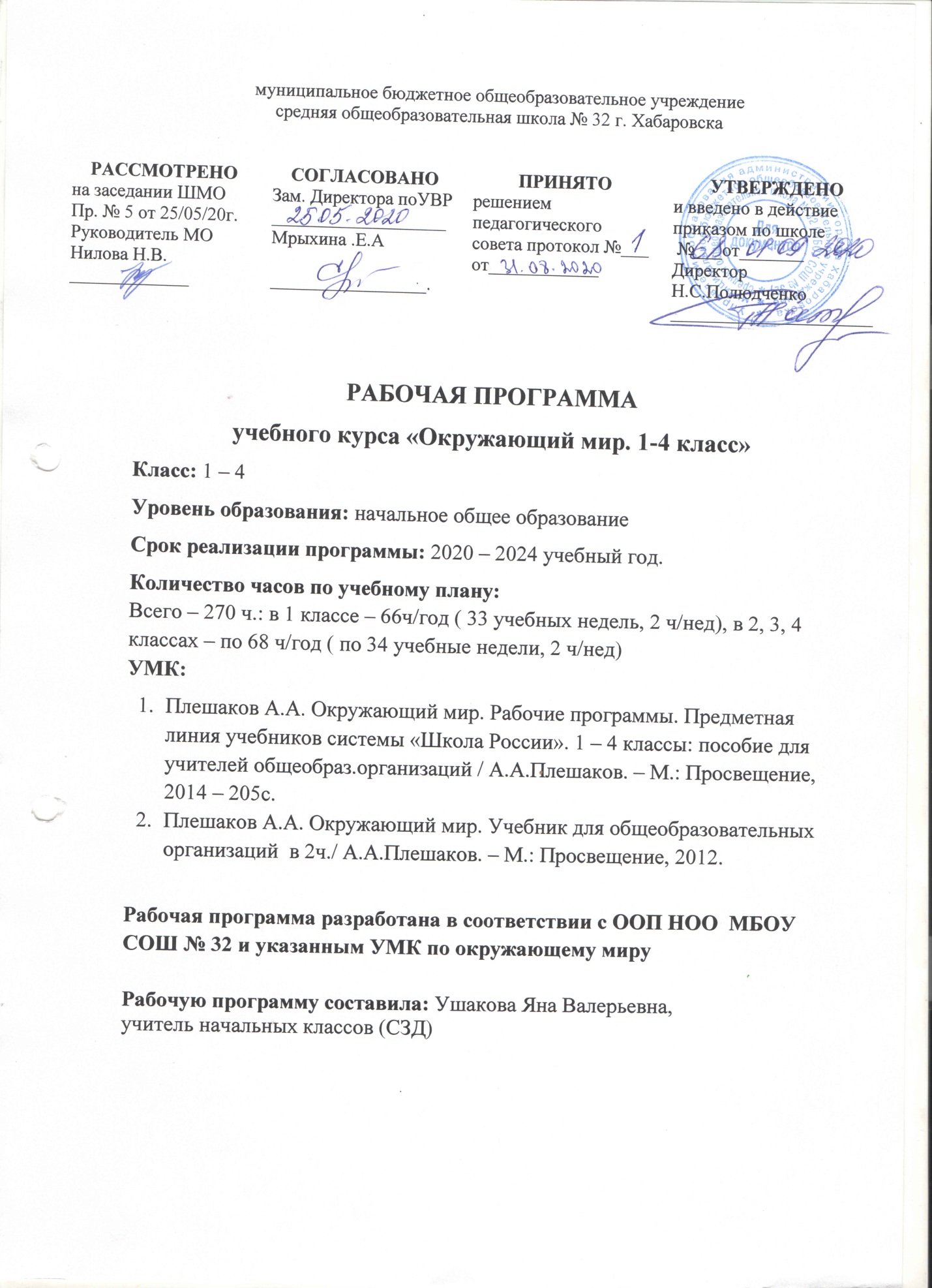 ПОЯСНИТЕЛЬНАЯ ЗАПИСКА.Рабочая программа учебного предмета «Окружающий мир» для 1-4 классов составлена в соответствии с требованиями Федерального государственного образовательного стандарта начального общего образования (Приказ  Минобрнауки России от 06.10.2009г. N 373  (ред. от 31.12.2015г.), примерной программы начального общего образования по окружающему миру (протокол от 8 апреля 2015 г. № 1/15)  и  авторской   программы Плешакова А. А. Окружающий мир. Рабочие программы. Предметная линия учебников системы «Школа России». 1—4 классы : пособие для учителей общеобразоват. организаций  — М. : Просвещение, 2014. Цели и задачи курсаИзучение курса «Окружающий мир» в начальной школе направлено на достижение следующих целей:формирование целостной картины мира и осознание места в нём человека на основе единства рационально-научного познания и эмоционально-ценностного осмысления ребёнком личного опыта общения с людьми и природой;духовно-нравственное развитие и воспитание личности гражданина России, уважительно и бережно относящегося к среде своего обитания, к природному и культурному достоянию родной страны и всего человечества.Основными задачами реализации содержания курса являются:формирование уважительного отношения к семье, населённому пункту, региону, в котором проживают дети, к России, её природе и культуре, истории и современной жизни;осознание ребёнком ценности, целостности и многообразия окружающего мира, своего места в нём;формирование модели здоровьесберегающего и безопасного поведения в условиях повседневной жизни и в различных опасных ситуациях;формирование компетенций для обеспечения экологически и этически обоснованного поведения в природной среде, эффективного взаимодействия в социуме.В соответствии с ООП НОО школы на изучение курса «Окружающий мир» в каждом классе начальной школы отводится 2 ч в неделю. Программа рассчитана на 270 ч: 1 класс — 66 ч (33 учебные недели), 2, 3 и 4 классы — по 68 ч (34 учебные недели).2. ПЛАНИРУЕМЫЕ РЕЗУЛЬТАТЫ ОСВОЕНИЯ УЧЕБНОГО ПРЕДМЕТАВ результате изучения курса «Окружающий мир» обучающиеся на уровне начального общего образования:получат возможность расширить, систематизировать и углубить исходные представления о природных и социальных объектах и явлениях как компонентах единого мира, овладеть основами практико-ориентированных знаний о природе, человеке и обществе, приобрести целостный взгляд на мир в его органичном единстве и разнообразии природы, народов, культур и религий;обретут чувство гордости за свою Родину, российский народ и его историю, осознают свою этническую и национальную принадлежность в контексте ценностей многонационального российского общества, а также гуманистических и демократических ценностных ориентаций, способствующих формированию российской гражданской идентичности;приобретут опыт эмоционально окрашенного, личностного отношения к миру природы и культуры; ознакомятся с началами естественных и социально-гуманитарных наук в их единстве и взаимосвязях, что даст учащимся ключ (метод) к осмыслению личного опыта, позволит сделать восприятие явлений окружающего мира более понятными, знакомыми и предсказуемыми, определить свое место в ближайшем окружении;получат возможность осознать свое место в мире на основе единства рационально-научного познания и эмоционально-ценностного осмысления личного опыта общения с людьми, обществом и природой, что станет основой уважительного отношения к иному мнению, истории и культуре других народов;познакомятся с некоторыми способами изучения природы и общества, начнут осваивать умения проводить наблюдения в природе, ставить опыты, научатся видеть и понимать некоторые причинно-следственные связи в окружающем мире и неизбежность его изменения под воздействием человека, в том числе на многообразном материале природы и культуры родного края, что поможет им овладеть начальными навыками адаптации в динамично изменяющемся и развивающемся мире;получат возможность приобрести базовые умения работы с ИКТ-средствами, поиска информации в электронных источниках и контролируемом Интернете, научатся создавать сообщения в виде текстов, аудио- и видеофрагментов, готовить и проводить небольшие презентации в поддержку собственных сообщений;примут и освоят социальную роль обучающегося, для которой характерно развитие мотивов учебной деятельности и формирование личностного смысла учения, самостоятельности и личной ответственности за свои поступки, в том числе в информационной деятельности, на основе представлений о нравственных нормах, социальной справедливости и свободе.В результате изучения курса выпускники заложат фундамент своей экологической и культурологической грамотности, получат возможность научиться соблюдать правила поведения в мире природы и людей, правила здорового образа жизни, освоят элементарные нормы адекватного природо- и культуросообразного поведения в окружающей природной и социальной среде.Человек и природаВыпускник научится:узнавать изученные объекты и явления живой и неживой природы;описывать на основе предложенного плана изученные объекты и явления живой и неживой природы, выделять их существенные признаки;сравнивать объекты живой и неживой природы на основе внешних признаков или известных характерных свойстви проводить простейшую классификацию изученных объектов природы;проводить несложные наблюдения в окружающей среде и ставить опыты, используя простейшее лабораторное оборудование и измерительные приборы; следовать инструкциями правилам техники безопасности при проведении наблюдений и опытов;использовать естественно­научные тексты (на бумажных и электронных носителях, в том числе в контролируемом Интернете) с целью поиска и извлечения информации, ответов на вопросы, объяснений, создания собственных устных или письменных высказываний;использовать различные справочные издания (словарь по естествознанию, определитель растений и животных на основе иллюстраций, атлас карт, в том числе и компьютерные издания) для поиска необходимой информации;использовать готовые модели (глобус, карту, план) для объяснения явлений или описания свойств объектов;обнаруживать простейшие взаимосвязи между живой и неживой природой, взаимосвязи в живой природе; использовать их для объяснения необходимости бережного отношения к природе;определять характер взаимоотношений человека и природы, находить примеры влияния этих отношений на природные объекты, здоровье и безопасность человека;понимать необходимость здорового образа жизни, соблюдения правил безопасного поведения; использовать знанияо строении и функционировании организма человека длясохранения и укрепления своего здоровья.Выпускник получит возможность научиться:использовать при проведении практических работ инструменты ИКТ (фото- и видеокамеру, микрофон и др.) для записи и обработки информации, готовить небольшие презентации по результатам наблюдений и опытов;моделировать объекты и отдельные процессы реального мира с использованием виртуальных лабораторий и механизмов, собранных из конструктора;осознавать ценность природы и необходимость нести ответственность за её сохранение, соблюдать правила экологичного поведения в школе и в быту (раздельный сбор мусора, экономия воды и электроэнергии) и природной среде;пользоваться простыми навыками самоконтроля самочувствия для сохранения здоровья; осознанно соблюдать режим дня, правила рационального питания и личной гигиены;выполнять правила безопасного поведения в доме, на улице, природной среде, оказывать первую помощь принесложных несчастных случаях;планировать, контролировать и оценивать учебные действия в процессе познания окружающего мира в соответствии с поставленной задачей и условиями её реализации.Человек и обществоВыпускник научится:узнавать государственную символику Российской Федерации и своего региона; описывать достопримечательности столицы и родного края; находить на карте мира Российскую Федерацию, на карте России Москву, свой регион и его главный город;различать прошлое, настоящее, будущее; соотносить изученные исторические события с датами, конкретную дату с веком; находить место изученных событий на «ленте времени»;используя дополнительные источники информации (на бумажных и электронных носителях, в том числе в контролируемом Интернете), находить факты, относящиеся к образу жизни, обычаям и верованиям своих предков; на основе имеющихся знаний отличать реальные исторические факты от вымыслов;оценивать характер взаимоотношений людей в различных социальных группах (семья, группа сверстников, этнос), в том числе с позиции развития этических чувств, доброжелательности и эмоционально­нравственной отзывчивости, понимания чувств других людей и сопереживания им;использовать различные справочные издания (словари, энциклопедии) и детскую литературу о человеке и обществе с целью поиска информации, ответов на вопросы, объяснений, для создания собственных устных или письменныхвысказываний.Выпускник получит возможность научиться:осознавать свою неразрывную связь с разнообразными окружающими социальными группами;ориентироваться в важнейших для страны и личности событиях и фактах прошлого и настоящего; оценивать их возможное влияние на будущее, приобретая тем самым чувство исторической перспективы;наблюдать и описывать проявления богатства внутреннего мира человека в его созидательной деятельности на благо семьи, в интересах  образовательной организации, социума, этноса, страны;проявлять уважение и готовность выполнять совместно установленные договорённости и правила, в том числе правила общения со взрослыми и сверстниками в официальной обстановке; участвовать в коллективной коммуникативной деятельности в информационной образовательной среде;определять общую цель в совместной деятельности и пути её достижения; договариваться о распределении функций и ролей; осуществлять взаимный контроль в совместной деятельности; адекватно оценивать собственное поведение и поведение окружающих.ЛИЧНОСТНЫЕ, МЕТАПРЕДМЕТНЫЕ, ПРЕДМЕТНЫЕ Результаты ОСВОЕНИЯ учебного предметаОсвоение учебного курса «Окружающий мир» вносит существенный вклад в достижение личностных результатов начального образования, а именно:в формирование основ российской гражданской идентичности, чувства гордости за свою Родину, российский народ и историю России, осознание своей этнической и национальной принадлежности; формирование ценностей многонационального российского общества; становление гуманистических и демократических ценностных ориентаций;в формирование целостного, социально ориентированного взгляда на мир в его органичном единстве и разнообразии природы, народов, культур и религий;в формирование уважительного отношения к иному мнению, истории и культуре других народов;в овладение начальными навыками адаптации в динамично изменяющемся и развивающемся мире;в принятие и освоение социальной роли обучающегося, развитие мотивов учебной деятельности и формирование личностного смысла учения;в развитие самостоятельности и личной ответственности за свои поступки, в том числе в информационной деятельности, на основе представлений о нравственных нормах, социальной справедливости и свободе;в формирование эстетических потребностей, ценностей и чувств;в развитие этических чувств, доброжелательности и эмоционально-нравственной отзывчивости, понимания и сопереживания чувствам других людей;в развитие навыков сотрудничества со взрослыми и сверстниками в разных социальных ситуациях, умения не создавать конфликтов и находить выходы из спорных ситуаций;в формирование установки на безопасный, здоровый образ жизни, наличие мотивации к творческому труду, работе на результат, бережному отношению к материальным и духовным ценностям.Освоение курса «Окружающий мир» играет значительную роль в достижении метапредметных результатов начального образования, таких, как:овладение способностью принимать и сохранять цели и задачи учебной деятельности, поиска средств её осуществления;освоение способов решения проблем творческого и поискового характера;формирование умения планировать, контролировать и оценивать учебные действия в соответствии с поставленной задачей и условиями её реализации; определять наиболее эффективные способы достижения результата;формирование умения понимать причины успеха/неуспеха учебной деятельности и способности конструктивно действовать даже в ситуациях неуспеха;освоение начальных форм познавательной и личностной рефлексии;использование знаково-символических средств представления информации для создания моделей изучаемых объектов и процессов, схем решения учебных и практических задач;активное использование речевых средств и средств информационных и коммуникационных технологий (ИКТ) для решения коммуникативных и познавательных задач;использование различных способов поиска (в справочных источниках и открытом учебном информационном пространстве сети Интернет), сбора, обработки, анализа, организации, передачи и интерпретации информации в соответствии с коммуникативными и познавательными задачами и технологиями учебного предмета «Окружающий мир»;овладение логическими действиями сравнения, анализа, синтеза, обобщения, классификации по родовидовым признакам, установления аналогий и причинно-следственных связей, построения рассуждений, отнесения к известным понятиям;готовность слушать собеседника и вести диалог, признавать возможность существования различных точек зрения и права каждого иметь свою, излагать своё мнение и аргументировать свою точку зрения и оценку событий;определение общей цели и путей её достижения; умение договариваться о распределении функций и ролей в совместной деятельности, осуществлять взаимный контроль в совместной деятельности, адекватно оценивать собственное поведение и поведение окружающих;овладение начальными сведениями о сущности и особенностях объектов, процессов и явлений действительности (природных, социальных, культурных, технических и др.) в соответствии с содержанием учебного предмета «Окружающий мир»;овладение базовыми предметными и межпредметными понятиями, отражающими существенные связи и отношения между объектами и процессами;умение работать в материальной и информационной среде начального общего образования (в том числе с учебными моделями) в соответствии с содержанием учебного предмета «Окружающий мир».При освоении курса «Окружающий мир» достигаются следующие предметные результаты:понимание особой роли России в мировой истории, воспитание чувства гордости за национальные свершения, открытия, победы;сформированность уважительного отношения к России, родному краю, своей семье, истории, культуре, природе нашей страны, её современной жизни;осознание целостности окружающего мира, освоение основ экологической грамотности, элементарных правил нравственного поведения в мире природы и людей, норм здоровьесберегающего поведения в природной и социальной среде;освоение доступных способов изучения природы и общества (наблюдение, запись, измерение, опыт, сравнение, классификация и др. с получением информации из семейных архивов, от окружающих людей, в открытом информационном пространстве);      5) развитие навыков устанавливать и выявлять причинно-следственные связи в окружающем мире.3. СОДЕРЖАНИЕ УЧЕБНОГО ПРЕДМЕТАЧЕЛОВЕК И ПРИРОДАОкружающий мир, его многообразие. Способы и средства познания окружающего мира. Признаки предметов (цвет, форма, сравнительные размеры и др.). Представление о времени и его течении. Прошлое, настоящее и будущее. Последовательность дней недели, времён года, месяцев.Природа — это то, что нас окружает, но не создано человеком. Природные объекты и предметы, созданные человеком. Неживая и живая природа. Явления природы. Примеры природных явлений: смена времён года, снегопад, листопад, перелёты птиц, смена времени суток, рассвет, закат, ветер, дождь, гроза. Разнообразие звуков в окружающем мире; причина возникновения и способ распространения звуков. Радуга — украшение окружающего мира, цвета радуги, причины возникновения радугиСвязи в окружающем мире: между неживой и живой природой, между растениями и животными, между человеком и природой. Изображение связей с помощью моделей.Вещество — это то, из чего состоят все природные объекты и предметы. Разнообразие веществ в окружающем мире. Примеры веществ: соль, сахар, вода, природный газ. Твёрдые тела, жидкости, газы. Простейшие практические работы с веществами, жидкостями, газами.Звёзды и планеты. Солнце — ближайшая к нам звезда, источник света и тепла для всего живого на Земле. Земля — планета, общее представление о форме и размерах Земли. Луна — спутник Земли. Освоение человеком космоса; достижения нашей страны в космических исследованиях.Глобус как модель Земли. Географическая карта и план. Материки и океаны, их названия, расположение на глобусе и карте. Холодные и жаркие районы Земли, особенности их природы. Важнейшие природные объекты своей страны, района. Ориентирование на местности. Компас.Смена дня и ночи на Земле. Вращение Земли как причина смены дня и ночи. Времена года, их особенности (на основе наблюдений). Обращение Земли вокруг Солнца как причина смены времён года. Смена времён года в родном крае на ос¬нове наблюдений.Погода, её составляющие (температура воздуха, облачность, осадки, ветер). Наблюдение за погодой своего края. Измерение температуры воздуха с помощью термометра. Предсказание погоды и его значение в жизни людей.Формы земной поверхности: равнины, горы, холмы, овраги (общее представление, условное обозначение равнин и гор на карте). Особенности поверхности родного края (краткая характеристика на основе наблюдений).Водные богатства, их разнообразие (океан, море, река, озеро, пруд); использование человеком. Водные богатства родного края (названия, краткая характеристика на основе наблюдений).Воздух — смесь газов. Свойства воздуха. Значение воздуха для растений, животных, человека.Вода. Свойства воды. Состояния воды, её распространение в природе, значение для живых организмов и хозяйственной жизни человека. Круговорот воды в природе.Мир камней, его разнообразие и красота. Горные породы и минералы. Полезные ископаемые, их значение в хозяйстве человека, бережное отношение людей к полезным ископаемым. Полезные ископаемые родного края (2—3 примера).Почва, её состав, значение для живой природы и хозяйственной жизни человека. Охрана почвы.Растения, их разнообразие. Водоросли, мхи, папоротники, хвойные и цветковые растения. Части растения (корень, стебель, лист, цветок, плод, семя). Условия, необходимые для жизни растения (свет, тепло, воздух, вода). Особенности дыхания и питания растений. Размножение и развитие растений. Деревья, кустарники, травы. Дикорастущие и культурные растения. Роль растений в природе и жизни людей, бережное отношение человека к растениям. Растения родного края, названия и краткая характеристика на основе наблюдений.Грибы, их разнообразие, значение в природе и жизни людей; съедобные и несъедобные грибы. Правила сбора грибов, бережное отношение к ним.Животные, их разнообразие. Насекомые, рыбы, птицы, звери, их различия. Земноводные, пресмыкающиеся и другие группы животных (по выбору). Условия, необходимые для жизни животных (воздух, вода, тепло, пища). Особенности питания разных животных (растительноядные, насекомоядные, хищные, всеядные), цепи питания. Размножение и развитие животных (на примере насекомых, рыб, земноводных, пресмыкающихся, птиц, зверей). Дикие и домашние животные. Роль животных в природе и жизни людей, бережное отношение человека к животным. Животные родного края, названия, краткая характеристика на основе наблюдений.Лес, луг, водоём — единство живой и неживой природы (солнечный свет, воздух, вода, почва, растения, животные). Круговорот веществ. Природное сообщество и взаимосвязи в нём: растения — пища и укрытие для животных; животные —распространители плодов и семян растений. Влияние человека на природные сообщества. Природные сообщества родного края (2—3 примера на основе наблюдений).Природные зоны России: общее представление, основные природные зоны (природные условия, растительный и животный мир, особенности труда и быта людей, влияние человека на природу изучаемых зон, охрана природы).Человек — часть природы. Зависимость жизни человека от природы. Этическое и эстетическое значение природы в жизни человека. Положительное и отрицательное влияние деятельности человека на природу (в том числе на примере окружающей местности). Экологические проблемы и способы их решения. Правила поведения в природе. Охрана природных богатств: воды, воздуха, полезных ископаемых, растительного и животного мира. Заповедники, национальные парки, их роль в охране природы. Красная книга России, её значение, отдельные представители растений и животных Красной книги. Посильное участие в охране природы. Личная ответственность каждого человека за сохранность природы.Всемирное природное наследие. Бережное отношение к природному наследию человечества — долг всего общества и каждого человека.Международная Красная книга. Международные экологические организации (2—3 примера). Международные экологические дни, их значение, участие детей в их проведении.Общее представление о строении тела человека. Системы органов (опорно-двигательная, пищеварительная, дыхательная, кровеносная, нервная, органы чувств), их роль в жизнедеятельности организма. Гигиена систем органов. Измерение температуры тела человека, частоты пульса. Личная ответственность каждого человека за состояние своего здоровья и здоровья окружающих его людей. Внимание, забота, уважительное отношение к людям с ограниченными возможностями здоровья.ЧЕЛОВЕК И ОБЩЕСТВООбщество — совокупность людей, которые объединены общей культурой и связаны друг с другом совместной деятельностью во имя общей цели. Духовно-нравственные и культурные ценности — основа жизнеспособности общества.Человек — член общества, носитель и создатель культуры. Понимание того, как складывается и развивается культура общества и каждого его члена. Общее представление о вкладе в культуру человечества традиций и религиозных воззрений разных народов. Взаимоотношения человека с другими людьми. Культура общения с представителями разных национальностей, социальных групп: проявление уважения, взаимопомощи, умения прислушиваться к чужому мнению. Внутренний мир человека, общее представление о человеческих свойствах и качествах.Семья — самое близкое окружение человека. Имена, отчества и фамилии членов семьи. Взаимоотношения в семье и взаимопомощь членов семьи. Оказание посильной помощи взрослым. Забота о детях, престарелых, больных — долг каждого человека. Семейные традиции. Родословная. Составление схемы родословного древа, истории семьи.Хозяйство семьи. Предметы домашнего обихода, их разнообразие. Вещи как хранители семейной памяти. Бережное отношение к вещам. Путь воды от природных источников до жилища людей, способы экономии воды в быту. Общее представление о способах выработки электроэнергии и доставке её потребителям. Бытовые электроприборы, их роль в жизни современного человека. Способы экономии электроэнергии в быту. Одежда в прошлом и теперь. Зависимость типа одежды от погодных условий, национальных традиций и назначения (деловая, спортивная, рабочая, домашняя и др.).Младший школьник. Правила поведения в школе, на уроке. Обращение к учителю. Роль учителя в духовно-нравственном развитии и воспитании личности школьника. Классный, школьный коллектив, совместная учёба, игры, отдых. Режим дня школьника, составление режима дня.Друзья, взаимоотношения между ними; ценность дружбы, согласия, взаимной помощи. Правила взаимоотношений со взрослыми, сверстниками, культура поведения в школе и других общественных местах. Внимание к сверстникам, одноклассникам, плохо владеющим русским языком, помощь им в ориентации в учебной среде и окружающей обстановке.Экономика, её составные части (промышленность, сельское хозяйство, строительство, транспорт, торговля) и связи между ними. Товары и услуги. Роль денег в экономике. Государственный и семейный бюджет. Экологические последствия хозяйственной деятельности людей. Простейшие экологические прогнозы. Построение безопасной экономики — одна из важнейших задач общества.Природные богатства и труд людей — основа экономики. Значение труда в жизни человека и общества. Трудолюбие как общественно значимая ценность. Профессии людей. Личная ответственность человека за результаты своего труда и профессиональное мастерство.Наземный, воздушный и водный транспорт. Транспорт города или села. Общественный транспорт. Правила пользования транспортом. Общее представление об истории развития транспорта, в том числе об истории появления и усовершенствования велосипеда.Роль компьютера в современной жизни. Средства связи: почта, телеграф, телефон, электронная почта. Средства массовой информации: радио, телевидение, пресса, Интернет. Избирательность при пользовании средствами массовой информации в целях сохранения духовно-нравственного здоровья.Наша Родина — Россия, Российская Федерация. Ценностно-смысловое содержание понятий: Родина, Отечество, Отчизна. Государственная символика России: Государственный герб России, Государственный флаг России, Государственный гимн России; правила поведения при прослушивании гимна. Конституция — Основной закон Российской Федерации. Права ребёнка.Президент Российской Федерации — глава государства. Ответственность главы государства за социальное и духовно-нравственное благополучие граждан.Праздник в жизни общества как средство укрепления общественной солидарности и упрочения духовно-нравственных связей между соотечественниками. Новый год, Рождество, День защитника Отечества, 8 Марта, День весны и труда, День Победы, День России, День защиты детей, День народного единства, День Конституции. Оформление плаката или стенной газеты к общественному празднику.Россия на карте, государственная граница России.Москва — столица России. Достопримечательности Москвы: Кремль, Красная площадь, Большой театр и др. Характеристика отдельных исторических событий, связанных с Москвой (основание Москвы, строительство Кремля и др.). Герб Москвы. Расположение Москвы на карте.Города России. Санкт-Петербург: достопримечательности (Зимний дворец, памятник Петру I — Медный всадник, разводные мосты через Неву и др.). Города Золотого кольца России (по выбору).Россия — многонациональная страна. Народы, населяющие Россию, их обычаи, характерные особенности быта (по выбору). Основные религии народов России: православие, ислам, иудаизм, буддизм. Уважительное отношение к своему и другим народам, их религии, культуре, истории.Родной край — частица России. Родной город (село), регион (область, край, республика): название, основные достопримечательности; музеи, театры, спортивные комплексы и пр. Особенности труда людей родного края, их профессии. Названия разных народов, проживающих в данной местности, их обычаи, характерные особенности быта. Важные сведения из истории родного края.История — наука о прошлом людей. Исторические источники. Счёт лет в истории. Историческая карта.История Отечества. Наиболее важные и яркие события общественной и культурной жизни страны в разные исторические периоды: Древняя Русь, Московское государство, Российская империя, СССР, Российская Федерация. Картины быта, труда, духовно-нравственных и культурных традиций людей в разные исторические времена. Выдающиеся люди разных эпох как носители базовых национальных ценностей. Охрана памятников истории и культуры. Посильное участие в охране памятников истории и культуры своего края. Личная ответственность каждого человека за сохранность историко-культурного наследия своего края.Страны и народы мира. Общее представление о многообразии стран и народов на Земле. Знакомство с несколькими странами: название, расположение на политической карте, столица, главные достопримечательности.Представления об эпохах в истории человечества: первобытная история, история Древнего мира, история Средних веков, история Нового времени, история Новейшего времени. Памятники истории и культуры — свидетели различных эпох в истории человечества.Всемирное культурное наследие. Бережное отношение к культурному наследию человечества — долг всего общества и каждого человека.ПРАВИЛА БЕЗОПАСНОЙ ЖИЗНИЦенность здоровья и здорового образа жизни. Личная ответственность каждого человека за сохранение и укрепление своего здоровья.Режим дня школьника, чередование труда и отдыха в режиме дня; личная гигиена. Физическая культура, закаливание, игры на воздухе как условие сохранения и укрепления здоровья.Номера телефонов экстренной помощи. Первая помощь при лёгких травмах (ушиб, порез, ожог), обмораживании, перегреве.Дорога от дома до школы, правила безопасного поведения на дорогах, основные дорожные знаки. Правила безопасности при использовании транспортных средств, в том числе при езде на велосипеде.Правила противопожарной безопасности, основные правила обращения с газом, электричеством и электроприборами, водой. Правила безопасности при использовании компьютера, мобильного телефона. Опасные места в квартире, доме и его окрестностях (балкон, подоконник, лифт, стройплощадка, пустырь и т. д.). Правила безопасности при контактах с незнакомыми людьми.Правила безопасного поведения в природе, в том числе в лесу, на воде. Правила безопасности при обращении с кошкой и собакой. Экологическая безопасность. Бытовой фильтр для очистки воды, его устройство и использование.Забота о здоровье и безопасности окружающих людей — нравственный долг каждого человека.4. ТЕМАТИЧЕСКОЕ ПЛАНИРОВАНИЕ5. ЛИТЕРАТУРА.   Федеральный государственный образовательный стандарт начального общего образования. — М.: Просвещение, 2011. (ред. от 31.12.2015г.).Примерная основная образовательная программа  начального общего образования (протокол от 8 апреля 2015 г. № 1/15).Плешаков А. А. Окружающий мир. Рабочие программы. Предметная линия учебников системы «Школа России». 1—4 классы : пособие для учителей общеобразоват. организаций  — М. : Просвещение, 2014. Плешаков А. А. Окружающий мир. 4 класс. Учебник для общеобразоват. организаций. В 2 ч.  — М. : Просвещение, 2017. Тематическое планированиеТематическое планированиеТематическое планированиеХарактеристика деятельности учащихся№п/п1 класс (66 ч)1 класс (66 ч)1 класс (66 ч)1Задавайте вопросы! (1ч)Знакомство с учебником и учебными пособиями (рабочей тетрадью, сборником тестов, атласом-определителем. «От земли до неба», книгами для чтения «Зелёные страницы» и «Великан на поляне»). Знакомство с постоянными персонажами учебника — Муравьем Вопросиком и Мудрой Черепахой.Учащиеся осваивают первоначальные умения:— задавать вопросы;— вступать в учебный диалог;— пользоваться условными обозначениями учебника;— различать способы и средства познанияокружающего мира;— оценивать результаты своей работы на уроке.Учащиеся осваивают первоначальные умения:— задавать вопросы;— вступать в учебный диалог;— пользоваться условными обозначениями учебника;— различать способы и средства познанияокружающего мира;— оценивать результаты своей работы на уроке.                   Раздел «Что и кто?» (10 ч)                   Раздел «Что и кто?» (10 ч)                   Раздел «Что и кто?» (10 ч)2Что такое Родина?Знакомство с целями и задачами раздела. Родина — эта наша страна Россия и наша малая родина. Первоначальные сведения о народах России, её столице, о своей малой родине.— Понимать учебную задачу урока и стремиться её выполнить;— работать с картинной картой России, акту-ализировать имеющиеся знания о природе и го-родах страны, занятиях жителей;— сравнивать, различать и описывать герб ифлаг России;— рассказывать о малой родине и Москве какстолице государства;— отвечать на итоговые вопросы и оцениватьсвои достижения на уроке.— Понимать учебную задачу урока и стремиться её выполнить;— работать с картинной картой России, акту-ализировать имеющиеся знания о природе и го-родах страны, занятиях жителей;— сравнивать, различать и описывать герб ифлаг России;— рассказывать о малой родине и Москве какстолице государства;— отвечать на итоговые вопросы и оцениватьсвои достижения на уроке.3Что мы знаем о народах России?Многонациональный характер населения России. Представления об этническом типе лица и национальном костюме. Национальные праздники народов России. Основные традиционные религии. Единство народов России.— Понимать учебную задачу урока и стремить-ся её выполнить;— рассматривать иллюстрации учебника, из-влекать из них нужную информацию о Москве;— узнавать достопримечательности столицы;— работать в паре: рассказывать по фотогра-фиям о жизни москвичей — своих сверстников;— отвечать на итоговые вопросы и оцениватьсвои достижения на уроке.— Понимать учебную задачу урока и стремить-ся её выполнить;— рассматривать иллюстрации учебника, из-влекать из них нужную информацию о Москве;— узнавать достопримечательности столицы;— работать в паре: рассказывать по фотогра-фиям о жизни москвичей — своих сверстников;— отвечать на итоговые вопросы и оцениватьсвои достижения на уроке.4Что мы знаем о Москве?Москва — столица России. Достопримечательности Москвы: Кремль, Красная площадь, соборВасилия Блаженного, метро, зоопарк и т. д. Жизнь москвичей — наших сверстников.— Понимать учебную задачу урока и стремить-ся её выполнить;— рассматривать иллюстрации учебника, извлекать из них нужную информацию о Москве;— узнавать достопримечательности столицы;— работать в паре: рассказывать по фотографиям о жизни москвичей — своих сверстников;— отвечать на итоговые вопросы и оцениватьсвои достижения на уроке.— Понимать учебную задачу урока и стремить-ся её выполнить;— рассматривать иллюстрации учебника, извлекать из них нужную информацию о Москве;— узнавать достопримечательности столицы;— работать в паре: рассказывать по фотографиям о жизни москвичей — своих сверстников;— отвечать на итоговые вопросы и оцениватьсвои достижения на уроке.5Проект «Моя малая Родина»Подготовка к выполнению проекта: знакомство с материалами учебника, распределение заданий,обсуждение способов и сроков работыВ ходе выполнения проекта первоклассникис помощью взрослых учатся:— фотографировать наиболее значимые досто-примечательности своей малой родины;— находить в семейном фотоархиве соответствующий материал;— интервьюировать членов своей семьи обистории и достопримечательностях своей малойродины;— составлять устный рассказ;— выступать с подготовленным сообщением,опираясь на фотографии (слайды);— оценивать результаты собственного труда итруда товарищей.В ходе выполнения проекта первоклассникис помощью взрослых учатся:— фотографировать наиболее значимые досто-примечательности своей малой родины;— находить в семейном фотоархиве соответствующий материал;— интервьюировать членов своей семьи обистории и достопримечательностях своей малойродины;— составлять устный рассказ;— выступать с подготовленным сообщением,опираясь на фотографии (слайды);— оценивать результаты собственного труда итруда товарищей.6Что у нас над головой?Дневное и ночное небо. Солнце и его форма. Звёзды и созвездия. Созвездие Большой Медведицы— Понимать учебную задачу урока и стремиться её выполнить;— наблюдать и сравнивать дневное и ночноенебо, рассказывать о нём;— моделировать форму Солнца;— работать в паре: моделировать форму со-звездий;— работать со взрослыми: находить на ноч-ном небе ковш Большой Медведицы; проводитьнаблюдения за созвездиями, Луной, погодой (позаданиям рабочей тетради);— отвечать на итоговые вопросы и оцениватьсвои достижения на уроке— Понимать учебную задачу урока и стремиться её выполнить;— наблюдать и сравнивать дневное и ночноенебо, рассказывать о нём;— моделировать форму Солнца;— работать в паре: моделировать форму со-звездий;— работать со взрослыми: находить на ноч-ном небе ковш Большой Медведицы; проводитьнаблюдения за созвездиями, Луной, погодой (позаданиям рабочей тетради);— отвечать на итоговые вопросы и оцениватьсвои достижения на уроке7Что у нас под ногами?Камни как природные объекты, разнообразие ихпризнаков (форма, цвет, сравнительные размеры). Представление о значении камней в жизни людей. Распознавание камней.— Понимать учебную задачу урока и стремить-ся её выполнить;— группировать объекты неживой природы (ка-мешки) по разным признакам;— практическая работа: определять образцыкамней по фотографиям, рисункам атласа-опре-делителя;— различать гранит, кремень, известняк;— работать в паре: использовать представленную информацию для получения новых знаний,осуществлять самопроверку;— отвечать на итоговые вопросы и оцениватьсвои достижения на уроке— Понимать учебную задачу урока и стремить-ся её выполнить;— группировать объекты неживой природы (ка-мешки) по разным признакам;— практическая работа: определять образцыкамней по фотографиям, рисункам атласа-опре-делителя;— различать гранит, кремень, известняк;— работать в паре: использовать представленную информацию для получения новых знаний,осуществлять самопроверку;— отвечать на итоговые вопросы и оцениватьсвои достижения на уроке8Что общего у разных растений?Части растения (корень, стебель, листья, цветок, плод, семя). Представление о соцветиях— Понимать учебную задачу урока и старатьсяеё выполнить;— рассматривать иллюстрации учебника, из-влекать из них нужную информацию;— практическая работа в группе: находитьу растений их части, показывать и называть;— работать в паре: использовать представленную информацию для получения новых знаний,различать цветки и соцветия, осуществлять самопроверку;— отвечать на итоговые вопросы и оцениватьсвои достижения на уроке.— Понимать учебную задачу урока и старатьсяеё выполнить;— рассматривать иллюстрации учебника, из-влекать из них нужную информацию;— практическая работа в группе: находитьу растений их части, показывать и называть;— работать в паре: использовать представленную информацию для получения новых знаний,различать цветки и соцветия, осуществлять самопроверку;— отвечать на итоговые вопросы и оцениватьсвои достижения на уроке.9Что растёт на подоконнике?Наиболее распространённые комнатные расте-ния. Зависимость внешнего вида растений от природных условий их родины. Распознаваниекомнатных растений в классе— Понимать учебную задачу урока и стараться её выполнить;— наблюдать комнатные растения в школе иузнавать их по рисункам;— практическая работа: определять комнатные растения с помощью атласа-определителя;— различать изученные растения;— работать в паре: использовать представленную информацию для получения новых знаний о родине комнатных растений, осуществлять самопроверку;— приводить примеры комнатных растений;— рассказывать об особенностях любимого растения;— отвечать на итоговые вопросы и оцениватьсвои достижения на уроке— Понимать учебную задачу урока и стараться её выполнить;— наблюдать комнатные растения в школе иузнавать их по рисункам;— практическая работа: определять комнатные растения с помощью атласа-определителя;— различать изученные растения;— работать в паре: использовать представленную информацию для получения новых знаний о родине комнатных растений, осуществлять самопроверку;— приводить примеры комнатных растений;— рассказывать об особенностях любимого растения;— отвечать на итоговые вопросы и оцениватьсвои достижения на уроке10Что растёт на клумбе?Наиболее распространённые растения цветника (космея, гладиолус, бархатцы, астра, петуния, календула), цветущие осенью. Распознавание растений цветника.— Понимать учебную задачу урока и старатьсяеё выполнить:— наблюдать растения клумбы и дачного участ-ка и узнавать их по рисункам;— практическая работа: определять растенияцветника с помощью атласа-определителя;— работать в паре: узнавать по фотографиямрастения цветника, осуществлять самопроверку;— рассказывать о любимом цветке;— отвечать на итоговые вопросы и оцениватьсвои достижения на уроке— Понимать учебную задачу урока и старатьсяеё выполнить:— наблюдать растения клумбы и дачного участ-ка и узнавать их по рисункам;— практическая работа: определять растенияцветника с помощью атласа-определителя;— работать в паре: узнавать по фотографиямрастения цветника, осуществлять самопроверку;— рассказывать о любимом цветке;— отвечать на итоговые вопросы и оцениватьсвои достижения на уроке11Что это за листья?Деревья возле школы. Листья деревьев, разнообразие их формы и осенней окраски. Распознавание деревьев по листьям— Понимать учебную задачу урока и старатьсяеё выполнить;— наблюдать осенние изменения окраски ли-стьев на деревьях;— узнавать листья в осеннем букете, в герба-рии, на рисунках и фотографиях;— сравнивать и группировать листья по раз-личным признакам;— практическая работа в группе: определятьдеревья по листьям;— описывать внешний вид листьев какого-либодерева;— отвечать на итоговые вопросы и оцениватьсвои достижения на уроке— Понимать учебную задачу урока и старатьсяеё выполнить;— наблюдать осенние изменения окраски ли-стьев на деревьях;— узнавать листья в осеннем букете, в герба-рии, на рисунках и фотографиях;— сравнивать и группировать листья по раз-личным признакам;— практическая работа в группе: определятьдеревья по листьям;— описывать внешний вид листьев какого-либодерева;— отвечать на итоговые вопросы и оцениватьсвои достижения на уроке12Что такое хвоинки?Лиственные и хвойные деревья. Ель и сосна — хвойные деревья. Хвоинки — видоизменённые листья. Распознавание хвойных деревьев— Понимать учебную задачу урока и старатьсяеё выполнить;— различать лиственные и хвойные деревья;— практическая работа в группе: определятьдеревья с помощью атласа-определителя;— сравнивать ель и сосну;— описывать дерево по плану;— отвечать на итоговые вопросы и оцениватьсвои достижения на уроке— Понимать учебную задачу урока и старатьсяеё выполнить;— различать лиственные и хвойные деревья;— практическая работа в группе: определятьдеревья с помощью атласа-определителя;— сравнивать ель и сосну;— описывать дерево по плану;— отвечать на итоговые вопросы и оцениватьсвои достижения на уроке13Кто такие насекомые?Насекомые как группа животных. Главный признак насекомых — шесть ног. Разнообразие насекомых— Понимать учебную задачу урока и стремить-ся её выполнить;— рассматривать иллюстрации учебника, из-влекать из них информацию о строении насеко-мых, сравнивать части тела различных насекомых;— работать в паре: узнавать насекомых на ри-сунке, определять насекомых с помощью атласа-определителя, осуществлять самопроверку, приводить примеры насекомых;— сочинять и рассказывать сказочные историипо рисункам;— отвечать на итоговые вопросы и оцениватьсвои достижения на уроке— Понимать учебную задачу урока и стремить-ся её выполнить;— рассматривать иллюстрации учебника, из-влекать из них информацию о строении насеко-мых, сравнивать части тела различных насекомых;— работать в паре: узнавать насекомых на ри-сунке, определять насекомых с помощью атласа-определителя, осуществлять самопроверку, приводить примеры насекомых;— сочинять и рассказывать сказочные историипо рисункам;— отвечать на итоговые вопросы и оцениватьсвои достижения на уроке14Кто такие рыбы?Рыбы — водные животные, тело которых у большинства покрыто чешуёй. Морские и речные рыбы.— Понимать учебную задачу урока и стремить-ся её выполнить;— рассматривать иллюстрации учебника, из-влекать из них нужную информацию;— моделировать строение чешуи рыбы с помо-щью монет или кружочков из фольги;— работать в паре: узнавать рыб на рисунке,осуществлять самопроверку;— описывать рыбу по плану;— приводить примеры речных и морских рыбс помощью атласа-определителя;— отвечать на итоговые вопросы и оцениватьсвои достижения на уроке— Понимать учебную задачу урока и стремить-ся её выполнить;— рассматривать иллюстрации учебника, из-влекать из них нужную информацию;— моделировать строение чешуи рыбы с помо-щью монет или кружочков из фольги;— работать в паре: узнавать рыб на рисунке,осуществлять самопроверку;— описывать рыбу по плану;— приводить примеры речных и морских рыбс помощью атласа-определителя;— отвечать на итоговые вопросы и оцениватьсвои достижения на уроке15Кто такие птицы?Знакомство с птицами как одной из групп животных. Перья — главный признак птиц. Первоначальное знакомство со строением пера птицы— Понимать учебную задачу урока и стремить-ся её выполнить;— рассматривать иллюстрации учебника, из-влекать из них нужную информацию;— практическая работа: исследовать строениепера птицы;— работать в паре: узнавать птиц на рисунке,определять птиц с помощью атласа-определите-ля, проводить самопроверку;— описывать птицу по плану;— сочинять и рассказывать сказочную исто-рию по рисунку;— отвечать на итоговые вопросы и оцениватьсвои достижения на уроке— Понимать учебную задачу урока и стремить-ся её выполнить;— рассматривать иллюстрации учебника, из-влекать из них нужную информацию;— практическая работа: исследовать строениепера птицы;— работать в паре: узнавать птиц на рисунке,определять птиц с помощью атласа-определите-ля, проводить самопроверку;— описывать птицу по плану;— сочинять и рассказывать сказочную исто-рию по рисунку;— отвечать на итоговые вопросы и оцениватьсвои достижения на уроке16Кто такие звери?Внешнее строение и разнообразие зверей. Основные признаки зверей: шерсть, выкармливание детёнышей молоком. Связь строения телазверя с его образом жизни— Понимать учебную задачу урока и стремить-ся её выполнить;— рассматривать иллюстраяии учебника, из-влекать из них нужную информацию;— практическая работа: исследовать строениешерсти зверей;— работать в паре: узнавать зверей на рисун-ке, определять зверей с помощью атласа-опре-делителя, проводить самопроверку;— устанавливать связь между строением телазверя и его образом жизни;— отвечать на итоговые вопросы и оцениватьсвои достижения на урок— Понимать учебную задачу урока и стремить-ся её выполнить;— рассматривать иллюстраяии учебника, из-влекать из них нужную информацию;— практическая работа: исследовать строениешерсти зверей;— работать в паре: узнавать зверей на рисун-ке, определять зверей с помощью атласа-опре-делителя, проводить самопроверку;— устанавливать связь между строением телазверя и его образом жизни;— отвечать на итоговые вопросы и оцениватьсвои достижения на урок17Что окружает нас дома?Систематизация представлений детей о предметах домашнего обихода. Группировка предметовпо их назначению— Понимать учебную задачу урока и стремить-ся её выполнить;— характеризовать назначение бытовых пред-метов;— находить на рисунке предметы определённыхгрупп:— работать в паре: группировать предме-ты домашнего обихода; проводить взаимопро-верку;— приводить примеры предметов разных групп;— отвечать на итоговые вопросы и оцениватьсвои достижения на урок— Понимать учебную задачу урока и стремить-ся её выполнить;— характеризовать назначение бытовых пред-метов;— находить на рисунке предметы определённыхгрупп:— работать в паре: группировать предме-ты домашнего обихода; проводить взаимопро-верку;— приводить примеры предметов разных групп;— отвечать на итоговые вопросы и оцениватьсвои достижения на урок18Что умеет компьютер?Знакомство с компьютером, его назначением исоставными частями. Роль компьютера в современной жизни. Правила безопасного обращения с ним.— Понимать учебную задачу урока и стремить-ся её выполнить;— определять составные части компьютера;— характеризовать назначение частей компьютера;— сравнивать стационарный компьютер и ноутбук;— работать в паре: рассказывать (по ри-сунку-схеме) о возможностях компьютера,обсуждать значение компьютера в нашей жизни;— моделировать устройство компьютера;— соблюдать правила безопасного обращенияс компьютером;— отвечать на итоговые вопросы и оцениватьсвои достижения на уроке— Понимать учебную задачу урока и стремить-ся её выполнить;— определять составные части компьютера;— характеризовать назначение частей компьютера;— сравнивать стационарный компьютер и ноутбук;— работать в паре: рассказывать (по ри-сунку-схеме) о возможностях компьютера,обсуждать значение компьютера в нашей жизни;— моделировать устройство компьютера;— соблюдать правила безопасного обращенияс компьютером;— отвечать на итоговые вопросы и оцениватьсвои достижения на уроке19Что вокруг нас может быть опасным?Первоначальное знакомство с потенциальноопасными окружающими предметами и транспортом. Элементарные правила дорожного движения— Понимать учебную задачу урока и стремить-ся её выполнить;— выявлять потенциально опасные предметыдомашнего обихода;— характеризовать опасность бытовых предметов;— работать в паре: формулировать правилаперехода улицы, проводить самопроверку;— моделировать устройство светофора;— оценивать своё обращение с предметами до-машнего обихода и поведение на дороге;— сочинять и рассказывать сказку по рисункуучебника;— отвечать на итоговые вопросы и оцениватьсвои достижения на уроке— Понимать учебную задачу урока и стремить-ся её выполнить;— выявлять потенциально опасные предметыдомашнего обихода;— характеризовать опасность бытовых предметов;— работать в паре: формулировать правилаперехода улицы, проводить самопроверку;— моделировать устройство светофора;— оценивать своё обращение с предметами до-машнего обихода и поведение на дороге;— сочинять и рассказывать сказку по рисункуучебника;— отвечать на итоговые вопросы и оцениватьсвои достижения на уроке20На что похожа наша планета?Первоначальные сведения о форме Земли и её движении вокруг Солнца и своей оси. Глобус — модель Земли— Понимать учебную задачу урока и стремить-ся её выполнить;— выдвигать предположения и доказывать их;— использовать глобус для знакомства с формой нашей планеты;— работать в паре: рассматривать рисунки-схемы и объяснять особенности движения Земли;— моделировать форму Земли;— отвечать на итоговые вопросы и оцениватьсвои достижения на уроке— Понимать учебную задачу урока и стремить-ся её выполнить;— выдвигать предположения и доказывать их;— использовать глобус для знакомства с формой нашей планеты;— работать в паре: рассматривать рисунки-схемы и объяснять особенности движения Земли;— моделировать форму Земли;— отвечать на итоговые вопросы и оцениватьсвои достижения на уроке21Проверим себя и оценим свои достижения по разделу ≪Что и кто?≫Презентация проекта ≪Моя малая Родина≫Проверка знаний и умений. Представление результатов проектной деятельности. Формирование адекватной оценки своих достижений— Выполнять тестовые задания учебника;— выступать с сообщениями, иллюстрироватьих наглядными материалами;— обсуждать выступления учащихся;— оценивать свои достижения и достижениядрутих учащихся— Выполнять тестовые задания учебника;— выступать с сообщениями, иллюстрироватьих наглядными материалами;— обсуждать выступления учащихся;— оценивать свои достижения и достижениядрутих учащихсяРаздел «Как, откуда и куда?» (12ч)Раздел «Как, откуда и куда?» (12ч)Раздел «Как, откуда и куда?» (12ч)Раздел «Как, откуда и куда?» (12ч)22Как живёт семья? Проект ≪Моя семья≫Знакомство с целями и задачами раздела. Семья — это самые близкие люди. Что объединяет членов семьи. Имена, отчества и фамилии членов семьи. Жизнь семьи.Подготовка к выполнению проекта ≪Моя семья≫:знакомство с материалами учебника, распределение заданий, обсуждение способов и сроков работы.— Понимать учебную задачу данного урока истремиться её выполнить;— рассказывать о жизни семьи по рисункамучебника;— называть по именам (отчествам, фамилиям)членов своей семьи;— рассказывать об интересных событияхв жизни своей семьи;— оценивать значение семьи для человека иобщества.В ходе выполнения проекта дети с помощьювзрослых учатся:— отбирать из семейного архива фотографиичленов семьи во время значимых для семьи со-бытий;— интервьюировать членов семьи;— оценивать значение семейных альбомов дляукрепления семейных отношений;— составлять экспозицию выставки;— оценивать результаты собственного труда итруда товарищей— Понимать учебную задачу данного урока истремиться её выполнить;— рассказывать о жизни семьи по рисункамучебника;— называть по именам (отчествам, фамилиям)членов своей семьи;— рассказывать об интересных событияхв жизни своей семьи;— оценивать значение семьи для человека иобщества.В ходе выполнения проекта дети с помощьювзрослых учатся:— отбирать из семейного архива фотографиичленов семьи во время значимых для семьи со-бытий;— интервьюировать членов семьи;— оценивать значение семейных альбомов дляукрепления семейных отношений;— составлять экспозицию выставки;— оценивать результаты собственного труда итруда товарищей23Откуда в наш дом приходит вода и куда она уходит?Значение воды в доме. Путь воды от природных источников до жилища людей. Значение очистных сооружений для предотвращения загрязнения природных вод. Опасность использованиязагрязнённой воды. Очистка загрязнённой воды— Понимать учебную задачу урока и стремить-ся её выполнить;— прослеживать по рисунку-схеме путь воды;— обсуждать необходимость экономии воды;— выяснять опасность употребления загрязнённой воды;— практическая работа: проводить опыты,показывающие загрязнение воды и её очистку;— отвечать на итоговые вопросы и оцениватьсвои достижения на уроке— Понимать учебную задачу урока и стремить-ся её выполнить;— прослеживать по рисунку-схеме путь воды;— обсуждать необходимость экономии воды;— выяснять опасность употребления загрязнённой воды;— практическая работа: проводить опыты,показывающие загрязнение воды и её очистку;— отвечать на итоговые вопросы и оцениватьсвои достижения на уроке24Откуда в наш дом приходит электричество?Значение электроприборов в жизни современного человека. Разнообразие бытовых электроприборов. Способы выработки электричества и доставки её потребителям. Правила безопасности при использовании электричества и электроприборов. Современные энергосберегающие бытовые приборы— Понимать учебную задачу урока и стремить-ся её выполнить:— отличать электроприборы от других бы-товых предметов, не использующих электри-чество;— запомнить правила безопасности приобращении с электричеством и электроприборами:— анализировать схему выработки электриче-ства и способа его доставки потребителям; обсуждать необходимость экономии электроэнергии;— практическая работа в паре: собирать простейшую электрическую цепь;— отвечать на итоговые вопросы и оцениватьсвои достижения на уроке— Понимать учебную задачу урока и стремить-ся её выполнить:— отличать электроприборы от других бы-товых предметов, не использующих электри-чество;— запомнить правила безопасности приобращении с электричеством и электроприборами:— анализировать схему выработки электриче-ства и способа его доставки потребителям; обсуждать необходимость экономии электроэнергии;— практическая работа в паре: собирать простейшую электрическую цепь;— отвечать на итоговые вопросы и оцениватьсвои достижения на уроке25Как путешествует письмо?Разнообразие почтовых отправлений и средств доставки корреспонденции. Значение почтовой связи для общества. Знакомство с работой почты. Современные средства коммуникации.— Понимать учебную задачу урока и стремиться её выполнить;— наблюдать за работой почты и рассказыватьо ней;— работать в паре: строить из разрезных деталей схему доставки почтовых отправлений, рассказывать по схеме о путешествии письма, проводить взаимопроверку;— различать почтовые отправления: письма,бандероли, посылки, открытки;работать в группе: высказывать предположенияо содержании иллюстраций и осуществлять самопроверку;— отвечать на итоговые вопросы и оцениватьсвои достижения на уроке— Понимать учебную задачу урока и стремиться её выполнить;— наблюдать за работой почты и рассказыватьо ней;— работать в паре: строить из разрезных деталей схему доставки почтовых отправлений, рассказывать по схеме о путешествии письма, проводить взаимопроверку;— различать почтовые отправления: письма,бандероли, посылки, открытки;работать в группе: высказывать предположенияо содержании иллюстраций и осуществлять самопроверку;— отвечать на итоговые вопросы и оцениватьсвои достижения на уроке26Куда текут реки?Расширение и уточнение представлений детейо реках и морях, о движении воды от истока реки до моря, о пресной и морской воде.— Понимать учебную задачу урока и стремить-ся её выполнить;— прослеживать по рисунку-схеме путь воды изреки в море;— сравнивать реку и море;— различать пресную и морскую воду;— практическая работа в паре: рассматри-вать морскую соль и проводить опыт по ≪изготовлению≫ морской воды;— сочинять и рассказывать сказочную исто-рию по рисунку;— отвечать на итоговые вопросы и оцениватьсвои достижения на уроке— Понимать учебную задачу урока и стремить-ся её выполнить;— прослеживать по рисунку-схеме путь воды изреки в море;— сравнивать реку и море;— различать пресную и морскую воду;— практическая работа в паре: рассматри-вать морскую соль и проводить опыт по ≪изготовлению≫ морской воды;— сочинять и рассказывать сказочную исто-рию по рисунку;— отвечать на итоговые вопросы и оцениватьсвои достижения на уроке27Откуда берутся снег и лёд?Снег и лёд. Исследование свойств снега и льда— Понимать учебную задачу урока и стремить-ся её выполнить;— практическая работа в группе: проводитьопыты по исследованию снега и льда в соответ-ствии с инструкциями, формулировать выводыиз опытов;— наблюдать форму снежинок и отображать еёв рисунках;— отвечать на итоговые вопросы и оцениватьсвои достижения на уроке— Понимать учебную задачу урока и стремить-ся её выполнить;— практическая работа в группе: проводитьопыты по исследованию снега и льда в соответ-ствии с инструкциями, формулировать выводыиз опытов;— наблюдать форму снежинок и отображать еёв рисунках;— отвечать на итоговые вопросы и оцениватьсвои достижения на уроке28Как живут растения?Растение как живой организм. Представлениео жизненном цикле растения. Условия, необходимые для жизни растений. Уход за комнатнымирастениями— Понимать учебную задачу урока и стремить-ся её выполнить;— наблюдать за ростом и развитием растений,рассказывать о своих наблюдениях;— прослеживать по рисунку-схеме этапы жиз-ни растения;— формулировать выводы об условиях, необхо-димых для жизни растений;— практическая работа в паре: ухаживать закомнатными растениями;— отвечать на итоговые вопросы и оцениватьсвои достижения на уроке— Понимать учебную задачу урока и стремить-ся её выполнить;— наблюдать за ростом и развитием растений,рассказывать о своих наблюдениях;— прослеживать по рисунку-схеме этапы жиз-ни растения;— формулировать выводы об условиях, необхо-димых для жизни растений;— практическая работа в паре: ухаживать закомнатными растениями;— отвечать на итоговые вопросы и оцениватьсвои достижения на уроке29Как живут животные?Животные как живые организмы. Представлениео жизненном цикле животных. Условия, необходимые для жизни животных. Уход за животнымиживого угол— Понимать учебную задачу урока и стремить-ся её выполнить;— наблюдать за жизнью животных, рассказы-вать о своих наблюдениях;— работать в группе: выполнять задания, фор-мулировать выводы, осуществлять самопроверку;— практическая работа в паре: ухаживать заживотными живого уголка;— оценивать свои достижения на уроке— Понимать учебную задачу урока и стремить-ся её выполнить;— наблюдать за жизнью животных, рассказы-вать о своих наблюдениях;— работать в группе: выполнять задания, фор-мулировать выводы, осуществлять самопроверку;— практическая работа в паре: ухаживать заживотными живого уголка;— оценивать свои достижения на уроке30Как зимой помочь птицам?Птицы, зимующие в наших краях, их питание зимой. Важность заботы о зимующих птицах.Устройство кормушек и виды корма. Правила подкормки птиц— Понимать учебную задачу урока и стремить-ся её выполнить;— наблюдать зимующих птиц, различать зиму-ющих птиц по рисункам и в природе;— обсуждать формы кормушек и виды кормадля птиц;— практическая работа в паре: изготавливатьпростейшие кормушки и подбирать из предло-женного подходящий для птиц корм;— запомнить правила подкормки птиц;— отвечать на итоговые вопросы и оцениватьсвои достижения на уроке— Понимать учебную задачу урока и стремить-ся её выполнить;— наблюдать зимующих птиц, различать зиму-ющих птиц по рисункам и в природе;— обсуждать формы кормушек и виды кормадля птиц;— практическая работа в паре: изготавливатьпростейшие кормушки и подбирать из предло-женного подходящий для птиц корм;— запомнить правила подкормки птиц;— отвечать на итоговые вопросы и оцениватьсвои достижения на уроке31Откуда берётся и куда девается мусор?Источники мусора в быту. Необходимость соблюдения чистоты в доме, городе, природном окружении. Раздельный сбор мусора— Понимать учебную задачу урока и стремить-ся её выполнить;— определять с помощью рисунков учебникаисточники возникновения мусора и способы егоутилизации;— обсуждать важность соблюдения чистотыв быту, в городе и в природном окружении;необходимость раздельного сбора мусора;— практическая работа в группе: сортироватьмусор по характеру материала;— сочинять и рассказывать сказочную исто-рию по рисунку;— отвечать на итоговые вопросы и оцениватьсвои достижения на уроке— Понимать учебную задачу урока и стремить-ся её выполнить;— определять с помощью рисунков учебникаисточники возникновения мусора и способы егоутилизации;— обсуждать важность соблюдения чистотыв быту, в городе и в природном окружении;необходимость раздельного сбора мусора;— практическая работа в группе: сортироватьмусор по характеру материала;— сочинять и рассказывать сказочную исто-рию по рисунку;— отвечать на итоговые вопросы и оцениватьсвои достижения на уроке32Откуда в снежках грязь?Источники загрязнения нашей планеты и способы защиты её от загрязнений. Распространениезагрязнений в окружающей среде.— Понимать учебную задачу урока и стремить-ся её выполнить;— практическая работа в паре: исследоватьснежки и снеговую воду на наличие загрязнений;— обсуждать источники появления загрязненийв снеге;— формулировать предложения по защитеокружающей среды от загрязнений;— сочинять и рассказывать сказку на предло-женную тему;— отвечать на итоговые вопросы и оцениватьсвои достижения на уроке— Понимать учебную задачу урока и стремить-ся её выполнить;— практическая работа в паре: исследоватьснежки и снеговую воду на наличие загрязнений;— обсуждать источники появления загрязненийв снеге;— формулировать предложения по защитеокружающей среды от загрязнений;— сочинять и рассказывать сказку на предло-женную тему;— отвечать на итоговые вопросы и оцениватьсвои достижения на уроке33Проверим себя и оценим свои достижения по разделу. «Как, откуда и куда?»Презентация проекта ≪Моя семья≫Проверка знаний и умений. Представление результатов проектной деятельности. Формирование адекватной оценки своих достижений— Выполнять тестовые задания учебника;— выступать с подготовленными сообщениями,иллюстрировать их наглядными материалами;— обсуждать выступления учащихся;— оценивать свои достижения и достижениядругих учащихся— Выполнять тестовые задания учебника;— выступать с подготовленными сообщениями,иллюстрировать их наглядными материалами;— обсуждать выступления учащихся;— оценивать свои достижения и достижениядругих учащихсяРаздел «Где и когда?» (11ч)Раздел «Где и когда?» (11ч)Раздел «Где и когда?» (11ч)Раздел «Где и когда?» (11ч)34Когда учиться интересно?Знакомство с целями и задачами раздела. Условия интересной и успешной учебы: хорошееоснащение классного помещения, дружный коллектив класса, взаимопомощь одноклассников,доверительные отношения с учителем. Обращение к учителю— Понимать учебную задачу урока и стремить-ся её выполнить;— анализировать иллюстрации учебника,обсуждать условия интересной и успешнойучёбы;— работать в паре: сравнивать фотографиив учебнике, рассказывать о случаях взаимопо-мощи в классе;— рассказывать о своём учителе; формулиро-вать выводы из коллективного обсуждения;— отвечать на итоговые вопросы и оцениватьсвои достижения на уроке— Понимать учебную задачу урока и стремить-ся её выполнить;— анализировать иллюстрации учебника,обсуждать условия интересной и успешнойучёбы;— работать в паре: сравнивать фотографиив учебнике, рассказывать о случаях взаимопо-мощи в классе;— рассказывать о своём учителе; формулиро-вать выводы из коллективного обсуждения;— отвечать на итоговые вопросы и оцениватьсвои достижения на уроке35Проект ≪Мой класс и моя школа≫Подготовка к выполнению проекта: знакомство с материалами учебника, распределение заданий,обсуждение способов и сроков работыВ ходе выполнения проекта дети с помощьювзрослых учатся:— фотографировать наиболее интересные со-бытия в классе, здание школы, классную комна-ту и т. д.— коллективно составлять рассказ о школе иклассе;— презентовать итоги коллективного проекта,сопровождая рассказ фотографиями (слайдами);— оформлять фотовыставку;— оценивать результаты собственного труда итруда товарищейВ ходе выполнения проекта дети с помощьювзрослых учатся:— фотографировать наиболее интересные со-бытия в классе, здание школы, классную комна-ту и т. д.— коллективно составлять рассказ о школе иклассе;— презентовать итоги коллективного проекта,сопровождая рассказ фотографиями (слайдами);— оформлять фотовыставку;— оценивать результаты собственного труда итруда товарищей36Когда придёт суббота?Время и его течение. Прошлое, настоящее и будущее. Последовательность дней недели— Понимать учебную задачу урока и стремить-ся её выполнить;— анализировать иллюстрации учебника, раз-личать прошлое, настоящее и будущее;— работать в паре: отображать с помощьюкарточек последовательность дней недели, на-зывать дни недели в правильной последователь-ности, проводить взаимоконтроль;— называть любимый день недели и объяснять,почему именно он является любимым;— сочинять и рассказывать сказочную исто-рию по рисунку;— отвечать на итоговые вопросы и оцениватьсвои достижения на уроке— Понимать учебную задачу урока и стремить-ся её выполнить;— анализировать иллюстрации учебника, раз-личать прошлое, настоящее и будущее;— работать в паре: отображать с помощьюкарточек последовательность дней недели, на-зывать дни недели в правильной последователь-ности, проводить взаимоконтроль;— называть любимый день недели и объяснять,почему именно он является любимым;— сочинять и рассказывать сказочную исто-рию по рисунку;— отвечать на итоговые вопросы и оцениватьсвои достижения на уроке37Когда наступит лето?Последовательность смены времён года и месяцев в нём. Названия осенних, зимних, весеннихи летних месяцев. Зависимость природных явлений от смены времён года— Понимать учебную задачу урока и стремить-ся её выполнить;— анализировать схему смены времён года имесяцев; называть времена года в правильнойпоследовательности, соотносить времена года имесяцы; использовать цветные фишки для вы-полнения заданий; характеризовать природныеявления в разные времена года;- называть любимое время года и объяснять,почему именно оно является любимым;- работать в паре: находить несоответствияв природных явлениях на рисунках учебника;- наблюдать сезонные изменения в природе ификсировать их в рабочей тетради:- отвечать на итоговые вопросы и оцениватьсвои достижения на уроке— Понимать учебную задачу урока и стремить-ся её выполнить;— анализировать схему смены времён года имесяцев; называть времена года в правильнойпоследовательности, соотносить времена года имесяцы; использовать цветные фишки для вы-полнения заданий; характеризовать природныеявления в разные времена года;- называть любимое время года и объяснять,почему именно оно является любимым;- работать в паре: находить несоответствияв природных явлениях на рисунках учебника;- наблюдать сезонные изменения в природе ификсировать их в рабочей тетради:- отвечать на итоговые вопросы и оцениватьсвои достижения на уроке38Где живут белые медведи?Холодные районы Земли: Северный Ледовитый океан и Антарктида. Животный мир холодных районовПонимать учебную задачу урока и стремить-ся её выполнить;- практическая работа в паре: находить наглобусе Северный Ледовитый океан и Антаркти-ду, характеризовать их, осуществлять самокон-троль;- рассматривать и сравнивать иллюстрацииучебника, извлекать из них информацию о жи-вотном мире холодных районов;- устанавливать связь между строением, обра-зом жизни животных и природными условиями;- отвечать на итоговые вопросы и оцениватьсвои достижения на урокеПонимать учебную задачу урока и стремить-ся её выполнить;- практическая работа в паре: находить наглобусе Северный Ледовитый океан и Антаркти-ду, характеризовать их, осуществлять самокон-троль;- рассматривать и сравнивать иллюстрацииучебника, извлекать из них информацию о жи-вотном мире холодных районов;- устанавливать связь между строением, обра-зом жизни животных и природными условиями;- отвечать на итоговые вопросы и оцениватьсвои достижения на уроке39Где живут слоны?Жаркие районы Земли: саванна и тропический лес. Животный мир жарких районов- Понимать учебную задачу урока и стремить-ся её выполнить;- практическая работа в паре: находить наглобусе экватор и жаркие районы Земли, харак-теризовать их, осуществлять самопроверку;- работать в группе: анализировать рисунокучебника, рассказывать по плану о полученнойинформации;- приводить примеры животных жарких райо-нов;- устанавливать связь между строением, обра-зом жизни животных и природными условиями;- отвечать на итоговые вопросы и оцениватьсвои достижения на уроке- Понимать учебную задачу урока и стремить-ся её выполнить;- практическая работа в паре: находить наглобусе экватор и жаркие районы Земли, харак-теризовать их, осуществлять самопроверку;- работать в группе: анализировать рисунокучебника, рассказывать по плану о полученнойинформации;- приводить примеры животных жарких райо-нов;- устанавливать связь между строением, обра-зом жизни животных и природными условиями;- отвечать на итоговые вопросы и оцениватьсвои достижения на уроке40Где зимуют птицы?Зимующие и перелётные птицы. Места зимовокперелётных птиц. Исследование учёными маршрутов перелёта птиц. Причины, заставляющиептиц улетать на зиму-Понимать учебную задачу урока и стремить-ся её выполнить;- различать зимующих и перелётных птиц;группировать (классифицировать) птиц с ис-пользованием цветных фишек;- работать в паре: выдвигать предположенияо местах зимовок птиц и доказывать их, осу-ществлять самопроверку;- объяснять причины отлёта птиц в тёплыекрая;- приводить примеры зимующих и перелётныхптиц;- отвечать на итоговые вопросы и оцениватьсвои достижения на уроке-Понимать учебную задачу урока и стремить-ся её выполнить;- различать зимующих и перелётных птиц;группировать (классифицировать) птиц с ис-пользованием цветных фишек;- работать в паре: выдвигать предположенияо местах зимовок птиц и доказывать их, осу-ществлять самопроверку;- объяснять причины отлёта птиц в тёплыекрая;- приводить примеры зимующих и перелётныхптиц;- отвечать на итоговые вопросы и оцениватьсвои достижения на уроке41Когда появилась одежда?История появления одежды и развития моды. Зависимость типа одежды от погодных условий,национальных традиций и её назначения (деловая, спортивная, рабочая, домашняя, праздничная, военная)- Понимать учебную задачу урока и стремить-ся её выполнить;- прослеживать с помощью иллюстрацийучебника историю появления одежды и развитиямоды; описывать одежду людей по рисунку;- отличать национальную одежду своего наро-да от одежды других народов;- работать в паре: различать типы одеждыв зависимости от её назначения, подбиратьодежду для разных случаев;- работать со взрослыми: изготавливать ма-скарадный костюм;- Понимать учебную задачу урока и стремить-ся её выполнить;- прослеживать с помощью иллюстрацийучебника историю появления одежды и развитиямоды; описывать одежду людей по рисунку;- отличать национальную одежду своего наро-да от одежды других народов;- работать в паре: различать типы одеждыв зависимости от её назначения, подбиратьодежду для разных случаев;- работать со взрослыми: изготавливать ма-скарадный костюм;42Когда изобрели велосипед?История появления и усовершенствования вело-сипеда. Устройство велосипеда, разнообразие современных моделей (прогулочный, гоночный,тандем, детский трёхколёсный). Правила дорожного движения и безопасности при езде на велосипеде- Понимать учебную задачу урока и стремить-ся её выполнить;- сравнивать старинные и современные велоси-педы;- работать в паре: извлекать из учебника ин-формацию об устройстве велосипеда, осущест-влять самопроверку;- обсуждать роль велосипеда в нашей жизни;- запомнить правила безопасной езды на вело-сипеде;- отвечать на итоговые вопросы и оцениватьсвои достижения на уроке- Понимать учебную задачу урока и стремить-ся её выполнить;- сравнивать старинные и современные велоси-педы;- работать в паре: извлекать из учебника ин-формацию об устройстве велосипеда, осущест-влять самопроверку;- обсуждать роль велосипеда в нашей жизни;- запомнить правила безопасной езды на вело-сипеде;- отвечать на итоговые вопросы и оцениватьсвои достижения на уроке43Когда мы станем взрослыми?Отличие жизни взрослого человека от жизни ребёнка. Необходимость выбора профессии, целе-вых установок на будущее. Ответственность человека за состояние окружающего мира- Понимать учебную задачу урока и стремить-ся её выполнить;- сравнивать жизнь взрослого и ребёнка;- определять по фотографиям в учебнике про-фессии людей, рассказывать о профессиях ро-дителей и старших членов семьи, обсуждать,какие профессии будут востребованы в будущем;- работать в паре: сравнивать рисунки учебни-ка, формулировать выводы в соответствии с за-данием;— рассуждать о том, что в окружающем мирезависит от наших поступков;- отвечать на итоговые вопросы и оцениватьсвои достижения на уроке.- Понимать учебную задачу урока и стремить-ся её выполнить;- сравнивать жизнь взрослого и ребёнка;- определять по фотографиям в учебнике про-фессии людей, рассказывать о профессиях ро-дителей и старших членов семьи, обсуждать,какие профессии будут востребованы в будущем;- работать в паре: сравнивать рисунки учебни-ка, формулировать выводы в соответствии с за-данием;— рассуждать о том, что в окружающем мирезависит от наших поступков;- отвечать на итоговые вопросы и оцениватьсвои достижения на уроке.44Проверим себя и оценим свои достижения по разделу ≪Где и когда?≫ Презентация проекта ≪Мой класс и моя школа≫Проверка знаний и умений. Представление результатов проектной деятельности. Формирование адекватной оценки своих достижений- Выполнять тестовые задания учебника;- выступать с подготовленными сообщениями,иллюстрировать их наглядными материалами;- обсуждать выступления учащихся;- оценивать свои достижения и достижениядругих учащихся- Выполнять тестовые задания учебника;- выступать с подготовленными сообщениями,иллюстрировать их наглядными материалами;- обсуждать выступления учащихся;- оценивать свои достижения и достижениядругих учащихсяРаздел «Почему и зачем?» (22 ч)Раздел «Почему и зачем?» (22 ч)Раздел «Почему и зачем?» (22 ч)Раздел «Почему и зачем?» (22 ч)45Почему Солнце светит днём, а звёзды ночью?Знакомство с целями и задачами раздела.Солнце — ближайшая к Земле звезда. Форма, цвет,сравнительные размеры звёзд. Созвездие Льва— Понимать учебную задачу урока и стремить-ся её выполнить;- сопоставлять видимые и реальные размерызвёзд, в том числе и Солнца;- работать в паре: моделировать форму, цвет,сравнительные размеры некоторых звёзд (Альде-баран, Регул, Солнце, Сириус), проводить взаи-мопроверку;— использовать атлас-определитель для получения нужной информации: моделировать созвездие Льва;- работать со взрослыми: наблюдать картину звёздного неба, находить на нём созвездиеЛьва.- отвечать на итоговые вопросы и оцениватьсвои достижения на уроке— Понимать учебную задачу урока и стремить-ся её выполнить;- сопоставлять видимые и реальные размерызвёзд, в том числе и Солнца;- работать в паре: моделировать форму, цвет,сравнительные размеры некоторых звёзд (Альде-баран, Регул, Солнце, Сириус), проводить взаи-мопроверку;— использовать атлас-определитель для получения нужной информации: моделировать созвездие Льва;- работать со взрослыми: наблюдать картину звёздного неба, находить на нём созвездиеЛьва.- отвечать на итоговые вопросы и оцениватьсвои достижения на уроке46Почему Луна бывает разной?Луна — спутник Земли, её особенности. Изменение внешнего вида Луны и его причины. Способы изучения Луны.-Понимать учебную задачу урока и стремить-ся её выполнить;- анализировать схемы движения Луны вокругЗемли и освещения её поверхности Солнцем;формулировать выводы о причинах изменениявнешнего вида Луны;- моделировать из пластилина форму Луны;- рассказывать с помощью рисунков в учебнике об изучении Луны учёными, осуществлять са-мопроверку;- работать со взрослыми: наблюдать заизменениями внешнего вида Луны, фикси-ровать результаты наблюдений в рабочей тетради;- отвечать на итоговые вопросы и оцениватьсвои достижения на уроке-Понимать учебную задачу урока и стремить-ся её выполнить;- анализировать схемы движения Луны вокругЗемли и освещения её поверхности Солнцем;формулировать выводы о причинах изменениявнешнего вида Луны;- моделировать из пластилина форму Луны;- рассказывать с помощью рисунков в учебнике об изучении Луны учёными, осуществлять са-мопроверку;- работать со взрослыми: наблюдать заизменениями внешнего вида Луны, фикси-ровать результаты наблюдений в рабочей тетради;- отвечать на итоговые вопросы и оцениватьсвои достижения на уроке47Почему идёт дождь и дует ветер?Причины возникновения дождя и ветра. Их значение для человека, растений и животных- Понимать учебную задачу урока и стремить-ся её выполнить;- наблюдать за дождями и ветром;- работать в группе: рассказывать по рисункуучебника о видах дождя (ливень, косохлёст, сит-ничек); отбирать из списка слов те, которыеподходят для описания ветра; объяснять при-чины возникновения дождя и ветра; осущест-влять самопроверку;- сочинять и рассказывать сказку по рисунку;- отвечать на итоговые вопросы и оцениватьсвои достижения на уроке- Понимать учебную задачу урока и стремить-ся её выполнить;- наблюдать за дождями и ветром;- работать в группе: рассказывать по рисункуучебника о видах дождя (ливень, косохлёст, сит-ничек); отбирать из списка слов те, которыеподходят для описания ветра; объяснять при-чины возникновения дождя и ветра; осущест-влять самопроверку;- сочинять и рассказывать сказку по рисунку;- отвечать на итоговые вопросы и оцениватьсвои достижения на уроке48Почему звенит звонок?Разнообразие звуков в окружающем мире. Причина возникновения и способ распространениязвуков. Необходимость беречь уши- Понимать учебную задачу урока и стремить-ся её выполнить;- анализировать рисунок учебника и переда-вать голосом звуки окружающего мира;- практическая работа в паре: исследоватьвозникновение и распространение звуков;- обсуждать, почему и как следует беречь уши;- высказывать предположения о причиневозникновения эха, осуществлять самопро-верку;- отвечать на итоговые вопросы и оценивать свои достижения на уроке- Понимать учебную задачу урока и стремить-ся её выполнить;- анализировать рисунок учебника и переда-вать голосом звуки окружающего мира;- практическая работа в паре: исследоватьвозникновение и распространение звуков;- обсуждать, почему и как следует беречь уши;- высказывать предположения о причиневозникновения эха, осуществлять самопро-верку;- отвечать на итоговые вопросы и оценивать свои достижения на уроке49Почему радуга разноцветная?Радуга — украшение окружающего мира. Цвета радуги. Причины возникновения радуги- Понимать учебную задачу урока и стремить-ся её выполнить;- описывать чувства, возникающие при видерадуги; называть цвета радуги по своим наблю-дениям и рисунку учебника;- запомнить последовательность цветов радугис помощью мнемонического приёма;- высказьгаать предположения о причинах воз-никновения радуги, осуществлять самопроверку;- работать в паре: отображать последователь-ность цветов радуги с помощью цветных поло-сок, осуществлять взаимопроверку;- сочинять и рассказывать сказочную исто-рию по рисунку;- отвечать на итоговые вопросы и оцениватьсвои достижения на уроке- Понимать учебную задачу урока и стремить-ся её выполнить;- описывать чувства, возникающие при видерадуги; называть цвета радуги по своим наблю-дениям и рисунку учебника;- запомнить последовательность цветов радугис помощью мнемонического приёма;- высказьгаать предположения о причинах воз-никновения радуги, осуществлять самопроверку;- работать в паре: отображать последователь-ность цветов радуги с помощью цветных поло-сок, осуществлять взаимопроверку;- сочинять и рассказывать сказочную исто-рию по рисунку;- отвечать на итоговые вопросы и оцениватьсвои достижения на уроке50Почему мы любим кошек и собак?Взаимоотношения человека и его домашних питомцев (кошек и собак). Предметы ухода за домашними животными. Особенности ухода закошкой и собакой.- Понимать учебную задачу урока и стремить-ся её выполнить;- описывать по плану своего домашнего пи-томца (кошку, собаку);- обсуждать наше отношение к домашним пи-томцам;- рассказывать по рисункам учебника об уходеза кошкой и собакой;- практическая работа в паре: познакомить-ся с предметами ухода за кошкой и собакой и ихназначением;- участвовать в ролевой игре, моделирующейвзаимоотношения хозяина и домашнего любимца;- отвечать на итоговые вопросы и оцениватьсвои достижения на уроке- Понимать учебную задачу урока и стремить-ся её выполнить;- описывать по плану своего домашнего пи-томца (кошку, собаку);- обсуждать наше отношение к домашним пи-томцам;- рассказывать по рисункам учебника об уходеза кошкой и собакой;- практическая работа в паре: познакомить-ся с предметами ухода за кошкой и собакой и ихназначением;- участвовать в ролевой игре, моделирующейвзаимоотношения хозяина и домашнего любимца;- отвечать на итоговые вопросы и оцениватьсвои достижения на уроке51Проект ≪Мои домашние питомцы≫Подготовка к выполнению проекта: знакомство с материалами учебника, распределение заданий,обсуждение способов и сроков работыВ ходе выполнения проекта дети с помощьювзрослых учатся:- наблюдать за домашним любимцем и фик-сировать результаты наблюдений;- фотографировать свою кошку (собаку)в наиболее интересных ситуациях;— составлять рассказ о своей кошке (собаке),её характере, повадках, играх;- презентовать свой проект с демонстрациейфотографий (слайдов);- оформлять фотовыставку;- оценивать результаты собственного труда итруда товарищейВ ходе выполнения проекта дети с помощьювзрослых учатся:- наблюдать за домашним любимцем и фик-сировать результаты наблюдений;- фотографировать свою кошку (собаку)в наиболее интересных ситуациях;— составлять рассказ о своей кошке (собаке),её характере, повадках, играх;- презентовать свой проект с демонстрациейфотографий (слайдов);- оформлять фотовыставку;- оценивать результаты собственного труда итруда товарищей52Почему мы не будем рвать цветыи ловить бабочек?Разнообразие цветов и бабочек. Взаимосвязь цветов и бабочек. Необходимость сохраненияприродного окружения человека. Правила поведения на лугу— Понимать учебную задачу урока и стремиться ее  выполнить;- работать в паре: определять цветы и бабо-чек с помощью атласа-определителя, осущест-атять самопроверку;- рассматривать и сравнивать рисунки учеб-ника, оценивать поступки других людей и своисобственные по отношению к природе, форму-лировать правила поведения в природе, сопо-ставлять их с эталоном;- устанавливать взаимосвязь цветов и бабо-чек на основе информации учебника;- сочинять и рассказывать сказочную исто-рию по рисунку;- отвечать на итоговые вопросы и оцениватьсвои достижения на уроке— Понимать учебную задачу урока и стремиться ее  выполнить;- работать в паре: определять цветы и бабо-чек с помощью атласа-определителя, осущест-атять самопроверку;- рассматривать и сравнивать рисунки учеб-ника, оценивать поступки других людей и своисобственные по отношению к природе, форму-лировать правила поведения в природе, сопо-ставлять их с эталоном;- устанавливать взаимосвязь цветов и бабо-чек на основе информации учебника;- сочинять и рассказывать сказочную исто-рию по рисунку;- отвечать на итоговые вопросы и оцениватьсвои достижения на уроке53Почему в лесу мы будем соблюдать тишину?Звуки леса, их разнообразие и красота. Необходимость соблюдения тишины в лесу.-Понимать учебную задачу урока и стремить-ся её выполнить;- определять лесных обитателей по звукам, кото-рые они издают; передавать голосом звуки леса;- объяснять (с опорой на рисунок учебника),почему в лесу нужно соблюдать тишину;- работать в паре: устанавливать причинно-следственные связи (на основе информацииучебника), осуществлять самопроверку;— оценивать свое поведение в лесу и поведениедругих людей на основании чтения (прослушива-ния) рассказов из книги ≪Великан на поляне≫;- формулировать правила поведения в природе;- отвечать на итоговые вопросы и оцениватьсвои достижения на уроке.-Понимать учебную задачу урока и стремить-ся её выполнить;- определять лесных обитателей по звукам, кото-рые они издают; передавать голосом звуки леса;- объяснять (с опорой на рисунок учебника),почему в лесу нужно соблюдать тишину;- работать в паре: устанавливать причинно-следственные связи (на основе информацииучебника), осуществлять самопроверку;— оценивать свое поведение в лесу и поведениедругих людей на основании чтения (прослушива-ния) рассказов из книги ≪Великан на поляне≫;- формулировать правила поведения в природе;- отвечать на итоговые вопросы и оцениватьсвои достижения на уроке.54Зачем мы спим ночью?Значение сна в жизни человека. Правила подготовки ко сну. Как спят животные. Работа человека в ночную смену.- Понимать учебную задачу урока и стремить-ся её выполнить;- сравнивать рисунки учебника, делать выво-ды о значении сна в жизни человека;- работать в паре: рассказывать о правилахподготовки ко сну, использовать для выполне-ния задания цветные фишки, осуществлять вза-имопроверку;- оценивать правильность своей подготовкико сну;- рассказывать (на основе наблюдений) о снеживотных; обсуждать информацию о животных,которые ночью не спят, содержащуюся в книге≪Зелёные страницы≫;- определять по рисункам профессии людей ирассказывать об их работе;- отвечать на итоговые вопросы и оцениватьсвои достижения на уроке- Понимать учебную задачу урока и стремить-ся её выполнить;- сравнивать рисунки учебника, делать выво-ды о значении сна в жизни человека;- работать в паре: рассказывать о правилахподготовки ко сну, использовать для выполне-ния задания цветные фишки, осуществлять вза-имопроверку;- оценивать правильность своей подготовкико сну;- рассказывать (на основе наблюдений) о снеживотных; обсуждать информацию о животных,которые ночью не спят, содержащуюся в книге≪Зелёные страницы≫;- определять по рисункам профессии людей ирассказывать об их работе;- отвечать на итоговые вопросы и оцениватьсвои достижения на уроке55Почему нужно есть много овощей и фруктов?Овощи и фрукты, их разнообразие и значение в питании человека. Витамины. Правила гигиены при употреблении овощей и фруктов- Понимать учебную задачу урока и стремить-ся её выполнить;- различать овощи и фрукты; группировать(классифицировать) их с использованием цвет-ных фишек, осуществлять самопроверку;- работать в группе: находить в учебнике ин-формацию о витаминах в соответствии с задани-ем; сравнивать роль витаминов А, В и С в жиз-недеятельности организма;- сочинять и рассказывать сказочную исто-рию по рисунку;- запомнить правила гигиены при употребле-нии овощей и фруктов;- отвечать на итоговые вопросы и оцениватьсвои достижения на уроке- Понимать учебную задачу урока и стремить-ся её выполнить;- различать овощи и фрукты; группировать(классифицировать) их с использованием цвет-ных фишек, осуществлять самопроверку;- работать в группе: находить в учебнике ин-формацию о витаминах в соответствии с задани-ем; сравнивать роль витаминов А, В и С в жиз-недеятельности организма;- сочинять и рассказывать сказочную исто-рию по рисунку;- запомнить правила гигиены при употребле-нии овощей и фруктов;- отвечать на итоговые вопросы и оцениватьсвои достижения на уроке56Почему нужно чистить зубы и мыть руки?Важнейшие правила гигиены, необходимость их соблюдения. Освоение приёмов чистки зубов имытья рук.- Понимать учебную задачу урока и стремить-ся её выполнить;- обосновывать необходимость чистки зубов имытья рук,- отбирать из предложенных нужные предметыгигиены, объяснять их назначение;— рассказывать по рисункам, в каких случаяхследует мыть руки;— практическая работа в паре: осваиватьприёмы чистки зубов и мытья рук;— запомнить, что зубная щётка и полотенцеу каждого человека должны быть личные;— формулировать основные правила гигиены;— отвечать на итоговые вопросы и оцениватьсвои достижения на уроке- Понимать учебную задачу урока и стремить-ся её выполнить;- обосновывать необходимость чистки зубов имытья рук,- отбирать из предложенных нужные предметыгигиены, объяснять их назначение;— рассказывать по рисункам, в каких случаяхследует мыть руки;— практическая работа в паре: осваиватьприёмы чистки зубов и мытья рук;— запомнить, что зубная щётка и полотенцеу каждого человека должны быть личные;— формулировать основные правила гигиены;— отвечать на итоговые вопросы и оцениватьсвои достижения на уроке57Зачем нам телефон и телевизор?Почта, телеграф, телефон — средства связи. Радио, телевидение, пресса (газеты и журналы) — средства массовой информации. Интернет.— Понимать учебную задачу урока и стремить-ся её выполнить;— различать средства связи и средства массо-вой информации;— рассказывать (с опорой на фотографиив учебнике) о видах телефонов;— объяснять назначение радиоприёмника, теле-визора, газет и журналов;— работать в паре: сравнивать старинные исовременные предметы (телефоны, телевизоры,радиоприёмники);— обсуждать назначение Интернета;— моделировать ситуации вызоваэкстреннойпомощи по телефону:— отвечать на итоговые вопросы и оцениватьсвои достижения на уроке— Понимать учебную задачу урока и стремить-ся её выполнить;— различать средства связи и средства массо-вой информации;— рассказывать (с опорой на фотографиив учебнике) о видах телефонов;— объяснять назначение радиоприёмника, теле-визора, газет и журналов;— работать в паре: сравнивать старинные исовременные предметы (телефоны, телевизоры,радиоприёмники);— обсуждать назначение Интернета;— моделировать ситуации вызоваэкстреннойпомощи по телефону:— отвечать на итоговые вопросы и оцениватьсвои достижения на уроке58Зачем нужны автомобили?Автомобили — наземный транспорт, их разнообразие и назначение. Знакомство с устройствомавтомобиля. Электромобиль — автомобиль будущего.— Понимать учебную задачу урока и стремить-ся её выполнить;— классифицировать автомобили и объяснятьих назначение;— работать в паре: по рисунку-схеме знако-миться с устройством автомобиля, проводитьвзаимопроверку;— использовать представленную в учебнике ин-формацию для выполнения задания;— сочинять и рассказывать сказочную исто-рию по рисунку;— отвечать на итоговые вопросы и оцениватьсвои достижения на уроке— Понимать учебную задачу урока и стремить-ся её выполнить;— классифицировать автомобили и объяснятьих назначение;— работать в паре: по рисунку-схеме знако-миться с устройством автомобиля, проводитьвзаимопроверку;— использовать представленную в учебнике ин-формацию для выполнения задания;— сочинять и рассказывать сказочную исто-рию по рисунку;— отвечать на итоговые вопросы и оцениватьсвои достижения на уроке59Зачем нужны поезда?Поезда — наземный и подземный транспорт.Виды поездов в зависимости от назначения.Устройство железной дороги. Представление о развитии железнодорожного транспорта.— Понимать учебную задачу урока и стремить-ся её выполнить;— классифицировать поезда в зависимости отих назначения;— работа в паре: рассказывать об устройствежелезной дороги, осуществлять самоконтроль;— использовать информацию учебника для вы-полнения задания, сравнивать старинные и со-временные поезда;— отвечать на итоговые вопросы и оцениватьсвои достижения на уроке— Понимать учебную задачу урока и стремить-ся её выполнить;— классифицировать поезда в зависимости отих назначения;— работа в паре: рассказывать об устройствежелезной дороги, осуществлять самоконтроль;— использовать информацию учебника для вы-полнения задания, сравнивать старинные и со-временные поезда;— отвечать на итоговые вопросы и оцениватьсвои достижения на уроке60Зачем строят корабли?Корабли (суда) — водный транспорт. Виды кораблей в зависимости от назначения (пассажирские, грузовые, рыболовные, исследовательскиесуда, военные корабли). Устройство корабля.— Понимать учебную задачу урока и стремить-ся её выполнить;— классифицировать корабли в зависимости отих назначения;— рассказывать о своих впечатлениях от плава-ния на корабле;— работать в паре: по рисунку-схеме знако-миться с устройством корабля, проводить само-проверку и взаимопроверку;— отвечать на итоговые вопросы и оцениватьсвои достижения на уроке— Понимать учебную задачу урока и стремить-ся её выполнить;— классифицировать корабли в зависимости отих назначения;— рассказывать о своих впечатлениях от плава-ния на корабле;— работать в паре: по рисунку-схеме знако-миться с устройством корабля, проводить само-проверку и взаимопроверку;— отвечать на итоговые вопросы и оцениватьсвои достижения на уроке61Зачем строят самолёты?Самолёты — воздушный транспорт. Виды самолётов в зависимости от их назначения (пассажирские, грузовые, военные, спортивные).Устройство самолёта— Понимать учебную задачу урока и стремить-ся её выполнить;— классифицировать самолёты в зависимостиот их назначения;— рассказывать о своих впечатлениях от полетана самолёте;— работать в паре: по рисунку-схеме знако-миться с устройством самолёта, проводить са-мопроверку и взаимопроверку;— отвечать на итоговые вопросы и оцениватьсвои достижения на уроке— Понимать учебную задачу урока и стремить-ся её выполнить;— классифицировать самолёты в зависимостиот их назначения;— рассказывать о своих впечатлениях от полетана самолёте;— работать в паре: по рисунку-схеме знако-миться с устройством самолёта, проводить са-мопроверку и взаимопроверку;— отвечать на итоговые вопросы и оцениватьсвои достижения на уроке62Почему в автомобиле и поезде нужно соблюдать правила безопасности?Правила безопасности в автомобиле, в поезде и на железной дороге, а также в других средствах транспорта (автобусе, троллейбусе, трамвае)— Понимать учебную задачу урока и стремить-ся её выполнить;— обобщать сведения о транспорте, получен-ные на предыдущих уроках;— обсуждать необходимость соблюдения пра-вил безопасности в транспорте;— работать в группе: знакомиться с пра-вилами безопасности в автомобиле, поезде ина железной дороге; рассказывать о прави-лах безопасности в автобусе, троллейбусе, трам-вае;— участвовать в ролевой игре, моделирующейправила безопасности в транспорте и действияв опасной ситуации;— отвечать на итоговые вопросы и оцениватьсвои достижения на уроке— Понимать учебную задачу урока и стремить-ся её выполнить;— обобщать сведения о транспорте, получен-ные на предыдущих уроках;— обсуждать необходимость соблюдения пра-вил безопасности в транспорте;— работать в группе: знакомиться с пра-вилами безопасности в автомобиле, поезде ина железной дороге; рассказывать о прави-лах безопасности в автобусе, троллейбусе, трам-вае;— участвовать в ролевой игре, моделирующейправила безопасности в транспорте и действияв опасной ситуации;— отвечать на итоговые вопросы и оцениватьсвои достижения на уроке63Почему на корабле и в самолёте нужно соблюдать правила безопасности?Правила безопасности на водном и воздушном транспорте. Спасательные средства на корабле и в самолёте— Понимать учебную задачу урока и стремить-ся её выполнить;— работать в группе: знакомиться с правила-ми безопасности и спасательными средствами накорабле и в самолёте;— участвовать в ролевой игре, моделирующейправила безопасности на водном и воздушномтранспорте и действия в опасной ситуации;— отвечать на итоговые вопросы и оцениватьсвои достижения на уроке— Понимать учебную задачу урока и стремить-ся её выполнить;— работать в группе: знакомиться с правила-ми безопасности и спасательными средствами накорабле и в самолёте;— участвовать в ролевой игре, моделирующейправила безопасности на водном и воздушномтранспорте и действия в опасной ситуации;— отвечать на итоговые вопросы и оцениватьсвои достижения на уроке64Зачем люди осваивают космос?Систематизация сведений о космосе, полученных в течение года. Освоение человеком космоса: цели полётов в космос, Ю. А. Гагарин — пер-вый космонавт Земли, искусственные спутники Земли, космические научные станции.— Понимать учебную задачу урока и стремиться её выполнить;— рассказывать об освоении человеком космоса, опираясь на иллюстрации учебника;— работать в группе: высказывать предположения по вопросам учебника, осуществлять самопроверку;— моделировать экипировку космонавта;— участвовать в ролевой игре ≪Полёт в космос≫;— отвечать на итоговые вопросы и оцениватьсвои достижения на уроке— Понимать учебную задачу урока и стремиться её выполнить;— рассказывать об освоении человеком космоса, опираясь на иллюстрации учебника;— работать в группе: высказывать предположения по вопросам учебника, осуществлять самопроверку;— моделировать экипировку космонавта;— участвовать в ролевой игре ≪Полёт в космос≫;— отвечать на итоговые вопросы и оцениватьсвои достижения на уроке65Почему мы часто слышим слово ≪экология≫?Первоначальное представление об экологии.Взаимосвязи между человеком и природой. День Земли.— Понимать учебную задачу урока и стремиться её выполнить;— находить в тексте учебника ответы на вопросы;— приводить примеры взаимосвязей между человеком и природой;— оценивать свои поступки по отношениюк природе и рассказывать о них;— участвовать в конкурсе рисунков на тему≪Чудесный мир природы≫;— отвечать на итоговые вопросы и оцениватьсвои достижения на уроке— Понимать учебную задачу урока и стремиться её выполнить;— находить в тексте учебника ответы на вопросы;— приводить примеры взаимосвязей между человеком и природой;— оценивать свои поступки по отношениюк природе и рассказывать о них;— участвовать в конкурсе рисунков на тему≪Чудесный мир природы≫;— отвечать на итоговые вопросы и оцениватьсвои достижения на уроке66Проверим себя и оценим свои достижения по разделу «Почему и зачем?»Презентация проекта «Мои домашние питомцы»Проверка знаний и умений. Представление результатов проектной деятельности. Формирование адекватной оценки своих достижений.— Выполнять тестовые задания учебника;— выступать с подготовленными сообщениями,иллюстрировать их наглядными материалами;— обсуждать выступления учащихся;— оценивать свои достижения и достижениядругих учащихся.— Выполнять тестовые задания учебника;— выступать с подготовленными сообщениями,иллюстрировать их наглядными материалами;— обсуждать выступления учащихся;— оценивать свои достижения и достижениядругих учащихся.2 класс (68 ч)Раздел «Где мы живём?» (4ч)2 класс (68 ч)Раздел «Где мы живём?» (4ч)2 класс (68 ч)Раздел «Где мы живём?» (4ч)2 класс (68 ч)Раздел «Где мы живём?» (4ч)67Родная странаЗнакомство с целями и задачами раздела и урока.Имя родной страны — Россия, или РоссийскаяФедерация. Государственные символы Российской Федерации: герб, флаг, гимн. Россия — многонациональная страна. Государственный языкРодная странаЗнакомство с целями и задачами раздела и урока.Имя родной страны — Россия, или РоссийскаяФедерация. Государственные символы Российской Федерации: герб, флаг, гимн. Россия — многонациональная страна. Государственный язык— Понимать учебные задачи раздела и данногоурока, стремиться их выполнить;— различать государственные символы России(герб, флаг, гимн), отличать герб и флаг Россииот гербов и флагов других стран; исполнять гимнРоссийской Федерации;— анализировать информацию учебника о феде-ративном устройстве России, о многонациональ-ном составе населения страны; приводить при-меры народов России; различать национальныеязыки и государственный язык России; обсуж-дать, почему народы России называют братскими;— работать со взрослыми: извлекать из раз-личных источников (энциклопедии, краеведче-ская литература, интервью с родителями, работ-никами музеев) сведения о гербе своего регионаи города, национальном составе населения реги-она, гербах других государств, представленныхв рабочей тетради и сборнике тестов;— формулировать выводы из изученного мате-риала, отвечать на итоговые вопросы и оцени-вать свои достижения на уроке68Город и село. Проект ≪Родной город (село)≫Характерные особенности городских и сельских поселений. Преимущественные занятия жителейгорода и села. Типы жилых построек в городе и селе. Наш город (наше село).Подготовка к выполнению проекта: знакомство с материалами учебника, распределение заданий,обсуждение способов и сроков работыГород и село. Проект ≪Родной город (село)≫Характерные особенности городских и сельских поселений. Преимущественные занятия жителейгорода и села. Типы жилых построек в городе и селе. Наш город (наше село).Подготовка к выполнению проекта: знакомство с материалами учебника, распределение заданий,обсуждение способов и сроков работы— Понимать учебную задачу урока и стремить-ся её выполнить;— сравнивать с помощью фотографий и поличным наблюдениям город и село;— работать в паре: находить изображения го-рода и села, обозначать их цветными фишками,осуществлять контроль и коррекцию; расска-зывать о своём городе (селе) по плану;— работать в паре: сравнивать городской и сель-ский дома; описывать интерьер городской кварти-ры и сельского дома; оценивать преимущества инедостатки городских и сельских жилищ;— рассказывать о своём доме по плану;— формулировать выводы из изученного мате-риала, отвечать на итоговые вопросы и оцени-вать свои достижения на уроке.В ходе выполнения проекта дети учатся:— распределять обязанности по выполнениюпроекта;— подбирать фотографии (открытки, слайды)или фотографировать достопримечательностисвоей малой родины;— собирать информацию о выдающихся земля-ках по краеведческой литературе или с помощьюинтервьюирования;— оформлять стенд, мультимедийную презента-цию;— проводить презентацию с демонстрацией фо-тографий, слайдов;— ухаживать за памятниками;— помогать взрослым в благоустройстве;— проводить экскурсию в краеведческий (го-родской, сельский, школьный) музей;— оценить свои достижения в реализации про-екта69Природа и рукотворный мирОбъекты природы и предметы рукотворного мира. Наше отношение к миру.Природа и рукотворный мирОбъекты природы и предметы рукотворного мира. Наше отношение к миру.ся её выполнить;— различать объекты природы и предметы ру-котворного мира;— работать в паре: классифицировать объектыокружающего мира, обозначать их цветнымифишками, осуществлять контроль и коррекцию;— приводить примеры объектов природы ипредметов рукотворного мира, заполнять табли-цу в рабочей тетради;— работать в группе: обсуждать и оцениватьотношение людей к окружающему миру, отбирать из списка необходимые слова для характе-ристики отношения к миру, рассказывать освоём отношении к окружающему;— обсуждать название книги ≪Великан на по-ляне≫ и предисловие к ней;— формулировать выводы из изученного мате-риала, отвечать на итоговые вопросы и оцени-вать свои достижения на уроке70Наш адрес в миреВселенная. Звёзды и планеты. Земля — одна из планет. Разнообразие стран и народов на Земле.Наша страна — одна из стран мира, родной дом многих народов. Разнообразие городов и сёлРоссии. Наш город (село), родной край — наша малая родинаНаш адрес в миреВселенная. Звёзды и планеты. Земля — одна из планет. Разнообразие стран и народов на Земле.Наша страна — одна из стран мира, родной дом многих народов. Разнообразие городов и сёлРоссии. Наш город (село), родной край — наша малая родина— Понимать учебную задачу урока и стремить-ся её выполнить;— определять свой ≪адрес в мире≫;— работать в паре: сравнивать звезды и пла-неты; анализировать схему в учебнике, нахо-дить на ней нашу планету, называть известныедетям страны мира;— сопоставлять образы родной страны с обра-зами других уголков планеты, узнавать природ-ные и рукотворные картины Отечества;— называть свой домашний адрес;— формулировать выводы из изученного мате-риала, отвечать на итоговые вопросы и оцени-вать свои достижения на уроке71Проверим себя и оценим свои достижения по разделу ≪Где мы живём≫Проверка знаний и умений. Формирование адекватной оценки своих достиженийПроверим себя и оценим свои достижения по разделу ≪Где мы живём≫Проверка знаний и умений. Формирование адекватной оценки своих достижений— Выполнять тестовые задания учебника;— оценивать свои достижения и достижениядругих учащихсяРаздел «Природа» (20ч)Раздел «Природа» (20ч)Раздел «Природа» (20ч)Раздел «Природа» (20ч)72Неживая и живая природаЗнакомство с целями и задачами раздела. Неживая и живая природа. Признаки живых существв отличие от неживой природы. Связи между неживой и живой природойНеживая и живая природаЗнакомство с целями и задачами раздела. Неживая и живая природа. Признаки живых существв отличие от неживой природы. Связи между неживой и живой природой— Понимать учебные задачи раздела и данногоурока и стремиться их выполнить;— классифицировать объекты природы по су-щественным признакам;— различать объекты неживой и живой при-роды; обозначать объекты природы цветны-ми фишками; осуществлять контроль и кор-рекцию;— приводить примеры объектов живой и не-живой природы; заполнять таблицу в рабочихтетрадях;— работать в паре: анализировать существен-ные признаки живых существ, обсуждать своивыводы, осуществлять самопроверку;— устанавливать связи между живой и нежи-вой природой;— формулировать выводы из изученного мате-риала, отвечать на итоговые вопросы и оцени-вать свои достижения на уроке73Явления природыЧто такое явления природы. Явления неживой и живой природы. Сезонные явления. Измерениетемпературы воздуха, воды, тела человека. Термометр — прибор для измерения температуры.Виды термометровЯвления природыЧто такое явления природы. Явления неживой и живой природы. Сезонные явления. Измерениетемпературы воздуха, воды, тела человека. Термометр — прибор для измерения температуры.Виды термометров— Понимать учебную задачу урока и стремить-ся её выполнить;— работать в паре: различать объекты и явле-ния природы, рассказывать об изменениях,происходящих с природными объектами, како природных явлениях;— приводить примеры явлений неживой и жи-вой природы, сезонных явлений;— анализировать иллюстрации учебника, опре-делять сезон по характерным природным явле-ниям;— рассказывать (по своим наблюдениям) о се-зонных явлениях в жизни дерева;— практическая работа: знакомиться с уст-ройством термометра, проводить опыты с тер-мометром, измерять температуру воздуха, воды,тела человека и фиксировать результаты изме-рений;— формулировать выводы из изученного мате-риала, отвечать на итоговые вопросы и оцени-вать свои достижения на уроке.74Что такое погодаПогода и погодные явления. Условные метеорологические знаки для обозначения погодных явлений. Народные и научные предсказания погодыЧто такое погодаПогода и погодные явления. Условные метеорологические знаки для обозначения погодных явлений. Народные и научные предсказания погоды— Понимать учебную задачу урока и стремить-ся её выполнить;— наблюдать и описывать состояние погоды заокном класса;— характеризовать погоду как сочетание тем-пературы воздуха, облачности, осадков, ветра;— приводить примеры погодных явлений(дождь, гроза, метель и др.);— работать в паре: составлять план рассказао погодных явлениях и рассказывать по этомуплану;— сопоставлять научные и народные предска-зания погоды;— формулировать выводы из изученного мате-риала, отвечать на итоговые вопросы и оцени-вать свои достижения на уроке.— работать со взрослыми: вести наблюденияза погодой, фиксировать результаты в ≪Научномдневнике≫; использовать для фиксации наблю-дений метеорологические знаки; составитьсборник народных примет своего народа (своегорегиона) о погоде, используя дополнительнуюлитературу и интервьюируя взрослых членовсемьи75В гости к осени (экскурсия)Наблюдения за осенними явлениями в неживой и живой природеВ гости к осени (экскурсия)Наблюдения за осенними явлениями в неживой и живой природе— Понимать учебные задачи экскурсии и стре-миться их выполнить;— наблюдать изменения в неживой и живойприроде, устанавливать взаимозависимостьмежду ними;— определять природные объекты с помощьюатласа-определителя ≪От земли до неба≫ (например, какому растению принадлежат опавшие листья, какие цветы цветут осенью, каких птиц ещёможно наблюдать в природе);— оценивать результаты своих достижений наэкскурсии76В гости к осени (урок)Осенние явления в неживой и живой природе, их взаимосвязьВ гости к осени (урок)Осенние явления в неживой и живой природе, их взаимосвязь— Понимать учебную задачу урока и старатьсяеё выполнить;— работать в группе: знакомиться по учебникус осенними изменениями в неживой и живойприроде, выступать с сообщениями по изучен-ному материалу;— рассказывать об осенних явлениях в нежи-вой и живой природе родного края (на основенаблюдений);— сопоставлять картины осени на иллюстраци-ях учебника с теми наблюдениями, которые былисделаны во время экскурсии; прослеживать вза-имосвязь осенних явлений в живой природес явлениями в неживой природе; дополнять све-дения учебника и экскурсии своими наблюдени-ями над осенним трудом человека;— работать со взрослыми: вести наблюденияв природе, подготовить фоторассказ или сериюрисунков на тему ≪Красота осени≫;— формулировать выводы из изученного мате-риала, отвечать на итоговые вопросы и оцени-вать свои достижения на уроке77Звёздное небоСозвездия Кассиопея, Орион, Лебедь. ЗодиакЗвёздное небоСозвездия Кассиопея, Орион, Лебедь. Зодиак— Понимать учебную задачу урока и старатьсяеё выполнить;— находить на рисунке знакомые созвездия;— сопоставлять иллюстрацию учебника с опи-санием созвездий;— моделировать созвездия Орион, Лебедь, Кас-сиопея;— знакомиться по учебнику с зодиакальнымисозвездиями, осуществлять самопроверку;— работать со взрослыми: наблюдать звёздноенебо, находить на нём изученные созвездия;пользоваться для поиска созвездий на небе ат-ласом-определителем; находить информациюо зодиакальных созвездиях в дополнительной ли-тературе, Интернете;— формулировать выводы из изученного мате-риала, отвечать на итоговые вопросы и оцени-вать свои достижения на уроке78Заглянем в кладовые землиГорные породы и минералы. Гранит и его составЗаглянем в кладовые землиГорные породы и минералы. Гранит и его состав— Понимать учебную задачу урока и старатьсяеё выполнить;— практическая работа: исследовать с помо-щью лупы состав гранита, рассматривать об-разцы полевого шпата, кварца и слюды;— различать горные породы и минералы;— работать в паре: с помощью атласа-опре-делителя приводить примеры горных породи минералов, готовить краткие сообщенияо них;— читать и обсуждать отрывок из книгиА. Е. Ферсмана ≪Моя коллекция≫;— формулировать выводы из изученного мате-риала, отвечать на итоговые вопросы и оцени-вать свои достижения на уроке79Про воздух и про воду (2 ч)Воздух. Значение воздуха для растений, животных и человека. Загрязнение воздуха. Охрана чистоты воздуха. Эстетическое воздействие созерцания неба на человека.Вода, её распространение в природе. Значение воды для растений, животных и человека. Загрязнение воды. Охрана чистоты воды. Эстетическое воздействие водных просторов на человекаПро воздух и про воду (2 ч)Воздух. Значение воздуха для растений, животных и человека. Загрязнение воздуха. Охрана чистоты воздуха. Эстетическое воздействие созерцания неба на человека.Вода, её распространение в природе. Значение воды для растений, животных и человека. Загрязнение воды. Охрана чистоты воды. Эстетическое воздействие водных просторов на человека— Понимать учебную задачу урока и старатьсяеё выполнить;— рассказывать о значении воздуха и воды длярастений, животных и человека;— работать в паре: анализировать схемы, пока-зывающие источники загрязнения воздуха и воды;— описывать эстетическое воздействие созерца-ния неба и водных просторов на человека;— наблюдать небо за окном и рассказыватьо нём, пользуясь освоенными средствами выра-зительности;— работать со взрослыми: находить информа-цию об охране воздуха и воды в родном крае;наблюдать небо, водные пейзажи, описать своивпечатления; готовить фоторассказы о красотенеба и воды;— формулировать выводы из изученного мате-риала, отвечать на итоговые вопросы и оцени-вать свои достижения на уроке80Какие бывают растенияМногообразие растений. Деревья, кустарники, травы. Лиственные и хвойные растения. Эстетическое воздействие растений на человекаКакие бывают растенияМногообразие растений. Деревья, кустарники, травы. Лиственные и хвойные растения. Эстетическое воздействие растений на человека— Понимать учебную задачу урока и стремить-ся её выполнить;— устанавливать по схеме различия междугруппами растений;— работать в паре: называть и классифици-ровать растения, осуществлять самопроверку;— приводить примеры деревьев, кустарников,трав своего края;— определять растения с помощью атласа-опре-делителя;— оценивать эстетическое воздействие расте-ний на человека;— работать со взрослыми: наблюдать и гото-вить рассказ (фоторассказ) о красоте растений;— формулировать выводы из изученного мате-риала, отвечать на итоговые вопросы и оцени-вать свои достижения на уроке81Какие бывают животныеМногообразие животных. Насекомые, рыбы, птицы, звери, земноводные, пресмыкающиеся.Зависимость строения животных от их образа жизниКакие бывают животныеМногообразие животных. Насекомые, рыбы, птицы, звери, земноводные, пресмыкающиеся.Зависимость строения животных от их образа жизни— Понимать учебную задачу урока и стремить-ся её выполнить;— работать в паре: соотносить группы живот-ных и их существенные признаки;— работать в группе: знакомиться с разно-образием животных, находить в рассказах но-вую информацию о них, выступать с сообще-ниями;— сравнивать животных (лягушек и жаб) на ос-новании материала книги ≪Зелёные страницы≫,выявлять зависимость строения тела животногоот его образа жизни;— формулировать выводы из изученного мате-риала, отвечать на итоговые вопросы и оцени-вать свои достижения на уроке82Невидимые нитиСвязи в природе, между природой и человеком.Необходимость сохранения ≪невидимых≫ нитейНевидимые нитиСвязи в природе, между природой и человеком.Необходимость сохранения ≪невидимых≫ нитей— Понимать учебную задачу урока и стремить-ся её выполнить;— устанавливать взаимосвязи в природе: меж-ду неживой и живой природой, растениями иживотными, различными животными;— работать в паре: моделировать изучаемыевзаимосвязи; выявлять роль человека в сохра-нении или нарушении этих взаимосвязей;— читать и обсуждать стихотворение Б. Заходера ≪Про всех на свете≫, делать вывод о необхо-димости бережного отношения к природе и со-хранения природных связей;— формулировать выводы из изученного материала, отвечать на итоговые вопросы и оценивать свои достижения на уроке.83Дикорастущие и культурные растенияДикорастущие и культурные растения, их различие. Разнообразие культурных растений. Легенды о растенияхДикорастущие и культурные растенияДикорастущие и культурные растения, их различие. Разнообразие культурных растений. Легенды о растениях— Понимать учебную задачу урока и стремить-ся её выполнить;— сравнивать и различать дикорастущие икультурные растения, обозначать соответствую-щие рисунки цветными фишками, осуществлятьконтроль и коррекцию;— работать в группе: приводить примеры ди-корастущих и культурных растений; классифи-цировать культурные растения по определённымпризнакам;— находить новую информацию в текстах о растениях, обсуждать материалы книги ≪Великан наполяне≫;— сочинять и рассказывать сказочную исто-рию о дикорастущем или культурном растении(по своему выбору);— формулировать выводы из изученного мате-риала, отвечать на итоговые вопросы и оцени-вать свои достижения на уроке.84Дикие и домашние животныеДикие и домашние животные, их сходство и различие. Значение для человека диких и домашнихживотных. Разнообразие домашних животныхДикие и домашние животныеДикие и домашние животные, их сходство и различие. Значение для человека диких и домашнихживотных. Разнообразие домашних животных— Понимать учебную задачу урока и стремить-ся её выполнить;— сравнивать и различать диких и домашнихживотных, обозначать соответствующие рисун-ки цветными фишками, осуществлять контрольи коррекцию;— работать в группе: приводить примеры дикихи домашних животных, моделировать значениедомашних животных для человека, рассказыватьо значении домашних животных и уходе за ними— находить в тексте нужную информацию, об-суждать материалы книги ≪Зелёные страницы≫;— сочинять и рассказывать сказочную исто-рию о диком или домашнем животном (по свое-му выбору);— формулировать выводы из изученного мате-риала, отвечать на итоговые вопросы и оцени-вать свои достижения на уроке85Комнатные растенияКомнатные растения, их роль в жизни человека.Происхождение наиболее часто разводимых комнатных растений. Уход за комнатными растениямиКомнатные растенияКомнатные растения, их роль в жизни человека.Происхождение наиболее часто разводимых комнатных растений. Уход за комнатными растениями— Понимать учебную задачу урока и стремить-ся её выполнить;— узнавать комнатные растения на рисунках,осуществлять самопроверку;— работать в паре: определять с помощью ат-ласа-определителя комнатные растения своегокласса, находить в атласе-определителе информа-цию о них;— оценивать роль комнатных растений для фи-зического и психического здоровья человека;— практическая работа в группе: осваиватьприёмы ухода за комнатными растениями в со-ответствии с инструкцией;— формулировать выводы из изученного мате-риала, отвечать на итоговые вопросы и оцени-вать свои достижения на уроке86Животные живого уголкаЖивотные живого уголка: аквариумные рыбки, морская свинка, хомячок, канарейка, попугай.Особенности ухода за животными живого уголка. Роль содержания животных в живом уголке дляфизического и психического здоровья человекаЖивотные живого уголкаЖивотные живого уголка: аквариумные рыбки, морская свинка, хомячок, канарейка, попугай.Особенности ухода за животными живого уголка. Роль содержания животных в живом уголке дляфизического и психического здоровья человека— Понимать учебную задачу урока и стремиться её выполнить;— рассказывать о животных живого уголка иуходе за ними;— работать в паре: определять животных жи-вого уголка с помощью атласа-определителя иучебника; использовать информацию из атласа-определителя для подготовки сообщения;— рассказывать о своём отношении к живот-ным живого уголка, объяснять их роль в созда-нии благоприятной психологической атмосферы;— практическая работа в группе: осваиватьприёмы содержания животных живого уголкав соответствии с инструкциями; характеризо-вать предметы ухода за животными в зависимо-сти от их назначения;— формулировать выводы из изученного мате-риала, отвечать на итоговые вопросы и оцени-вать свои достижения на уроке87Про кошек и собакКошки и собаки в доме человека. Породы кошек и собак. Роль кошек и собак в жизни человека. Уход за домашними животными.Ответственное отношение к содержанию домашних питомцевПро кошек и собакКошки и собаки в доме человека. Породы кошек и собак. Роль кошек и собак в жизни человека. Уход за домашними животными.Ответственное отношение к содержанию домашних питомцев— Понимать учебную задачу урока и стремить-ся её выполнить;— определять породы кошек и собак, пользуясьиллюстрациями учебника, атласом-определителем;— приводить примеры пород собак с помощьюатласа-определителя;— обсуждать роль кошки и собаки в хозяйствечеловека и создании благоприятной психологи-ческой атмосферы в доме, объяснять необходи-мость ответственного отношения к домашнемупитомцу;— работать в группе: использовать текстыучебника как образец для выполнения заданий(составлять словесный портрет своего питомца,извлекать из дополнительной литературы нуж-ную информацию, составлять общий план рас-сказа о домашнем питомце);— формулировать выводы из изученного мате-риала, отвечать на итоговые вопросы и оцени-вать свои достижения на уроке88Красная книгаНеобходимость создания Красной книги. Красная книга России и региональные Красные книги.Сведения о некоторых растениях и животных, внесённых в Красную книгу России (венерин башмачок, лотос, женьшень, дровосек реликтовый, белый журавль, зубр). Меры по сохранению и увеличению численности этих растений и животныхКрасная книгаНеобходимость создания Красной книги. Красная книга России и региональные Красные книги.Сведения о некоторых растениях и животных, внесённых в Красную книгу России (венерин башмачок, лотос, женьшень, дровосек реликтовый, белый журавль, зубр). Меры по сохранению и увеличению численности этих растений и животных— Понимать учебную задачу урока и стремить-ся её выполнить;— работать в паре: выявлять причины исчез-новения изучаемых растений и животных; пред-лагать и обсуждать меры по их охране;— работать в группе: читать тексты учебникаи использовать полученную информацию дляподготовки собственного рассказа о Красной кни-ге; составлять общий план рассказа о редком рас-тении и животном; рассказывать о редких расте-ниях и животных по составленному плану;— работать со взрослыми: узнать, какие рас-тения и животные родного края внесены в Крас-ную книгу; подготовить с помощью дополни-тельной литературы, Интернета сообщениео растении или животном из Красной книгиРоссии (по своему выбору);— формулировать выводы из изученного мате-риала, отвечать на итоговые вопросы и оцени-вать свои достижения на уроке89Будь природе другом!Проект ≪Красная книга, или Возьмём под защиту≫Что угрожает природе. Правила друзей природы.Экологические знаки.Подготовка к выполнению проекта: знакомство с материалами учебника, распределение заданий, обсуждение способов и сроков работыБудь природе другом!Проект ≪Красная книга, или Возьмём под защиту≫Что угрожает природе. Правила друзей природы.Экологические знаки.Подготовка к выполнению проекта: знакомство с материалами учебника, распределение заданий, обсуждение способов и сроков работы— Понимать учебную задачу урока и стремить-ся её выполнить;— работать в паре: по схеме в учебнике анали-зировать факторы, угрожающие живой природе,рассказывать о них;— знакомиться с Правилами друзей природы иэкологическими знаками, договариваться о со-блюдении этих правил; предлагать аналогичныеправила, рисовать условные знаки к ним;— читать и обсуждать рассказ Ю. Аракчеева≪Сидел в траве кузнечик≫;— формулировать выводы из изученного мате-риала, отвечать на итоговые вопросы и оцени-вать свои достижения на уроке.В ходе выполнения проекта дети учатся:— распределять обязанности по выполнениюпроекта;— извлекать информацию из различных источ-ников;— готовить рисунки и фотографии (слайдымультимедийной презентации);— составлять собственную Красную книгу;— презентовать Красную книгу с использова-нием подготовленных наглядных материалов;— оценивать свои достижения в выполнениипроекта90Проверим себя и оценим свои достижения по разделу ≪Природа≫Проверка знаний и умений. Формирование адекватной оценки своих достижений.Проверим себя и оценим свои достижения по разделу ≪Природа≫Проверка знаний и умений. Формирование адекватной оценки своих достижений.— Выполнять тестовые задания учебника;— оценивать правильность/неправильностьпредложенных ответов;— оценивать бережное или потребительское от-ношение к природе;— формировать адекватную самооценку в соот-ветствии с набранными балламиРаздел «Жизнь города и села» (10ч)Раздел «Жизнь города и села» (10ч)Раздел «Жизнь города и села» (10ч)Раздел «Жизнь города и села» (10ч)91Что такое экономикаЭкономика и её составные части: сельское хозяйство, промышленность, строительство, транспорт, торговля. Связи между составными частямиэкономики. Экономика родного края. Деньги.Что такое экономикаЭкономика и её составные части: сельское хозяйство, промышленность, строительство, транспорт, торговля. Связи между составными частямиэкономики. Экономика родного края. Деньги.— Понимать учебную задачу урока и стремить-ся её выполнить;— рассказывать об отраслях экономики попредложенному плану;— работать в паре: анализировать взаимосвя-зи отраслей экономики при производстве опре-делённых продуктов; моделировать взаимосвязиотраслей экономики самостоятельно предложен-ным способом; извлекать из различных источ-ников сведения об экономике и важнейшихпредприятиях региона и своего города (села)и готовить сообщения;— читать предложенный текст, находить в нёмответы на поставленные вопросы, формулиро-вать собственные вопросы к тексту, оцениватьответы одноклассников;— определять по фотографии деньги разныхстран;— работать со взрослыми: находить в допол-нительной литературе информацию о деньгахразных стран, готовить сообщение;— формулировать выводы из изученного мате-риала, отвечать на итоговые вопросы и оцени-вать свои достижения на уроке92Из чего что сделаноИспользование природных материалов для изготовления предметов. Простейшие производственные цепочки: во что превращается глина,как рождается книга, как делают шерстяные вещи. Уважение к труду людейИз чего что сделаноИспользование природных материалов для изготовления предметов. Простейшие производственные цепочки: во что превращается глина,как рождается книга, как делают шерстяные вещи. Уважение к труду людей— Понимать учебную задачу урока и стремить-ся её выполнить;— классифицировать предметы по характеруматериала, обозначать соответствующие иллю-страции цветными фишками, осуществлять кон-троль и коррекцию;— работать в группе: по рисункам учебникапрослеживать производственные цепочки, мо-делировать их, составлять рассказ, приводитьдругие примеры использования природных мате-риалов для производства изделий;— формулировать выводы из изученного мате-риала, отвечать на итоговые вопросы и оцени-вать свои достижения на уроке93Как построить домПредставление о технологии строительства городского и сельского домов. Строительные машины и материалы. Виды строительной техники в зависимости от назначенияКак построить домПредставление о технологии строительства городского и сельского домов. Строительные машины и материалы. Виды строительной техники в зависимости от назначения— Понимать учебную задачу урока и стремить-ся её выполнить;— рассказывать (по своим наблюдениям)о строительстве городского и сельского домов;— работать в паре: сравнивать технологиювозведения многоэтажного городского дома иодноэтажного сельского; узнавать на иллю-страциях учебника строительные машины истроительные материалы, объяснять их на-значение, проводить самопроверку, расска-зывать о строительных объектах в своём го-роде (селе);— читать текст учебника, находить названныев нём машины на рисунке, рассказывать о строи-тельных машинах, пользуясь информацией учеб-ника, предлагать вопросы к тексту, оцениватьответы одноклассников;— формулировать выводы из изученного мате-риала, отвечать на итоговые вопросы и оцени-вать свои достижения на уроке94Какой бывает транспортВиды транспорта. Первоначальные представления об истории развития транспорта.Какой бывает транспортВиды транспорта. Первоначальные представления об истории развития транспорта.— Понимать учебную задачу урока и стремить-ся её выполнить;— работать в паре: классифицировать сред-ства транспорта (предлагать варианты класси-фикации, анализировать схемы и выделять ос-нования для классификации, приводить при-меры транспортных средств каждого вида);— узнавать по фотографиям транспорт службэкстренного вызова, соотносить его с номерамителефонов экстренного вызова, обозначать со-ответствие стрелками из цветной бумаги, осу-ществлять контроль и коррекцию; запомнитьномера телефонов экстренного вызова 01, 02, 03— работать в группе: рассказывать об истории водного и воздушного транспорта, используя информацию из учебника и дополнительных источников, составлять общий план рассказа об истории различных видов транспорта;— формулировать выводы из изученного материала, отвечать на итоговые вопросы и оценивать свои достижения на уроке.95Культура и образованиеУчреждения культуры (музей, театр, цирк, выставочный зал, концертный зал, библиотека) и образования (школа, лицей, гимназия, кол-ледж, университет, консерватория), их роль в жизни человека и общества. Разнообразие музеев. Первый музей России — Кунсткамера.Культура и образованиеУчреждения культуры (музей, театр, цирк, выставочный зал, концертный зал, библиотека) и образования (школа, лицей, гимназия, кол-ледж, университет, консерватория), их роль в жизни человека и общества. Разнообразие музеев. Первый музей России — Кунсткамера.— Понимать учебную задачу урока и стремить-ся её выполнить;— различать учреждения культуры и образова-ния, узнавать их по фотографиям, приводитьпримеры учреждений культуры и образования,в том числе в своём регионе;— извлекать из текста учебника нужную ин-формацию, предлагать вопросы к тексту, отве-чать на вопросы одноклассников;— обсуждать роль учреждений культуры и об-разования в нашей жизни;— работать со взрослыми: посещать музеи ирассказывать о них; с помощью Интернетасовершать виртуальную экскурсию в любоймузей (по своему выбору);— формулировать выводы из изученного мате-риала, отвечать на итоговые вопросы и оцени-вать свои достижения на уроке96Все профессии важны. Проект ≪Профессии≫Разнообразие профессий, их роль в экономике и в жизни людей.Подготовка к выполнению проекта: знакомство с материалами учебника, распределение заданий, обсуждение способов и сроков работыВсе профессии важны. Проект ≪Профессии≫Разнообразие профессий, их роль в экономике и в жизни людей.Подготовка к выполнению проекта: знакомство с материалами учебника, распределение заданий, обсуждение способов и сроков работы— Понимать учебную задачу урока и стремить-ся её выполнить;— рассказывать о труде людей известных детямпрофессий, о профессиях своих родителей истарших членов семьи, о том, кем бы детям хоте-лось стать;— работать в паре: определять названия про-фессий по характеру деятельности и находить ихпредставителей на фотографиях;— обсуждать роль людей различных профессийв нашей жизни;— читать и обсуждать рассказ ≪Кто сделалхлеб≫, устанавливать взаимосвязь труда людейразных профессий;— формулировать выводы из изученного мате-риала, отвечать на итоговые вопросы и оцени-вать свои достижения на уроке.В ходе выполнения проекта дети учатся:— распределять обязанности по подготовкепроекта (кто о какой профессии будет собиратьматериал);— интервьюировать респондентов об особен-ностях их профессий;— подбирать фотографии их семейных архивов;— составлять рассказы о профессиях родных изнакомых;— собирать материал в ≪Большую книгу про-фессий≫;— презентовать работы;— оценивать результаты выполнения проекта97В гости к зиме (экскурсия)Наблюдения над зимними явлениями в неживой и живой природеВ гости к зиме (экскурсия)Наблюдения над зимними явлениями в неживой и живой природе— Понимать учебную задачу экскурсии и стре-миться её выполнить;— наблюдать над зимними погодными явлениями;— обсуждать зимние явления в неживой природе в прошедшие дни;— исследовать пласт снега, чтобы пронаблюдать его состояние в зависимости от чередованияоттепелей, снегопадов и морозов;— определять деревья по их силуэтам и описа-ниям в атласе-определителе ≪От земли до неба≫;— распознавать осыпавшиеся на снег плоды исемена растений и следы животных— наблюдать поведение зимующих птиц;— формулировать выводы по материалу экскурсии;— оценивать свои достижения и поведение вовремя экскурсии98В гости к зиме (урок)Зимние явления в неживой и живой природеВ гости к зиме (урок)Зимние явления в неживой и живой природе— Понимать учебную задачу урока и стремить-ся её выполнить;— обобщать наблюдения над зимними природными явлениями, проведёнными во время экскурсий и в предшествующие дни зимы;— работать в группе: знакомиться по материа-лам учебника с изменениями в неживой и живойприроде зимой, готовить сообщения и высту-пать с ними;— формулировать правила безопасного поведения на улице зимой;— обсуждать правила охраны природы зимойпо материалам книги ≪Великан на поляне≫;— работать со взрослыми: вести наблюденияв природе, фиксировать их в ≪Научном дневнике≫,готовить фоторассказ или серию рисунков на тему≪Красота зимы≫; подкармливать зимующих птиц;— формулировать выводы из изученного мате-риала, отвечать на итоговые вопросы и оценивать свои достижения на уроке99Проверим себя и оценим свои достижения по разделу ≪Жизнь города и села≫Проверка знаний и умений. Формирование адекватной оценки своих достиженийПроверим себя и оценим свои достижения по разделу ≪Жизнь города и села≫Проверка знаний и умений. Формирование адекватной оценки своих достижений- Выполнять тестовые задания учебника;- оценивать правильность — неправильностьпредложенных ответов;- формировать адекватную самооценку в соот-ветствии с набранными баллами.100Презентация проектов ≪Родной город (село)≫, ≪Красная книга, или Возьмём под защиту≫, ≪Профессии≫Представление результатов проектной деятельности. Формирование адекватной оценки своихдостижений.Презентация проектов ≪Родной город (село)≫, ≪Красная книга, или Возьмём под защиту≫, ≪Профессии≫Представление результатов проектной деятельности. Формирование адекватной оценки своихдостижений.- Выступать с подготовленными сообщени-ями, иллюстрировать их наглядными матери-алами;- обсуждать выступления учащихся;- оценивать свои достижения и достижениядругих учащихся.101Строение тела человекаЗнакомство с целями и задачами раздела. Внешнее и внутреннее строение тела человека. Местоположение важнейших органов и их работаСтроение тела человекаЗнакомство с целями и задачами раздела. Внешнее и внутреннее строение тела человека. Местоположение важнейших органов и их работа- Понимать учебную задачу урока и стремить-ся её выполнить;- работать в группе: называть и показыватьвнешние части тела человека; определять на ри-сунке учебника или на муляже положение вну-тренних органов человека; моделировать вну-треннее строение тела человека;— работа в паре: извлекать из текста учебникаинформацию о строении и работе внутреннихорганов человека, предлагать вопросы по со-держанию текста, оценивать ответы однокласс-ников;- формулировать выводы из изученного мате-риала, отвечать на итоговые вопросы и оцени-вать свои достижения на уроке102Если хочешь быть здоровРежим дня второклассника. Правила личной гигиены. Режим питания и разнообразие пищи.Уход за зубамиЕсли хочешь быть здоровРежим дня второклассника. Правила личной гигиены. Режим питания и разнообразие пищи.Уход за зубами- Понимать учебную задачу урока и стремить-ся её выполнить;- рассказывать о своём режиме дня; состав-лять рациональный режим дня школьника;— обсуждать сбалансированное питание школь-ника;- работать в паре: различать продукты рас-тительного и животного происхождения, осу-ществлять самопроверку;— формулировать правила личной гигиены;характеризовать назначение предметов гигие-ны, выделять среди них те, которые у каждогочеловека должны быть собственными;- демонстрировать умения чистить зубы, по-лученные в 1 классе, на основе текста учебникадополнять правила ухода за зубами;— формулировать выводы из изученного мате-риала, отвечать на итоговые вопросы и оцени-вать свои достижения на уроке103Берегись автомобиля!Правила безопасного поведения на улицах и дорогах (сигналы светофора, дорожные знаки, правила перехода улицы)Берегись автомобиля!Правила безопасного поведения на улицах и дорогах (сигналы светофора, дорожные знаки, правила перехода улицы)— Понимать учебную задачу урока и стремить-ся её выполнить;- моделировать сигналы светофоров; характе-ризовать свои действия как пешехода при раз-личных сигналах;— работа в паре: соотносить изображения иназвания дорожных знаков, обозначать соответ-ствие стрелками из цветной бумаги, осущест-влять контроль и коррекцию;- выбирать и отмечать фишками дорожныезнаки, встречающиеся на пути в школу;- моделировать сигналы светофоров; характе-ризовать свои действия как пешехода при раз-личных сигналах;— оценивать свои достижения на уроке104Школа пешеходаОсвоение правил безопасности пешехода. Практическая работа на пришкольном участке или на полигоне ГИБДД (ДПС)Школа пешеходаОсвоение правил безопасности пешехода. Практическая работа на пришкольном участке или на полигоне ГИБДД (ДПС)- Понимать учебную задачу урока и стремить-ся её выполнить;- работа в группе: формулировать прави-ла безопасности на основе прочитанных рас-сказов;- практическая работа: учиться соблюдать из-ученные правила безопасности под руководствомучителя или инструктора ДПС.- формулировать выводы из изученного мате-риала, отвечать на итоговые вопросы и оцени-вать свои достижения на уроке105Домашние опасностиПравила безопасного поведения в бытуДомашние опасностиПравила безопасного поведения в быту- Понимать учебную задачу урока и стремить-ся её выполнить;- объяснять с опорой на иллюстрации учебни-ка потенциальную опасность бытовых предметови ситуаций;— работать в группе: на основе текста учебни-ка формулировать правила безопасного поведе-ния в быту, моделировать их с помощью услов-ных знаков, узнавать (≪расшифровывать≫)правила по предложенным в учебнике знакам,сравнивать свои знаки с представленнымив учебнике;- формулировать выводы из изученного мате-риала, отвечать на итоговые вопросы и оцени-вать свои достижения на уроке106ПожарПравила противопожарной безопасности. Вызов пожарных по телефонуПожарПравила противопожарной безопасности. Вызов пожарных по телефону- Понимать учебную задачу урока и стремить-ся её выполнить;- характеризовать пожароопасные предметы(раскалённые предметы, воспламеняющиеся ве-щества, открытый огонь);- запомнить правила предупреждения по-жара;— моделировать вызов пожарной охраны пообычному и мобильному телефону, по номеруМЧС;- работать в паре: рассказывать о назначе-нии предметов противопожарной безопасности;читать и обсуждать рассказ ≪Горит костёр≫в книге ≪Великан на поляне≫;- работать со взрослыми: находить в Интер-нете информацию о работе пожарных, готовитьсообщение;— формулировать выводы из изученного мате-риала, отвечать на итоговые вопросы и оцени-вать свои достижения на уроке107На воде и в лесуПравила безопасного поведения на воде и в лесуНа воде и в лесуПравила безопасного поведения на воде и в лесу— Понимать учебную задачу урока и стремить-ся её выполнить;характеризовать потенциальные опасностипребывания у воды и в лесу;— запомнить правила поведения во время купа-ния;— работать в паре: различать съедобные иядовитые грибы, обозначать их на рисунке фиш-ками разного цвета, осуществлять контроль икоррекцию;- находить нужную информацию в книге ≪Зелё-ные страницы≫ (рассказ ≪Коварные двойники≫);- определять с помощью атласа-определителяжалящих насекомых, осуществлять самопроверку;- формулировать выводы из изученного мате-риала, отвечать на итоговые вопросы и оцени-вать свои достижения на уроке108Опасные незнакомцыОпасные ситуации при контактах с незнакомыми людьми. Вызов милиции по телефону. Действия в ситуациях ≪Потерялась≫, ≪Мамина подруга≫ ианалогичных.Опасные незнакомцыОпасные ситуации при контактах с незнакомыми людьми. Вызов милиции по телефону. Действия в ситуациях ≪Потерялась≫, ≪Мамина подруга≫ ианалогичных.— Понимать учебную задачу урока и стремить-ся её выполнить;— характеризовать потенциальные опасностипри контактах с незнакомыми людьми (с опоройна иллюстрации учебника); предлагать и об-суждать варианты поведения в подобных ситу-ациях, запомнить правила поведения при кон-тактах с незнакомцами;- моделировать звонок по телефону (обычномуи мобильному) в милицию и МЧС;— работать в группе: по материалам учебникаосваивать правила поведения в ситуациях ≪По-терялась≫, ≪Мамина подруга≫ и аналогичных,моделировать их в ходе ролевых игр;— работать со взрослыми: обсуждать другиеопасные ситуации, связанные с незнакомымилюдьми, сочинять об этом рассказ по аналогиис рассказами в учебнике;— формулировать выводы из изученного мате-риала, отвечать на итоговые вопросы и оцени-вать свои достижения на уроке109Проверим себя и оценим свои достижения по разделу ≪Здоровье и безопасность≫Проверка знаний и умений. Формирование адекватной оценки своих достиженийПроверим себя и оценим свои достижения по разделу ≪Здоровье и безопасность≫Проверка знаний и умений. Формирование адекватной оценки своих достижений— Выполнять тестовые задания учебника;— оценивать правильность/неправильность пред-ложенных ответов;— формировать адекватную самооценку в соот-ветствии с набранными балламиРаздел «Общение» (7 ч)Раздел «Общение» (7 ч)Раздел «Общение» (7 ч)Раздел «Общение» (7 ч)110Наша дружная семьяЗнакомство с целями и задачами раздела. Семья как единство близких людей. Культура общенияв семье. Нравственные аспекты взаимоотношений в семьеНаша дружная семьяЗнакомство с целями и задачами раздела. Семья как единство близких людей. Культура общенияв семье. Нравственные аспекты взаимоотношений в семье— Понимать учебные задачи при изучении ма-териала раздела ≪Общение≫ и данного урока истремиться её выполнить;— рассказывать по рисунку и фотографиямучебника о семейных взаимоотношениях, осемейной атмосфере, общих занятиях;— формулировать понятие ≪культура общения≫;— обсуждать роль семейных традиций, дляукрепления семьи;— моделировать ситуации семейного чтения и,семейных обедов;— формулировать выводы из изученного мате-риала, отвечать на итоговые вопросы и оцени-вать свои достижения на уроке111Проект ≪Родословная≫Подготовка к выполнению проекта: знакомство с материалами учебника, распределение заданий,обсуждение способов и сроков работыПроект ≪Родословная≫Подготовка к выполнению проекта: знакомство с материалами учебника, распределение заданий,обсуждение способов и сроков работыВ ходе выполнения проекта дети учатся:— интервьюировать родителей о представите-лях старшего поколения, их именах, отчествах,фамилиях;— отбирать фотографии из семейного архива(желательно отсканировать в едином формате);— составлять родословное древо семьи;— презентовать свой проект с демонстрациейродословного древа;— оценивать свои достижения112В школеКлассный и школьный коллектив. Совместная учеба, игры, отдых.Этика общения с одноклассниками, учителями и руководством школыВ школеКлассный и школьный коллектив. Совместная учеба, игры, отдых.Этика общения с одноклассниками, учителями и руководством школы— Понимать учебную задачу урока и стремить-ся её выполнить;— рассказывать о своём школьном кол-лективе, совместных мероприятиях в классе,школе;— обсуждать вопрос о культуре общения вшколе;— формулировать правила общения с однокласс-никами и взрослыми в стенах школы и вне её;— оценивать с нравственных позиций формыповедения, которые допустимы или недопустимыв школе и других общественных местах;— моделировать различные ситуации общенияна уроке и переменах;— формулировать выводы из изученного мате-риала, отвечать на итоговые вопросы и оцени-вать свои достижения на уроке113Правила вежливостиПравила этикета в общении. Формулы приветствия и прощания. Этикет общения по телефону.Правила поведения в общественном транспортеПравила вежливостиПравила этикета в общении. Формулы приветствия и прощания. Этикет общения по телефону.Правила поведения в общественном транспорте— Понимать учебную задачу урока и стремить-ся её выполнить;— обсуждать, какие формулы вежливости име-ются в русском языке и как они применяютсяв различных ситуациях общения;— формулировать правила поведения в обще-ственном транспорте и в общении мальчика с де-вочкой, мужчины с женщиной;— моделировать ситуации общения в различ-ных ситуациях;— формулировать выводы из изученного мате-риала, отвечать на итоговые вопросы и оцени-вать свои достижения на уроке114Ты и твои друзьяПравила поведения в гостяхТы и твои друзьяПравила поведения в гостях— Понимать учебную задачу урока и стремить-ся её выполнить;— обсуждать морально-этические аспекты друж-бы на примере пословиц народов России;— обсуждать проблему подарка в день рожде-ния друга;— обсуждать правила поведения за столом;— моделировать правила поведения за столом(практическая работа);— формулировать правила этикета в гостях;— формулировать выводы из изученного мате-риала, отвечать на итоговые вопросы и оцени-вать свои достижения на уроке115Мы — зрители и пассажирыПравила поведения в общественных местах (в театре, кинотеатре, консерватории, в общественном транспорте)Мы — зрители и пассажирыПравила поведения в общественных местах (в театре, кинотеатре, консерватории, в общественном транспорте)— Понимать учебную задачу урока и стремить-ся её выполнить;— обсуждать правила поведения в театре (ки-нотеатре, консерватории) и формулировать их,возражая Советам Попугая;— обсуждать правила поведения в обществен-ном транспорте (автобусе, троллейбусе, трамвае,метро) и формулировать их на основе иллюстра-ций учебника;- формулировать выводы из изученного мате-риала, отвечать на итоговые вопросы и оцени-вать свои достижения на уроке116Проверим себя и оценим свои достижения по разделу ≪Общение≫Проверка знаний и умений. Формирование адекватной оценки своих достиженийПроверим себя и оценим свои достижения по разделу ≪Общение≫Проверка знаний и умений. Формирование адекватной оценки своих достижений- Выполнять тестовые задания учебника;- оценивать правильность/неправильность пред-ложенных ответов;- формировать адекватную самооценку в соот-ветствии с набранными балламиРаздел «Путешествия» (18ч)Раздел «Путешествия» (18ч)Раздел «Путешествия» (18ч)Раздел «Путешествия» (18ч)117Посмотри вокруг Знакомство с целями и задачами раздела. Горизонт. Линия горизонта. Стороны горизонта.Форма ЗемлиПосмотри вокруг Знакомство с целями и задачами раздела. Горизонт. Линия горизонта. Стороны горизонта.Форма Земли- Понимать учебную задачу урока и стремить-ся её выполнить;- сравнивать фотографии в учебнике, нахо-дить линию горизонта;— различать стороны горизонта, обозначать ихна схеме;— работать в паре: находить на схеме и назы-вать указанные стороны горизонта, моделиро-вать стороны горизонта;- анализировать текст учебника, на его основеобъяснять различия внешнего вида нашейпланеты, сопоставлять вид Земли с самолёта(аэрофотосъёмка) с видом Земли из космоса,формулировать вывод о форме Земли;— формулировать выводы из изученного мате-риала, отвечать на итоговые вопросы и оцени-вать свои достижения на уроке118Ориентирование на местности (2 ч)Что такое ориентирование на местности. Ориентиры. Ориентирование по компасу, солнцу, местным природным признакам. Компас — прибордля определения сторон горизонта. Как пользоваться компасомОриентирование на местности (2 ч)Что такое ориентирование на местности. Ориентиры. Ориентирование по компасу, солнцу, местным природным признакам. Компас — прибордля определения сторон горизонта. Как пользоваться компасом— Понимать учебную задачу урока и стремить-ся её выполнить;— работать в паре: находить ориентиры нарисунке учебника, по дороге от дома до школы,в своём городе (селе);— практическая работа в паре: знакомить-ся с устройством компаса и правилами работыс ним, осваивать приёмы ориентирования покомпасу;— знакомиться со способами ориентирова-ния по солнцу, по местным природным при-знакам;— формулировать выводы из изученного мате-риала, отвечать на итоговые вопросы и оцени-вать свои достижения на уроке119Формы земной поверхностиРавнины и горы. Холмы и овраги. Красота горФормы земной поверхностиРавнины и горы. Холмы и овраги. Красота гор— Понимать учебную задачу урока и стремить-ся её выполнить;- сопоставлять фотографии равнины и гор длявыявления существенных признаков этих формземной поверхности; анализировать цветовоеобозначение равнин и гор на глобусе;- работать в паре: сравнивать по схеме холми гору, осуществлять самопроверку с помощьютекста учебника; характеризовать (на основенаблюдений) поверхность своего края;- описывать красоту гор (на основе фотогра-фий в учебнике, рассказа Н. И. Сладкова, лич-ных впечатлений);- работать со взрослыми: составлять фото-рассказ на тему ≪Красота гор≫;- формулировать выводы из изученного мате-риала, отвечать на итоговые вопросы и оцени-вать достижения на уроке120Водные богатстваВодные богатства нашей планеты: океаны, моря, озёра, реки, каналы, пруды, водохранилища. Части реки. Водные богатства родного края. Красота моря.Водные богатстваВодные богатства нашей планеты: океаны, моря, озёра, реки, каналы, пруды, водохранилища. Части реки. Водные богатства родного края. Красота моря.- Понимать учебную задачу урока и стремить-ся её выполнить;- различать водоёмы естественного и искус-ственного происхождения, узнавать их по опи-санию;— работать в паре: анализировать схему ча-стей реки, рассказывать о частях реки по схеме,осуществлять самопроверку; на основе наблю-дений рассказывать о водных богатствах своегокрая;— обсуждать эстетическое воздействие моряна человека (по рассказу К. Д. Ушинского,фотографиям в учебнике, личным впечатле-ниям);— работать со взрослыми: составлять фото-рассказ на тему ≪Красота моря≫;— формулировать выводы из изученного мате-риала, отвечать на итоговые вопросы и оцени-вать достижения на уроке121В гости к весне (экскурсия)Наблюдения над весенними явлениями природыВ гости к весне (экскурсия)Наблюдения над весенними явлениями природы— Понимать учебную задачу экскурсии и стре-миться её выполнить;— наблюдать за состоянием погоды, таяниемснега, появлением зелени, цветением растений,появлением первых птиц и т. д., используя приэтом атлас-определитель ≪От земли до неба≫;— формулировать выводы о весенних явленияхприроды, воздействии пробуждения природы начеловека;— оценивать свои достижения на экскурсии122В гости к весне (урок)Весенние явления в неживой и живой природеВ гости к весне (урок)Весенние явления в неживой и живой природе- Понимать учебную задачу урока и стремить-ся её выполнить;- рассказывать о своих весенних наблюденияхв природе родного края;- работать в группе: знакомиться по учебникус изменениями в неживой и живой природе вес-ной; находить в книге ≪Зелёные страницы≫ ин-формацию на заданную тему, различать извест-ную и новую для себя информацию; узнаватьперелётных птиц на рисунке, осуществлятьсамопроверку; выступать с сообщениями вклассе;- моделировать взаимосвязи весенних явленийв неживой и живой природе;- работать со взрослыми: наблюдать весен-ние явления в природе, фиксировать результатынаблюдений в рабочей тетради (≪Мой научныйдневник≫), составлять фоторассказ или выпол-нять серию рисунков на тему ≪Красота весны≫;- формулировать выводы из изученного мате-риала, отвечать на итоговые вопросы и оцени-вать достижения на уроке123Россия на картеЧто такое карта. Изображение территории России на карте. Как читать карту. Правила показаобъектов на настенной картеРоссия на картеЧто такое карта. Изображение территории России на карте. Как читать карту. Правила показаобъектов на настенной карте- Понимать учебную задачу урока и стремить-ся её выполнить;— сравнивать изображение России на глобусе икарте;— работать в паре: соотносить пейзажи Рос-сии на фотографиях учебника с местоположе-нием их на физической карте России, обо-значать их фишками с соответствующиминомерами; осваивать приёмы чтения карты(определение сторон горизонта, форм земнойповерхности, других объектов с помощью ус-ловных знаков);— учиться правильно показывать объекты нанастенной карте (по инструкции учебника);— формулировать выводы из изученного мате-риала, отвечать на итоговые вопросы и оцени-вать достижения на уроке124Проект ≪Города России≫Подготовка к выполнению проекта: знакомство с материалами учебника, распределение заданий, обсуждение способов и сроков работыПроект ≪Города России≫Подготовка к выполнению проекта: знакомство с материалами учебника, распределение заданий, обсуждение способов и сроков работыВ ходе работы над проектом дети учатся:— распределять обязанности по выполнениюпроекта;— в дополнительной литературе и Интернетенаходить сведения об истории и достоприме-чательностях избранного для исследования го-рода;- составлять презентацию своего исследова-ния, снабдив её фотографиями (открытками,слайдами);— презентовать свои проекты (проекты, выпол-ненные в паре, группе);— оценивать достижения свои и товарищей;— оформлять стенд ≪Города России≫125Путешествие по МосквеМосква — столица нашей Родины. Первоначальные сведения об истории основания города.План Москвы. Герб Москвы. Основные достопримечательности столицы.Путешествие по МосквеМосква — столица нашей Родины. Первоначальные сведения об истории основания города.План Москвы. Герб Москвы. Основные достопримечательности столицы.ся её выполнить;- находить Москву на карте России; знако-миться с планом Москвы, находить на нёмдостопримечательности столицы;- работать в паре: соотносить фотографии до-стопримечательностей Москвы с собственныминаблюдениями, отмечать фишками знакомыеобъекты, описывать достопримечательности пофотографиям и своим впечатлениям;— отличать герб Москвы от гербов другихгородов;- работать со взрослыми: совершить вир-туальную экскурсию по Москве с помощьюИнтернета;— формулировать выводы из изученного мате-риала, отвечать на итоговые вопросы и оцени-вать достижения на уроке126Московский КремльМосковский Кремль — символ нашей Родины.Достопримечательности Кремля и Красной площади.Московский КремльМосковский Кремль — символ нашей Родины.Достопримечательности Кремля и Красной площади.- Понимать учебную задачу урока и стремить-ся её выполнить;— обсуждать значение Московского Кремлядля каждого жителя России;- работать в паре: находить на фотографиив учебнике достопримечательности Кремля,рассказывать о них по фотографии; извлекатьиз дополнительной литературы информациюо достопримечательностях Кремля и готовитьсообщения по предложенному плану;— читать текст учебника, находить в нём сведе-ния из истории Кремля в соответствии с предло-женными вопросами; сопоставлять современныйоблик Кремля с видами Кремля в прошлом на кар-тинах А. Васнецова;— рассказывать о Красной площади по фото-графиям в учебнике и своим впечатлениям, опи-сывать достопримечательности Красной площа-ди по фотографиям;- формулировать выводы из изученного мате-риала, отвечать на итоговые вопросы и оцени-вать достижения на уроке127Город на НевеСанкт-Петербург — северная столица России.Герб и план города, архитектурные памятники.Памятник Петру I, история его создания.Город на НевеСанкт-Петербург — северная столица России.Герб и план города, архитектурные памятники.Памятник Петру I, история его создания.- Понимать учебную задачу урока и стремить-ся её выполнить;- находить Санкт-Петербург на карте Рос-сии; знакомиться с планом Санкт-Петербурга,находить на нём достопримечательности го-рода;- работать в паре: соотносить фотографиидостопримечательностей Санкт-Петербургас собственными наблюдениями, отмечать фиш-ками знакомые объекты, описывать досто-примечательности по фотографиям и своимвпечатлениям; рассказывать по приведён-ному образцу об одной из достопримечатель-ностей Санкт-Петербурга с использованием(при необходимости) дополнительной литера-туры;- отличать герб Санкт-Петербурга от гербовдругих городов;- работать со взрослыми: совершить вирту-альную экскурсию по Санкт-Петербургу с помо-щью Интернета;- читать рассказ об истории создания памятни-ка Петру Первому, предлагать вопросы к рас-сказу, оценивать ответы одноклассников;- формулировать выводы из изученного ма-териала, отвечать на итоговые вопросы и оце-нивать достижения на уроке128Путешествие по ОкеСтаринные русские города, расположенные на реке Оке: Орёл, Калуга, Таруса, Серпухов, Пу-щино, Коломна, Рязань, Муром, Нижний Новгород. Приокско-Террасный заповедник.Путешествие по ОкеСтаринные русские города, расположенные на реке Оке: Орёл, Калуга, Таруса, Серпухов, Пу-щино, Коломна, Рязань, Муром, Нижний Новгород. Приокско-Террасный заповедник.- Понимать учебную задачу урока и стремить-ся её выполнить;- прослеживать по схеме, какие старинные го-рода расположены на Оке, перечислять их в на-правлении от истока реки к устью;- рассказывать по фотографиям в учебникео достопримечательностях городов на Оке; рас-сказывать по личным впечатлениям о городахРоссии, в которых удалось побывать;- работать в группе: готовить сообщение ободном или двух городах на Оке, пользуясь учеб-ником и другими источниками информации;- моделировать в виде схемы, чем знамениткаждый из городов на Оке;- формулировать выводы из изученного мате-риала, отвечать на итоговые вопросы и оцени-вать достижения на уроке129Путешествие по планетеКарта мира. Океаны и материки (континенты), их изображение на картеПутешествие по планетеКарта мира. Океаны и материки (континенты), их изображение на карте- Понимать учебную задачу урока и стремить-ся её выполнить;- сравнивать глобус и карту мира; находить,называть и показывать на глобусе и карте мираокеаны и материки;- работать в паре: соотносить фотографии,сделанные на разных материках, с местоположе-нием этих районов на карте мира, обозначать ихфишками с соответствующими номерами;- формулировать выводы из изученного мате-риала, отвечать на итоговые вопросы и оцени-вать достижения на уроке130Путешествие по материкамОсобенности природы и жизни людей на разных материках. Части света: Европа и Азия.Путешествие по материкамОсобенности природы и жизни людей на разных материках. Части света: Европа и Азия.- Понимать учебную задачу урока и стремить-ся её выполнить;- находить материки на карте мира;- работать в группе: знакомиться с особен-ностями материков с помощью учебника и дру-гих источников информации; готовить сообще-ния и выступать с ними перед классом;- предлагать вопросы по содержанию сообще-ний, оценивать ответы одноклассников;— формулировать выводы из изученного мате-риала, отвечать на итоговые вопросы и оцени-вать достижения на уроке131Страны мира. Проект ≪Страны мира≫Физические и политические карты. Политическая карта мира. Знакомство с некоторыми странами.Подготовка к выполнению проекта: знакомство с материалами учебника, распределение заданий,обсуждение способов и сроков работыСтраны мира. Проект ≪Страны мира≫Физические и политические карты. Политическая карта мира. Знакомство с некоторыми странами.Подготовка к выполнению проекта: знакомство с материалами учебника, распределение заданий,обсуждение способов и сроков работы- Понимать учебную задачу урока и стремить-ся её выполнить;- сравнивать физическую и политическую кар-ты мира;— находить и показывать на политическойкарте мира территорию России, других стран;- работать в паре: соотносить фотографиидостопримечательностей отдельных стран с ме-стоположением этих стран на политической кар-те, обозначать эти страны соответствующимифишками; рассказывать по фотографиям о том,что можно увидеть в разных странах; с помощьюкарты приводить примеры стран, расположен-ных на разных материках;- пользуясь дополнительной литературой,определять, каким странам принадлежат пред-ставленные флаги;- формулировать выводы из изученного мате-риала, отвечать на итоговые вопросы и оцени-вать достижения на урокеВ ходе выполнения проекта дети учатся:- распределять обязанности по выполнениюпроекта;- готовить сообщения (индивидуальные, в па-рах, в группах) о выбранных странах;- подбирать фотографии достопримечательно-стей (открытки, слайды);- презентовать свои исследования с демон-страцией иллюстраций;- оценивать свои достижения в выполнениипроекта131Впереди летоЛетние явления в неживой и живой природе.Разнообразие растений и животных, доступных для наблюдений в летнее время. Красота животныхВпереди летоЛетние явления в неживой и живой природе.Разнообразие растений и животных, доступных для наблюдений в летнее время. Красота животных- Понимать учебную задачу урока и стремить-ся её выполнить;- определять цветущие летом травы, насеко-мых и других животных с помощью атласа-опре-делителя ≪От земли до неба≫, осуществлять са-мопроверку;— читать и обсуждать рассказ ≪Разговор в лесу≫в книге ≪Великан на поляне≫, разыгрыватьсценку по этому рассказу;- приводить примеры летних явлений в нежи-вой и живой природе;— рассказывать о красоте животных по своимнаблюдениям;- работать со взрослыми: за лето подготовитьфоторассказы или выполнить рисунки по темам≪Красота лета≫, ≪Красота животных≫;- формулировать выводы из изученного мате-риала, отвечать на итоговые вопросы и оцени-вать достижения на уроке132Проверим себя и оценим свои достижения по разделу ≪Путешествия≫Проверка знаний и умений. Формирование адекватной оценки своих достижений.Проверим себя и оценим свои достижения по разделу ≪Путешествия≫Проверка знаний и умений. Формирование адекватной оценки своих достижений.- Выполнять тестовые задания учебника;— оценивать правильность/неправильностьпредложенных ответов;- формировать адекватную самооценку в соот-ветствии с набранными баллами133Презентация проектов ≪Родословная≫, ≪Города России≫, ≪Страны мира≫Представление результатов проектной деятельности. Формирование адекватной оценки своих достиженийПрезентация проектов ≪Родословная≫, ≪Города России≫, ≪Страны мира≫Представление результатов проектной деятельности. Формирование адекватной оценки своих достижений— Выступать с подготовленными сообщения-ми, иллюстрировать их наглядными материала-ми;- обсуждать выступления учащихся;— оценивать свои достижения и достижениядругих учащихся3 класс     (68 ч)                                 Раздел «Как устроен мир» (6 ч)3 класс     (68 ч)                                 Раздел «Как устроен мир» (6 ч)3 класс     (68 ч)                                 Раздел «Как устроен мир» (6 ч)3 класс     (68 ч)                                 Раздел «Как устроен мир» (6 ч)134ПриродаРазнообразие природы. Как классифицируют объекты природы. Биология — наука о живойприроде. Царства живой природы (растения, животные, грибы, бактерии). Ценность природыдля людей.ПриродаРазнообразие природы. Как классифицируют объекты природы. Биология — наука о живойприроде. Царства живой природы (растения, животные, грибы, бактерии). Ценность природыдля людей.-Знакомиться с учебником и учебными посо-биями по курсу ≪Окружающий мир≫ для 3 клас-са, с целями и задачами раздела. ≪Как устроенмир≫;— понимать учебную задачу урока и стремитьсяеё выполнить;— доказывать, пользуясь иллюстрацией учеб-ника, что природа удивительно разнообразна;раскрывать ценность природы для людей;- работать в паре: анализировать текстучебника, извлекать из него необходимую ин-формацию; сравнивать объекты неживой иживой природы по известным признакам; пред-лагать задание к рисунку учебника и оцени-вать ответы одноклассников; классифициро-вать объекты живой природы, осуществлятьсамопроверку;— формулировать выводы из изученного мате-риала, отвечать на итоговые вопросы и оцени-вать достижения на уроке.135ЧеловекЧеловек — часть природы. Отличия человека от других живых существ. Внутренний мир человека. Ступеньки познания человеком окружающегоМира.ЧеловекЧеловек — часть природы. Отличия человека от других живых существ. Внутренний мир человека. Ступеньки познания человеком окружающегоМира.- Понимать учебную задачу урока и стремить-ся её выполнить;- находить сходство человека и живых существ и отличия его от животных;- различать внешность человека и его внутрен-ний мир; анализировать проявления внутреннегомира человека в его поступках, внешности, взаи-моотношениях с людьми, отношении к природе;оценивать богатство внутреннего мира человека;— работать в паре: наблюдать и описывать проявления внутреннего мира человека; обсуждать,как возникают богатства внутреннего мира человека;— моделировать ступени познания человекомокружающего мира в ходе ролевых игр;— формулировать выводы из изученного материала, отвечать на итоговые вопросы и оценивать достижения на уроке.136Проект ≪Богатства, отданные людям≫Подготовка к выполнению проекта: знакомство с материалами учебника, распределение заданий,обсуждение способов и сроков работы.Проект ≪Богатства, отданные людям≫Подготовка к выполнению проекта: знакомство с материалами учебника, распределение заданий,обсуждение способов и сроков работы.В ходе выполнения проекта дети учатся:- определять цель проекта;- распределять обязанности по проекту в группах;- собирать материал в дополнительной краеведческой литературе, музее, в ходе интервью, в Интернете;- подбирать иллюстративный материал (фотографии, открытки, слайды), изготавливать недостающие иллюстрации (фотографии, рисунки), оформлять стенд;- презентовать проект;- оценивать результаты работы137ОбществоЧеловек как член общества. Человечество. Семья как часть общества. Народ как часть общества,многообразие народов Земли. Страна (государство). Символы государства. Глава государства. Представление о гражданстве. Мы — граждане РоссииОбществоЧеловек как член общества. Человечество. Семья как часть общества. Народ как часть общества,многообразие народов Земли. Страна (государство). Символы государства. Глава государства. Представление о гражданстве. Мы — граждане России- Понимать учебную задачу урока и стремиться её выполнить;- определять место человека в мире;- характеризовать семью, народ, государствокак части общества;- обсуждать вопрос о том, почему семья является важной частью общества;- сопоставлять формы правления в государствах мира;- работать в группе: анализировать таблицус целью извлечения необходимой информации;описывать по фотографиям достопримечатель-ности разных стран; соотносить страны и на-роды, осуществлять самопроверку; рассуждатьо многообразии и единстве стран и народов в современном мире;— формулировать выводы из изученного материала, отвечать на итоговые вопросы и оцени-вать достижения на уроке138Что такое экологияЭкология как наука о связях между живыми существами и окружающей средой, её роль в жизни человека и общества. Экологические связи,их разнообразие.Что такое экологияЭкология как наука о связях между живыми существами и окружающей средой, её роль в жизни человека и общества. Экологические связи,их разнообразие.— Понимать учебную задачу урока и стремить-ся её выполнить;— анализировать текст учебника с целью обна-ружения взаимосвязей в природе, между приро-дой и человеком, прослеживать по схеме обна-руженные взаимосвязи, рассказывать о них,опираясь на схему;— работать в паре: анализировать схемыучебника и с их помощью классифицироватьэкологические связи; приводить примеры вза-имосвязей живого и неживого, растений иживотных, человека и природы; описыватьокружающую среду для природных объектов ичеловека; моделировать связи организмовс окружающей средой, обсуждать и оцениватьпредложенные модели;— формулировать выводы из изученного материала, отвечать на итоговые вопросы и оценивать достижения на уроке139Природа в опасности!Положительное и отрицательное влияние человека на природу. Морская корова, странствующий голубь — примеры животных, исчезнувшихпо вине человека. Охрана природы. Заповедникии национальные парки — особо охраняемые природные территории.Природа в опасности!Положительное и отрицательное влияние человека на природу. Морская корова, странствующий голубь — примеры животных, исчезнувшихпо вине человека. Охрана природы. Заповедникии национальные парки — особо охраняемые природные территории.- Понимать учебную задачу и стремиться еёвыполнить;- устанавливать причинно-следственныесвязи между поведением людей, их деятельно-стью и состоянием окружающей среды; разли-чать положительное и отрицательное влияниечеловека на природу; сравнивать заповедники инациональные парки как виды особо охраняемыхприродных территорий;- работать в группе: сопоставлять (по фотографиям в учебнике) примеры отрицатель-ного и положительного воздействия человекана природу; рассуждать о том, почему людине могут полностью прекратить использованиеприродных богатств; объяснять, какое отно-шение к природе можно назвать ответственным,приводить примеры такого отношения из со-временной жизни;- моделировать в виде схемы воздействие чело-века на природу;- обсуждать, как каждый может помочь природе;- работать со взрослыми: готовить сообще-ние о заповедниках и национальных паркахв своём регионе, о природоохранных мероприятиях в своём городе (селе); участвовать в природоохранной деятельности;- формулировать выводы из изученного материала, отвечать на итоговые вопросы и оценивать достижения на урокеРаздел «Эта удивительная природа» (18ч)Раздел «Эта удивительная природа» (18ч)Раздел «Эта удивительная природа» (18ч)Раздел «Эта удивительная природа» (18ч)140Тела, вещества, частицыЗнакомство с целями и задачами раздела. Тела, вещества, частицы. Естественные и искусственные тела. Твёрдые, жидкие, газообразные веществаТела, вещества, частицыЗнакомство с целями и задачами раздела. Тела, вещества, частицы. Естественные и искусственные тела. Твёрдые, жидкие, газообразные вещества- Понимать учебные задачи раздела и данногоурока и стремиться их выполнить;- характеризовать понятия ≪тела≫, ≪вещества≫,≪частицы≫;- классифицировать тела и вещества, приво-дить примеры естественных и искусственныхтел, твёрдых, жидких и газообразных веществ;— наблюдать опыт с растворением вещества,высказывать предположения, объясняющиерезультат опыта, доказывать на основе опыта,что тела и вещества состоят из частиц;— работать в группе: проверять с помощьюучебника правильность приведенных утверждений;различать тела и вещества, осуществлять са-мопроверку; моделировать процесс растворения,а также расположение частиц в твердом, жидкоми газообразном веществах;- формулировать выводы из изученного мате-риала, отвечать на итоговые вопросы и оцени-вать достижения на уроке141Разнообразие веществРазнообразие веществ в окружающем мире. Химия — наука о веществах. Наиболее распространённые в быту вещества (соль, сахар, крахмал,кислоты). Обнаружение крахмала в продуктах. Кислотные дождиРазнообразие веществРазнообразие веществ в окружающем мире. Химия — наука о веществах. Наиболее распространённые в быту вещества (соль, сахар, крахмал,кислоты). Обнаружение крахмала в продуктах. Кислотные дождиПонимать учебную задачу урока и старатьсяеё выполнить;- наблюдать и характеризовать свойства по-варенной соли, сахара, крахмала, кислоты;— практическая работа: ставить опыты по об-наружению крахмала в продуктах питания, исполь-зовать лабораторное оборудование, фиксироватьрезультаты исследования в рабочей тетради;- работать в паре: описывать изучаемые ве-щества по предложенному плану; использоватьинформацию из текста учебника для объяснениясодержания рисунков;— работать со взрослыми: различать сахар,соль, крахмал по характерным признакам;- формулировать выводы из изученного мате-риала, отвечать на итоговые вопросы и оцени-вать достижения на уроке142Воздух и его охранаВоздух как смесь газов. Свойства воздуха. Источники загрязнения воздуха. Охрана чистоты воздухаВоздух и его охранаВоздух как смесь газов. Свойства воздуха. Источники загрязнения воздуха. Охрана чистоты воздуха— Понимать учебную задачу урока и старатьсяеё выполнить;— анализировать схему (диаграмму) с цельюопределения состава воздуха;— исследовать с помощью опытов свойства воз-духа; различать цель опыта, ход опыта, вывод;фиксировать результаты исследования в рабочейтетради;— работать в паре: объяснять свойства возду-ха, используя знания о частицах; осуществлятьсамопроверку; извлекать из текста учебникаинформацию в соответствии с заданием;— работать со взрослыми: интервьюироватьвзрослых о мерах охраны чистоты воздуха в род-ном городе;— формулировать выводы из изученного мате-риала, отвечать на итоговые вопросы и оцени-вать достижения на уроке143ВодаВода как вещество. Значение воды для жизни на Земле. Свойства водыВодаВода как вещество. Значение воды для жизни на Земле. Свойства воды— Понимать учебную задачу урока и старатьсяеё выполнить;— практическая работа: исследовать по ин-струкции учебника свойства воды (определять иназывать цель каждого опыта, устно описыватьего ход, формулировать выводы и фиксироватьих в рабочей тетради);— работать в паре: находить главные мыслиучебного текста, раскрывать их, используя ин-формацию из текста; анализировать схемы учеб-ника и применять их для объяснения свойствводы; рассказывать об использовании в бытуводы как растворителя, сравнивать свой ответс ответами одноклассников, обобщать информа-цию;- работать со взрослыми: проводить мини-исследование об использовании питьевой водыв семье;- формулировать выводы из изученного материала, отвечать на итоговые вопросы и оценивать достижения на уроке144Превращения и круговорот водыТри состояния воды. Круговорот воды в природе.Превращения и круговорот водыТри состояния воды. Круговорот воды в природе.- Понимать учебную задачу урока и старатьсяеё выполнить;— высказывать предположения о состоянияхводы в природе; различать три состояния воды;- наблюдать в ходе учебного экспериментаобразование капель при охлаждении пара, фор-мулировать на основе наблюдения вывод о при-чинах образования облаков и выпадении дождя,— работать в паре: анализировать рисунок-схему, объяснять с его помощью особенностиобразования льда; рассказывать по схеме о кру-говороте воды в природе, осуществлять взаимо-проверку; моделировать кругооборот водыв природе, осуществлять самопроверку;- формулировать выводы из изученного мате-риала, отвечать на итоговые вопросы и оцени-вать достижения на уроке145Берегите воду!Использование воды человеком. Источники загрязнения воды. Меры по охране чистоты воды и её экономному использованию.Берегите воду!Использование воды человеком. Источники загрязнения воды. Меры по охране чистоты воды и её экономному использованию.- Понимать учебную задачу урока и стремить-ся её выполнить;- высказывать предположения о том, почемунужно беречь воду; находить и использоватьпри ответе на вопрос цифровые данные из учеб-ника;- работать в паре: извлекать из текста учеб-ника информацию в соответствии с заданием;анализировать схему в учебнике, сопоставлятьполученные сведения с информацией из текста;рассматривать фотодокументы и высказыватьсоответствующие суждения; моделироватьв виде динамической схемы источники загрязне-ния воды, рассказывать о загрязнении водыс помощью модели; обсуждать способы эконом-ного использования воды;— работать со взрослыми: интервьюироватьвзрослых о мерах по охране чистоты воды в род-ном городе (селе);- формулировать выводы из изученного мате-риала, отвечать на итоговые вопросы и оцени-вать достижения на уроке146Как разрушаются камниПроцесс разрушения горных пород в природе, его причины и последствия.Как разрушаются камниПроцесс разрушения горных пород в природе, его причины и последствия.— Понимать учебную задачу урока и стремить-ся её выполнить;- высказывать предположения о причинахразрушения горных пород в природе;- наблюдать процесс расширения твёрдых телв ходе учебного эксперимента; моделироватьв виде схемы увеличение расстояний между ча-стицами твёрдых тел при нагревании и уменьше-ние — при охлаждении;— характеризовать процесс разрушения гор-ных пород в результате нагревания, охлаждения,замерзания воды в трещинах и укоренения рас-тений в них;- работать со взрослыми: наблюдать и фото-графировать в природе проявления разрушениягорных пород, готовить рассказ на основе наблюдений;— формулировать выводы из изученного материала, отвечать на итоговые вопросы и оценивать достижения на уроке147Что такое почваПочва как верхний плодородный слой земли. Состав почвы. Значение плодородия почвы для жизни растений. Животные почвы. Образование и разрушение почвы. Охрана почвы.Что такое почваПочва как верхний плодородный слой земли. Состав почвы. Значение плодородия почвы для жизни растений. Животные почвы. Образование и разрушение почвы. Охрана почвы.- Понимать учебную задачу урока и стремить-ся её выполнить;- анализировать рисунок учебника по пред-ложенным заданиям и вопросам;- высказывать предположения (гипотезы)о том, почему почва плодородна, обосновыватьих;- практическая работа: исследовать составпочвы в ходе учебного эксперимента, использо-вать полученные данные для проверки выдвину-тых гипотез;- анализировать схему связей почвы и расте-ния; на основе схемы моделировать связи по-чвы и растений;- обсуждать вопрос о взаимосвязи живого инеживого в почве;- характеризовать процессы образования иразрушения почвы; характеризовать меры поохране почвы от разрушения (на основе матери-ала учебника о деятельности В. В. Докучаева);- обсуждать рассказ ≪Уважайте жизнь дожде-вого червя≫ из книги ≪Великан на поляне≫;— формулировать выводы из изученного мате-риала, отвечать на итоговые вопросы и оцени-вать достижения на уроке148Разнообразие растенийГруппы растений: водоросли, мхи, папоротники, хвойные, цветковые. Виды растений. Ботаника — наука о растениях.Разнообразие растенийГруппы растений: водоросли, мхи, папоротники, хвойные, цветковые. Виды растений. Ботаника — наука о растениях.- Понимать учебную задачу урока и стремить-ся её выполнить;- доказывать, используя свои знания и рису-нок учебника, что растения очень разнообразны;- знакомиться с группами растений по матери-алам учебника;- работать в группе: классифицировать рас-тения из предложенного списка, предлагать по-добные задания одноклассникам, проверять иоценивать их ответы; знакомиться по учебникус понятием ≪виды растений≫; использоватьпредложенную информацию при характеристикегрупп растений; определять растения с помо-щью атласа-определителя, осуществлять взаимо-проверку;- приводить примеры растений разных группи видов с помощью атласа-определителя;- используя книгу ≪Зелёные страницы≫, подготавливать сообщение об одном из видов растений любой группы;— формулировать выводы из изученного мате-риала, отвечать на итоговые вопросы и оценивать достижения на уроке149Солнце, растения и мы с вамиДыхание и питание растений. Связи между растениями и окружающей средой. Роль растенийв жизни животных и человекаСолнце, растения и мы с вамиДыхание и питание растений. Связи между растениями и окружающей средой. Роль растенийв жизни животных и человека- Понимать учебную задачу урока и стремиться её выполнить;- выявлять с помощью схемы сходство и раз-личие процессов питания и дыхания растений;- моделировать процессы дыхания и питаниярастений, рассказывать об этих процессах с по-мощью выполненной схемы;- выявлять роль листьев, стебля и корня в пи-тании растений;- доказывать, что без растений невозможнажизнь животных и человека;- формулировать выводы из изученного мате-риала, отвечать на итоговые вопросы и оцени-вать достижения на уроке150Размножение и развитие растенийОпыление. Роль насекомых в опылении растений. Приспособленность растений к разнымспособам распространения плодов и семян. Развитие растений из семянРазмножение и развитие растенийОпыление. Роль насекомых в опылении растений. Приспособленность растений к разнымспособам распространения плодов и семян. Развитие растений из семян- Понимать учебную задачу урока и стремить-ся её выполнить;- характеризовать условия, необходимые дляразмножения растения и их распространения;- наблюдать в природе, как распространяютсясемена деревьев;— выявлять роль животных в размножении иразвитии растений;— характеризовать с помощью схем стадииразвития растения из семени;— работать с терминологическим словариком;— формулировать выводы из изученного мате-риала, отвечать на итоговые вопросы и оцени-вать достижен ни на уроке151Охрана растенийФакторы отрицательного воздействия человека на мир растений. Растения, нуждающиеся в охране. Меры охраны растений. Правила поведе-ния в природеОхрана растенийФакторы отрицательного воздействия человека на мир растений. Растения, нуждающиеся в охране. Меры охраны растений. Правила поведе-ния в природе— Понимать учебную задачу урока и стремить-ся её выполнить;— актуализировать сведения, полученные в1—2 классах, об исчезающих и редких растениях,Красной книге, правилах поведения в природе;— характеризовать факторы отрицательноговоздействия человека на мир растений;— обсуждать материалы книги ≪Великан на по-ляне≫ с целью выяснения правил поведения че-ловека в природе;— оформлять памятку (книжку) ≪Берегите рас-тения≫;— формулировать выводы из изученного мате-риала, отвечать на итоговые вопросы и оцени-вать достижения на уроке152Разнообразие животныхМногообразие животного мира. Классификацияживотных: черви, моллюски, иглокожие, ракообразные, паукообразные, насекомые, рыбы,земноводные, пресмыкающиеся (рептилии), птицы, звери (млекопитающие). Виды животных.Зоология — наука о животных.Разнообразие животныхМногообразие животного мира. Классификацияживотных: черви, моллюски, иглокожие, ракообразные, паукообразные, насекомые, рыбы,земноводные, пресмыкающиеся (рептилии), птицы, звери (млекопитающие). Виды животных.Зоология — наука о животных.— Понимать учебную задачу урока и стремить-ся её выполнить;— актуализировать знания о животном мире,полученные в 1—2 классах;— классифицировать животных из списка,предложенного одноклассниками;— приводить примеры животных разных групп;— с помощью атласа-определителя ≪От землидо неба≫ определять животных, изображённыхна рисунках, и относить их к определённой группе;— обсуждать рассказ ≪История с пиявкой≫ изкниги ≪Великан на поляне≫;— работать с электронным приложением к учебнику;— работать с терминологическим словариком;— формулировать выводы из изученного мате-риала, отвечать на итоговые вопросы и оцени-вать достижения на уроке.153Кто что ест? Проект ≪Разнообразие природы родного края≫Классификация животных по способу питания: растительноядные, насекомоядные, хищники,всеядные. Цепи питания. Приспособление животных к добыванию пищи, к защите от врагов.Кто что ест? Проект ≪Разнообразие природы родного края≫Классификация животных по способу питания: растительноядные, насекомоядные, хищники,всеядные. Цепи питания. Приспособление животных к добыванию пищи, к защите от врагов.— Понимать учебную задачу урока и стремить-ся её выполнить;— характеризовать животных по типу питания;— приводить примеры животных по типу пита-ния;— анализировать схемы цепей питания;154Подготовка к выполнению проекта: знакомство с материалами учебника, распределение заданий, обсуждение способов и сроков работы.Подготовка к выполнению проекта: знакомство с материалами учебника, распределение заданий, обсуждение способов и сроков работы.— характеризовать защитные приспособлениярастений и животных;- обсуждать материал книги ≪Зелёные страни-цы≫ о божьих коровках;- обсуждать роль хищников в поддержанииравновесия в природе;- формулировать выводы из изученного мате-риала, отвечать на итоговые вопросы и оцени-вать достижения на уроке.В ходе выполнения проекта дети учатся:- определять цель и этапы работы;- распределять обязанности;- совместно со взрослыми определять с помо-щью атласа-определителя растения, птиц, другиеприродные объекты, делать фотографии, зарисов-ки;- находить в краеведческой литературе матери-алы о природе родного края;- составлять и презентовать ≪Книгу природыродного края≫155Размножение и развитие животныхРазмножение и развитие животных разных группРазмножение и развитие животныхРазмножение и развитие животных разных групп- Понимать учебную задачу урока и стремить-ся её выполнить;— характеризовать животных разных групп поспособу размножения;- моделировать стадии размножения животныхразных групп;- рассказывать, как заботятся домашние жи-вотные о своем потомстве;- обсуждать материалы книг ≪Зелёные страни-цы≫ и ≪Великан на поляне≫ о размножении живот-ных;- работать с терминологическим словариком;- формулировать выводы из изученного мате-риала, отвечать на итоговые вопросы и оцени-вать достижения на уроке156Охрана животныхФакторы отрицательного воздействия человека на мир животных. Исчезающие и редкие животные, внесённые в Красную книгу России. Правила поведения в природе. Меры по охране животного мираОхрана животныхФакторы отрицательного воздействия человека на мир животных. Исчезающие и редкие животные, внесённые в Красную книгу России. Правила поведения в природе. Меры по охране животного мира- Понимать учебную задачу урока и стремить-ся её выполнить;- актуализировать знания о редких и исчезаю-щих животных, Красной книге России, получен-ные в 1—2 классах;- характеризовать факторы отрицательноговоздействия человека на животный мир;- с помощью атласа-определителя и электрон-ного приложения определять животных, зане-сённых в Красную книгу России;— обсуждать меры по охране животных;— обсуждать материалы книги ≪Великан на поляне≫ об исчезновении насекомых;- формулировать с помощью экологическихзнаков правила поведения в природе;- с помощью дополнительной литературы гото-вить сообщение о животных, занесённых в Крас-ную книгу, которые не изучались ранее;- создать книжку-малышку. ≪Береги живот-ных≫;— формулировать выводы из изученного мате-риала, отвечать на итоговые вопросы и оценивать достижения на уроке.157В царстве грибовРазнообразие грибов. Строение шляпочных грибов. Взаимосвязи грибов с деревьями. Грибы изКрасной книги. Съедобные, несъедобные и ядовитые грибы. Правила сбора грибов. ЛишайникиВ царстве грибовРазнообразие грибов. Строение шляпочных грибов. Взаимосвязи грибов с деревьями. Грибы изКрасной книги. Съедобные, несъедобные и ядовитые грибы. Правила сбора грибов. Лишайникися её выполнить;- характеризовать строение шляпочных грибов;- с помощью иллюстраций учебника и атласа-определителя различать съедобные, несъедоб-ные и ядовитые грибы;- обсуждать материал рассказа ≪Кому нуженмухомор≫ из книги ≪Великан на поляне≫;- моделировать различие грибов-двойников;- формулировать выводы из изученного материала, отвечать на итоговые вопросы и оценивать достижения на уроке158Великий круговорот жизниКруговорот веществ. Основные звенья круговорота веществ: производители, потребители, разрушители. Роль почвы в круговороте веществВеликий круговорот жизниКруговорот веществ. Основные звенья круговорота веществ: производители, потребители, разрушители. Роль почвы в круговороте веществ- Понимать учебную задачу урока и стремить-ся её выполнить;- характеризовать организмы-производители,организмы-потребители и организмы-разрушите-ли;— обсуждать опасность исчезновения хотя быодного из звеньев цепи круговорота веществв природе;- моделировать круговорот веществ в природе;- рассказывать о круговороте веществ на Земле;- формулировать выводы из изученного мате-риала, отвечать на итоговые вопросы и оцени-вать достижения на урокеРаздел «Мы и наше здоровье» (10ч)Раздел «Мы и наше здоровье» (10ч)Раздел «Мы и наше здоровье» (10ч)Раздел «Мы и наше здоровье» (10ч)159Организм человекаАнатомия, физиология, гигиена как науки. Понятие об органах и системе органов тела человека: нервная система, пищеварительная система,кровеносная система.Организм человекаАнатомия, физиология, гигиена как науки. Понятие об органах и системе органов тела человека: нервная система, пищеварительная система,кровеносная система.- Понимать учебную задачу урока и стремиться её выполнить;- актуализировать знания по анатомии и фи-зиологии человеческого организма, полученныево 2 классе;- характеризовать системы органов человека(их части и назначение);- обсуждать взаимосвязь наук анатомии, фи-зиологии и гигиены;- анализировать схемы расположения органовтела человека, уметь показывать расположениевнутренних органов на своём теле и теле собе-седника;— практическая работа в паре: измерение ро-ста и массы тела человека;— работать с терминологическим словариком;- формулировать выводы из изученного материала, отвечать на итоговые вопросы и оценивать достижения на уроке160Органы чувствОрганы чувств человека: глаза, уши, нос, язык, кожа, их роль в восприятии мира. Гигиена органов чувствОрганы чувствОрганы чувств человека: глаза, уши, нос, язык, кожа, их роль в восприятии мира. Гигиена органов чувств- Понимать учебную задачу урока и стремить-ся её выполнить;- работать в группе: самостоятельно изучатьматериал темы и готовить рассказы по предло-женному плану;- распознавать предметы на ощупь и по запахув ходе учебного эксперимента;- формулировать правила гигиены органовчувств;- работать с терминологическим словариком;— формулировать выводы из изученного мате-риала, отвечать на итоговые вопросы и оцени-вать достижения на уроке161Надёжная защита организмаКожа как орган защиты от повреждений и внешних воздействий. Свойства кожи. Гигиена кожных покровов. Первая помощь при повреждении кожных покровов (ранки, ушибы, ожоги, обмораживание)Надёжная защита организмаКожа как орган защиты от повреждений и внешних воздействий. Свойства кожи. Гигиена кожных покровов. Первая помощь при повреждении кожных покровов (ранки, ушибы, ожоги, обмораживание)— Понимать учебную задачу урока и стремить-ся её выполнить;— практическая работа: изучить свойства кожи;- характеризовать средства гигиены и ухода закожей;— характеризовать меры первой помощи приповреждениях кожи;- работать в паре: осваивать приёмы оказа-ния первой помощи при повреждениях кожи;— подготовить рассказ об уходе за кожей;- работать с терминологическим словариком;- формулировать выводы из изученного мате-риала, отвечать на итоговые вопросы и оцени-вать достижения на уроке162Опора тела и движениеОпорно-двигательная система, её роль в организме человека. Осанка. Важность выработки и сохранения правильной осанки. Роль физическойкультуры в поддержании тонуса мышцОпора тела и движениеОпорно-двигательная система, её роль в организме человека. Осанка. Важность выработки и сохранения правильной осанки. Роль физическойкультуры в поддержании тонуса мышц- Понимать учебную задачу урока и стремить-ся её выполнить;— характеризовать роль скелета и мышц в жиз-недеятельности организма;— раскрывать роль правильной осанки для здо-ровья человека;- следить за правильной осанкой на уроке ивне его;— выполнять физкультминутки;- работать с терминологическим словариком;- формулировать выводы из изученного мате-риала, отвечать на итоговые вопросы и оцени-вать достижения на уроке163Наше питание. Проект ≪Школа кулинаров≫ Питательные вещества, необходимые организму(белки, жиры, углеводы, витамины), продукты, в которых они содержатся. Пищеварительная система, её строение и функционирование. Гигиена питания.Подготовка к выполнению проекта: знакомство с материалами учебника, распределение заданий, обсуждение способов и сроков работы.Наше питание. Проект ≪Школа кулинаров≫ Питательные вещества, необходимые организму(белки, жиры, углеводы, витамины), продукты, в которых они содержатся. Пищеварительная система, её строение и функционирование. Гигиена питания.Подготовка к выполнению проекта: знакомство с материалами учебника, распределение заданий, обсуждение способов и сроков работы.- Понимать учебную задачу урока и стремить-ся её выполнить;- практическая работа: определять наличиепитательных веществ в продуктах питания;- моделировать строение пищеварительной си-стемы;- характеризовать изменения, которые проис-ходят с пищей в процессе переваривания;- обсуждать правила рационального питания;- составлять меню здорового питания;- работать с терминологическим словариком;- формулировать выводы из изученного мате-риала, отвечать на итоговые вопросы и оцени-вать достижения на уроке;- готовиться к выполнению проекта ≪Школакулинаров≫164Дыхание и кровообращениеДыхательная и кровеносная системы, их строение и работа. Взаимосвязь дыхательной и кровеносной систем. Пульс, его частота.Дыхание и кровообращениеДыхательная и кровеносная системы, их строение и работа. Взаимосвязь дыхательной и кровеносной систем. Пульс, его частота.- Понимать учебную задачу урока и стремиться её выполнить;- актуализировать знания о лёгких и сердце, полученные во 2 классе;- характеризовать строение дыхательной системы и её роль в организме;- моделировать строение дыхательной системы;- характеризовать строение кровеносной системы и роль крови и кровеносной системы в орга-низме;- моделировать строение кровеносной системы;- обсуждать взаимосвязь дыхательной и кровеносной систем;- практическая работа в паре: измерятьпульс на запястье и подсчитывать количествоего ударов в минуту при разной нагрузке;- работать с терминологическим словариком;- работать со взрослыми: измерять пульсу членов своей семьи;- формулировать выводы из изученного материала, отвечать на итоговые вопросы и оценивать достижения на уроке.165Умей предупреждать болезниЗакаливание как фактор предупреждения заболеваний. Способы закаливания организмаУмей предупреждать болезниЗакаливание как фактор предупреждения заболеваний. Способы закаливания организма- Понимать учебную задачу урока и стремить-ся её выполнить;- характеризовать факторы закаливания;166Предупреждение инфекционных болезней и аллергии. Правила поведения в случае заболевания.Предупреждение инфекционных болезней и аллергии. Правила поведения в случае заболевания.— формулировать правила закаливания;— составлять памятку по закаливанию;- составлять инструкцию по предупреждениюинфекционных заболеваний;- работать с терминологическим словариком;- регулярно проводить закаливание своего организма;- формулировать выводы из изученного материала, отвечать на итоговые вопросы и оценивать достижения на уроке167Здоровый образ жизниПонятие о здоровом образе жизни. Правила здорового образа жизни для школьников.Здоровый образ жизниПонятие о здоровом образе жизни. Правила здорового образа жизни для школьников.- Понимать учебную задачу урока и стремиться её выполнить;- различать факторы, укрепляющие здоровье,и факторы, негативно на него влияющие;- обсуждать и формулировать правила здо-рового образа жизни и стараться его соблюдать;— работать с терминологическим словариком;- формулировать выводы из изученного материала, отвечать на итоговые вопросы и оценивать достижения на уроке168Проверим себя и оценим свои достижения за первое полугодиеПроверка знаний и умений. Формирование адекватной оценки своих достижений.Проверим себя и оценим свои достижения за первое полугодиеПроверка знаний и умений. Формирование адекватной оценки своих достижений.- Выполнять тесты с выбором ответа;- оценивать правильность/неправильностьпредложенных ответов;- адекватно оценивать свои знания в соответствии с набранными баллами.169Презентация проектов ≪Богатства, отданные людям≫, ≪Разнообразие природы родного края≫, ≪Школа кулинаров≫Представление результатов проектной деятельности. Формирование адекватной оценки своих достиженийПрезентация проектов ≪Богатства, отданные людям≫, ≪Разнообразие природы родного края≫, ≪Школа кулинаров≫Представление результатов проектной деятельности. Формирование адекватной оценки своих достижений— Выступать с подготовленными сообщения-ми, иллюстрировать их наглядными материала-ми;- обсуждать выступления учащихся;- оценивать свои достижения и достижениядругих учащихсяРаздел «Наша безопасность» (7 ч)Раздел «Наша безопасность» (7 ч)Раздел «Наша безопасность» (7 ч)Раздел «Наша безопасность» (7 ч)170Огонь, вода и газЗнакомство с целями и задачами раздела. Действия при пожаре, аварии водопровода, утечке газа.Огонь, вода и газЗнакомство с целями и задачами раздела. Действия при пожаре, аварии водопровода, утечке газа.- Понимать учебные задачи раздела и данногоурока и стремиться их выполнить;- актуализировать знания об опасностяхв быту, полученные в 1—2 классах;- характеризовать действия при пожаре, ава-рии водопровода и утечке газа;- моделировать действия при этих ситуацияхв виде схем и ролевой игры;- называть наизусть телефоны экстренного вы-зова, родителей, соседей;— работать с терминологическим словариком;— анализировать схему эвакуации из школы имоделировать её в ходе учебной тревоги;- формулировать выводы из изученного мате-риала, отвечать на итоговые вопросы и оцени-вать достижения на уроке171Чтобы путь был счастливымПравила поведения по дороге в школу, при переходе улицы, езде на велосипеде, езде в автомобиле, общественном транспорте.Чтобы путь был счастливымПравила поведения по дороге в школу, при переходе улицы, езде на велосипеде, езде в автомобиле, общественном транспорте.- Понимать учебную задачу урока и стремить-ся её выполнить;— актуализировать правила безопасного пове-дения на улице, полученные в 1—2 классах;- работать в группах: изучать по материаламучебника правила поведения на улице и в транс-порте, готовить сообщения;- обсуждать предложенные ситуации, которыеявляются потенциально опасными;— выполнять тесты с выбором ответа о правиль-ном/неправильном поведении на улице и в транс-порте;- моделировать свои действия в ходе ролевойигры;- формулировать выводы из изученного мате-риала, отвечать на итоговые вопросы и оцени-вать достижения на уроке172Дорожные знакиДорожные знаки. Знаки предупреждающие, оапрещающие, предписывающие, информацион-ноуказательные, знаки сервиса.Дорожные знакиДорожные знаки. Знаки предупреждающие, оапрещающие, предписывающие, информацион-ноуказательные, знаки сервиса.- Понимать учебную задачу урока и стремить-ся её выполнить;- актуализировать знание дорожных знаков,полученное в 1—2 классах;- анализировать разные типы знаков, обсуж-дать, как они помогают пешеходам;- выполнять тесты с выбором ответа, требую-щие знания дорожных знаков;- моделировать в виде схемы путь от дома дошколы с обозначением имеющихся дорожных зна-ков;- работать с терминологическим словариком;- формулировать выводы из изученного мате-риала, отвечать на итоговые вопросы и оцени-вать достижения на уроке173Проект ≪Кто нас защищает≫Подготовка к выполнению проекта: знакомство с материалами учебника, распределение заданий,обсуждение способов и сроков работы.Проект ≪Кто нас защищает≫Подготовка к выполнению проекта: знакомство с материалами учебника, распределение заданий,обсуждение способов и сроков работы.В ходе выполнения проекта дети учатся:- находить в Интернете и других источникахинформации сведения о Вооружённых СилахРоссии, деятельности полиции, службы пожар-ной охраны, МЧС;- интервьюировать ветеранов Великой Отече-ственной войны, военнослужащих, сотрудниковполиции, пожарной охраны, МЧС;- оформлять собранные материалы в видестендов, альбомов и т. д.;- презентовать и оценивать результаты про-ектной деятельности174Опасные местаПравила поведения в потенциально опасных местах: на балконе, в лифте, на стройплощадке, пустыре, в парке, лесу, на обледеневших поверхностях и т. д.Опасные местаПравила поведения в потенциально опасных местах: на балконе, в лифте, на стройплощадке, пустыре, в парке, лесу, на обледеневших поверхностях и т. д.- Понимать учебную задачу урока и стремить-ся её выполнить;- актуализировать полученные ранее знанияо потенциально опасных местах;- обсуждать потенциальные опасности в домеи вне его;- работать со взрослыми: составлять схемусвоего двора и окрестностей с указанием опас-ных мест;- формулировать выводы из изученного мате-риала, отвечать на итоговые вопросы и оцени-вать достижения на уроке175Природа и наша безопасностьОпасности природного характера (гроза, ядовитые растения и грибы, змеи, собаки, кошки)Природа и наша безопасностьОпасности природного характера (гроза, ядовитые растения и грибы, змеи, собаки, кошки)- Понимать учебную задачу урока и стремить-ся её выполнить;— характеризовать опасности природного ха-рактера;- находить в атласе-определителе ≪От землидо неба≫ информацию о ядовитых растенияхи грибах;— обсуждать рассказ ≪Опасные двойники≫ изкниги ≪Зелёные страницы≫;— характеризовать правила гигиены при обще-нии с домашними животными;— отличать гадюку от ужа;— формулировать выводы из изученного мате-риала, отвечать на итоговые вопросы и оцени-вать достижения на уроке176Экологическая безопасностьЭкологическая безопасность. Цепь загрязнения.Правила экологической безопасностиЭкологическая безопасностьЭкологическая безопасность. Цепь загрязнения.Правила экологической безопасности- Понимать учебную задачу урока и стремить-ся её выполнить;— анализировать по схеме цепь загрязнения;— приводить примеры цепей загрязнения;— моделировать пути поступления загрязняю-щих веществ в организм;— обсуждать проблему экологической без-опасности и меры по охране окружающейсреды;- практическая работа: знакомиться с устрой-ством и работой бытового фильтра для очисткиводы;— работать с терминологическим словариком;— формулировать выводы из изученного мате-риала, отвечать на итоговые вопросы и оцени-вать достижения на урокеРаздел «Чему учит экономика» (12ч)Раздел «Чему учит экономика» (12ч)Раздел «Чему учит экономика» (12ч)Раздел «Чему учит экономика» (12ч)177Для чего нужна экономикаПотребности людей. Удовлетворение потребностей людей — главная задача экономики. Товары и услугиДля чего нужна экономикаПотребности людей. Удовлетворение потребностей людей — главная задача экономики. Товары и услуги- Понимать учебные задачи раздела и данногоурока и стремиться их выполнить;- раскрывать понятия ≪экономика≫, ≪потреб-ности≫, ≪товары≫, ≪услуги≫;- различать товары и услуги; приводить при-меры товаров и услуг;- характеризовать роль труда в создании това-ров и услуг;- работать с терминологическим словариком;- работать со взрослыми: прослеживать, какиетовары и услуги были нужны семье в течение дня;- формулировать выводы из изученного мате-риала, отвечать на итоговые вопросы и оцени-вать достижения на уроке178Природные богатства и труд людей — основа экономикиИспользование природных богатств в экономике. Бережное использование природных богатств.Роль труда людей в экономике, труд умственный и физический. Роль образования в экономике.Природные богатства и труд людей — основа экономикиИспользование природных богатств в экономике. Бережное использование природных богатств.Роль труда людей в экономике, труд умственный и физический. Роль образования в экономике.- Понимать учебную задачу урока и стремить-ся её выполнить;- раскрывать роль природных богатств и трудалюдей в экономике по предложенному плану;- приводить примеры использования природныхбогатств и труда в процессе производства товаров;- прослеживать взаимосвязь труда людей раз-ных профессий;— раскрывать роль науки в экономическом раз-витии;— работать со взрослыми: выяснять роль про-фессий родителей в экономике;— работать с терминологическим словариком;— формулировать выводы из изученного мате-риала, отвечать на итоговые вопросы и оцени-вать достижения на уроке179Полезные ископаемыеПонятие о полезных ископаемых. Наиболее важные в экономике полезные ископаемые. Значение, способы добычи и охрана полезных ископаемых.Полезные ископаемыеПонятие о полезных ископаемых. Наиболее важные в экономике полезные ископаемые. Значение, способы добычи и охрана полезных ископаемых.- Понимать учебную задачу урока и стремить-ся её выполнить;— актуализировать знания о полезных ископа-емых, полученные в 1—2 классах;— определять полезные ископаемые с помощьюатласа-определителя ≪От земли до неба≫;— выявлять, при производстве каких товаровприменяются изучаемые полезные ископаемые;— характеризовать особенности добычи раз-личных полезных ископаемых (шахты, карьеры,нефтяные вышки);— с помощью атласа-определителя готовить со-общения о каком-либо полезном ископаемом;— работать с терминологическим словариком;- работать со взрослыми: в краеведческом му-зее выяснять, какие полезные ископаемые до-бываются в регионе;- формулировать выводы из изученного мате-риала, отвечать на итоговые вопросы и оцени-вать достижения на уроке.180РастениеводствоСельское хозяйство как составная часть экономики. Растениеводство как отрасль сельского хозяйства. Использование культурных растенийдля производства продуктов питания и промышленных товаров. Классификация культурныхрастений: зерновые, кормовые и прядильные культуры, овощи, фрукты, цветы. Труд растениеводов.РастениеводствоСельское хозяйство как составная часть экономики. Растениеводство как отрасль сельского хозяйства. Использование культурных растенийдля производства продуктов питания и промышленных товаров. Классификация культурныхрастений: зерновые, кормовые и прядильные культуры, овощи, фрукты, цветы. Труд растениеводов.- Понимать учебную задачу урока и стремить-ся её выполнить;- актуализировать знания о дикорастущих икультурных растениях, полученные в 1—2 клас-сах;- практическая работа в паре: исследоватьвыданное учителем сельскохозяйственное рас-тение и описывать его по плану;- обсуждать, зачем люди занимаются расте-ниеводством;- различать и классифицировать культурныерастения;- определять с помощью атласа-определителякультурные растения;- характеризовать роль выращивания культур-ных растений в экономике и труд растениеводов;— выявлять связь растениеводства и промыш-ленности;— работать с терминологическим словариком;— исследовать, какие продукты растениевод-ства используются в семье в течение дня;— работать со взрослыми: интервьюироватьработников сельского хозяйства;— формулировать выводы из изученного материала, отвечать на итоговые вопросы и оцениват достижения на уроке181ЖивотноводствоЖивотноводство как отрасль сельского хозяйства. Домашние сельскохозяйственные животные: млекопитающие, птицы, рыбы, насекомые.Содержание и разведение домашних сельскохозяйственных животных, их роль в экономике.Труд животноводовЖивотноводствоЖивотноводство как отрасль сельского хозяйства. Домашние сельскохозяйственные животные: млекопитающие, птицы, рыбы, насекомые.Содержание и разведение домашних сельскохозяйственных животных, их роль в экономике.Труд животноводов- Понимать учебную задачу урока и стремить-ся её выполнить;— актуализировать знания о диких и домашнихживотных, полученные в 1—2 классах;— классифицировать домашних сельскохозяй-ственных животных;— характеризовать роль разведения сельскохо-зяйственных животных в экономике и труд жи-вотноводов;— выявлять взаимосвязь растениеводства, жи-вотноводства и промышленности;— работать с терминологическим словариком;— исследовать, какие продукты животновод-ства использует семья в течение дня;- работать со взрослыми: интервьюироватьработников животноводства;- формулировать выводы из изученного мате-риала, отвечать на итоговые вопросы и оцени-вать достижения на уроке182Какая бывает промышленностьПромышленность как составная часть экономики. Отрасли промышленности: добывающая, электроэнергетика, металлургия, машиностроение, электронная, химическая, лёгкая, пищевая.Какая бывает промышленностьПромышленность как составная часть экономики. Отрасли промышленности: добывающая, электроэнергетика, металлургия, машиностроение, электронная, химическая, лёгкая, пищевая.- Понимать учебную задачу урока и стремить-ся её выполнить;- характеризовать отрасли промышленностипо их роли в производстве товаров;- соотносить продукцию и отрасли промышленности;- выявлять взаимосвязь отраслей промышленности;- характеризовать труд работников отраслейпромышленности;- работать с терминологическим словариком;- работать со взрослыми: найти в краеведческой литературе или выяснить у взрослых членов семьи, какие отрасли промышленности, какие крупные предприятия есть в регионе;- формулировать выводы из изученного материала, отвечать на итоговые вопросы и оценивать достижения на уроке183Проект ≪Экономика родного края≫Подготовка к выполнению проекта: знакомство с материалами учебника, распределение заданий, обсуждение способов и сроков работы.Проект ≪Экономика родного края≫Подготовка к выполнению проекта: знакомство с материалами учебника, распределение заданий, обсуждение способов и сроков работы.В ходе выполнения проекта дети учатся:— собирать информацию об экономике своегокрая (города, села);- оформлять собранные материалы в виде фо-товыставки, стенгазеты, альбома и т. д.;- коллективно составлять книгу-справочник≪Экономика родного края≫;— презентовать и оценивать результаты про-ектной деятельности184Что такое деньгиОбмен товарами: бартер, купля продажа. Рольденег в экономике. Виды денежных знаков (банкноты и монеты). Денежные единицы различных стран. Зарплата и сбережения.Что такое деньгиОбмен товарами: бартер, купля продажа. Рольденег в экономике. Виды денежных знаков (банкноты и монеты). Денежные единицы различных стран. Зарплата и сбережения.- Понимать учебную задачу урока и стремить-ся её выполнить;— характеризовать виды обмена товарами(бартер и купля-продажа); моделировать ситуации бартера и купли-продажи;— раскрывать роль денег в экономике;— различать денежные единицы разныхстран;- практическая работа в паре: рассматри-вать и сравнивать монеты России по внешнемувиду, устно описывать их;— работать с терминологическим словариком;— формулировать выводы из изученного мате-риала, отвечать на итоговые вопросы и оцени-вать достижения на уроке185Государственный бюджетПонятие о государственном бюджете, расходах и доходах. Источники доходов. Основные статьирасходов государства.Государственный бюджетПонятие о государственном бюджете, расходах и доходах. Источники доходов. Основные статьирасходов государства.- Понимать учебную задачу урока и стремить-ся её выполнить;- характеризовать государственный бюджет,его доходы и расходы;- определять, люди каких профессий получаютзарплату из государственного бюджета;- выявлять взаимосвязь между доходами и рас-ходами государства;- моделировать доходы и расходы государствав виде математических задач;- работать с терминологическим словариком;- формулировать выводы из изученного мате-риала, отвечать на итоговые вопросы и оценивать достижения на уроке186Семейный бюджетПонятие о семейном бюджете, доходах и расходах семьи.Семейный бюджетПонятие о семейном бюджете, доходах и расходах семьи.- Понимать учебную задачу урока и стремить-ся её выполнить;- характеризовать семейный бюджет, его до-ходы и расходы;- выявлять сходство и различия государствен-ного и семейного бюджета и их взаимосвязь;- определять, какие доходы и из каких источников может иметь семья;— обсуждать, какие расходы семьи являютсяпервостепенными, а какие — менее важными;- моделировать семейный бюджет;- работать с терминологическим словариком;- формулировать выводы из изученного мате-риала, отвечать на итоговые вопросы и оцени-вать достижения на уроке187Экономика и экология (2 ч)Положительное и отрицательное воздействие. Экномики на окружающую среду. Взаимозависимость экономики и экологии. Экологическиепрогнозы, их влияние на экономику.Экономика и экология (2 ч)Положительное и отрицательное воздействие. Экномики на окружающую среду. Взаимозависимость экономики и экологии. Экологическиепрогнозы, их влияние на экономику.— Понимать учебную задачу урока и стремить-ся её выполнить;- актуализировать знания о влиянии человекана окружающую среду, полученные в 1—2 классах;- характеризовать вредное воздействие различ-ных отраслей экономики на окружающую среду;— раскрывать взаимосвязь между экономикойи экологией;— обсуждать, почему при осуществлении любо-го экономического проекта в настоящее времяосуществляется экологическая экспертиза;- приводить примеры изменения экономиче-ских проектов под влиянием экологов;- моделировать экологические прогнозы;— работать с терминологическим словариком;— работать со взрослыми: выяснять, какиемеры экологической безопасности предпринимаются в регионе;- формулировать выводы из изученного мате-риала, отвечать на итоговые вопросы и оценивать достижения на урокеРаздел «Путешествия по городам и странам» (15ч)Раздел «Путешествия по городам и странам» (15ч)Раздел «Путешествия по городам и странам» (15ч)Раздел «Путешествия по городам и странам» (15ч)188Золотое кольцо России (3 ч)Золотое кольцо России — слава и гордость страны. Города Золотого кольца (Сергиев-Посад, Переславль-Залесский, Ростов, Ярославль, Ко-строма, Иваново, Суздаль, Владимир), их достопримечательности.Золотое кольцо России (3 ч)Золотое кольцо России — слава и гордость страны. Города Золотого кольца (Сергиев-Посад, Переславль-Залесский, Ростов, Ярославль, Ко-строма, Иваново, Суздаль, Владимир), их достопримечательности.- Понимать учебную задачу урока и стремить-ся её выполнить;- прослеживать маршрут путешествия по картев учебнике и настенной карте России;- рассказывать о достопримечательностях городов Золотого кольца;- узнавать достопримечательности городов Золотого кольца по фотографиям;- составлять вопросы к викторине по Золотому кольцу;- моделировать маршрут Золотого кольца, ис-пользуя фотографии достопримечательностей,сувениры и т. д.;- выполнять задания из электронного приложения к учебнику;- с помощью Интернета готовить сообщение о любом городе Золотого кольца;- формулировать выводы из изученного материала, отвечать на итоговые вопросы и оценивать достижения на уроке189Проект ≪Музей путешествий≫Подготовка к выполнению проекта: знакомство с материалами учебника, распределение заданий,обсуждение способов и сроков работы.Проект ≪Музей путешествий≫Подготовка к выполнению проекта: знакомство с материалами учебника, распределение заданий,обсуждение способов и сроков работы.В ходе выполнения проекта дети учатся:- собирать экспонаты для музея (фотографии,открытки, значки и др.), составлять этикетки(кем, когда и где собран материал);— оформлять экспозицию музея;— готовить сообщения (экскурсии по музею);— презентовать свои сообщения с демонстрацией экспонатов190Паши ближайшие соседиГосударства, граничащие с Россией, их столицы.Паши ближайшие соседиГосударства, граничащие с Россией, их столицы.- Понимать учебную задачу урока и стремиться её выполнить;— показывать на карте России её границы ипограничные государства, их столицы, в том числе страны, граничащие только с Калининградской областью или имеющие с Россией толькоморские границы;— обсуждать, почему с государствами-соседяминужно иметь добрососедские отношения;- выполнять задания из электронного прилотжения к учебнику;— работать с терминологическим словариком;- с помощью дополнительной литературы готовить сообщения о странах, граничащих с Россией;- формулировать выводы из изученного материала, отвечать на итоговые вопросы и оценивать достижения на уроке191На севере ЕвропыСтраны севера Европы (Норвегия, Швеция, Финляндия, Дания, Исландия), их столицы, государственное устройство, государственные языки, флаги, достопримечательности, знаменитыеЛюди.На севере ЕвропыСтраны севера Европы (Норвегия, Швеция, Финляндия, Дания, Исландия), их столицы, государственное устройство, государственные языки, флаги, достопримечательности, знаменитыеЛюди.- Понимать учебную задачу урока и стремить-ся её выполнить;- работать в группе: самостоятельно изучитьматериал учебника о странах севера Европы (каж-дой группе по одной стране), подготовить сооб-щения с показом местоположения страны и еёстолицы на политической карте Европы; высту-пать одному из представителей группы или распределять материал на несколько сообщений;- соотносить государства и их флаги;- узнавать по фотографиям достопримечатель-ности изучаемых стран; её замечательных людей;- составлять вопросы к викторине по странамсевера Европы;- работать со взрослыми: в магазинах выяснять, какие товары поступают из стран севера Европы;— формулировать выводы из изученного материала, отвечать на итоговые вопросы и оценивать достижения на уроке192Что такое БенилюксСтраны Бенилюкса (Бельгия, Нидерланды, Люксембург), их столицы, государственное устройство, флаги, достопримечательности.Что такое БенилюксСтраны Бенилюкса (Бельгия, Нидерланды, Люксембург), их столицы, государственное устройство, флаги, достопримечательности.— Понимать учебную задачу урока и стремить-ся её выполнить;— работать в группе: самостоятельно изучитьматериал о странах Бенилюкса (каждой группепо одной стране), подготовить сообщения с по-казом местоположения страны и её столицы наполитической карте Европы; выступать одномуиз представителей группы или распределять ма-териал на несколько сообщений;— составлять вопросы к викторине по странамБенилюкса;— описывать достопримечательности стран Бе-нилюкса по фотографиям;— выполнять задания электронного приложе-ния к учебнику;— используя дополнительную литературу, нахо-дить несколько интересных фактов по изучае-мым странам;— работать со взрослыми: в магазинах выяс-нять, какие товары поступают из Бельгии, Гол-ландии, Люксембурга;- формулировать выводы из изученного мате-риала, отвечать на итоговые вопросы и оцени-вать достижения на уроке193В центре ЕвропыСтраны центра Европы: Германия, Австрия, Швейцария, их столицы, флаги, достопримечательности, знаменитые люди.В центре ЕвропыСтраны центра Европы: Германия, Австрия, Швейцария, их столицы, флаги, достопримечательности, знаменитые люди.- Понимать учебную задачу урока и стремиться её выполнить;- работать в группе: самостоятельно изучитьматериал о странах центра Европы (каждой груп-пе по одной стране), подготовить сообщенияс показом местоположения страны и её столицына политической карте Европы; выступать од-ному из представителей группы или распреде-лять материал на несколько сообщений;- узнавать и описывать достопримечательности по фотографиям;- выполнять задания по электронному приложению к учебнику;- моделировать достопримечательности из пластилина;- работать со взрослыми: в магазинах выяснять, какие товары поступают из Германии, Австрии, Швейцарии;— формулировать выводы из изученного материала, отвечать на итоговые вопросы и оценивать достижения на уроке.194По Франции и Великобритании. Франция, её местоположение на карте, столица, государственное устройство, государственные символы, достопримечательности, знаменитыеЛюди.По Франции и Великобритании. Франция, её местоположение на карте, столица, государственное устройство, государственные символы, достопримечательности, знаменитыеЛюди.— Понимать учебную задачу урока и стремить-ся её выполнить;- работать в группе: самостоятельно изучитьматериал о Франции, подготовить сообщенияс показом местоположения страны и её столицына политической карте Европы; выступать одному из представителей группы или распреде-лять материал на несколько сообщений;- описывать достопримечательности Франциипо фотографиям;- составлять вопросы для викторины о Франции;- выполнять задания из электронного приложения к учебнику;- в дополнительной литературе и Интернетенаходить интересные факты о Франции;— работать со взрослыми: в магазине выяснять, какие товары поступают из Франции;- формулировать выводы из изученного материала, отвечать на итоговые вопросы и оценивать достижения на уроке.195По Франции и Великобритании (Великобритания)Великобритания, её местоположение на карте, столица, государственное устройство, государственные символы, достопримечательности, знаменитые людиПо Франции и Великобритании (Великобритания)Великобритания, её местоположение на карте, столица, государственное устройство, государственные символы, достопримечательности, знаменитые люди- Понимать учебную задачу урока и стремить-ся её выполнить;- работать в группе: самостоятельно изучитьматериал о Великобритании, подготовить сооб-щения с показом местоположения страны и еёстолицы на политической карте Европы; высту-пать одному из представителей группы или рас-пределять материал на несколько сообщений;- описывать достопримечательности Велико-британии по фотографиям;- составлять вопросы для викторины о Великобритании;- выполнять задания из электронного приложения к учебнику;— в дополнительной литературе и Интернетенайти интересные факты о Великобритании;— работать со взрослыми: в магазине выяснять, какие товары поступают из Великобритании;- формулировать выводы из изученного мате-риала, отвечать на итоговые вопросы и оценивать достижения на уроке196На юге Европы. Греция и Италия, их географическое положение,столицы, государственное устройство, факты истории, памятники архитектуры и искусства,города.На юге Европы. Греция и Италия, их географическое положение,столицы, государственное устройство, факты истории, памятники архитектуры и искусства,города.- Понимать учебную задачу урока и стремить-ся её выполнить;— работать в группе: самостоятельно изучитьматериал о Греции и Италии, подготовитьсообщения с показом местоположения страни их столиц на политической карте Европы;выступать одному из представителей группыили распределять материал на несколько со-общений;— составлять вопросы к викторине по Грециии Италии;— описывать достопримечательности Греции иИталии по фотографиям;- выполнять задания электронного приложения к учебнику;- используя дополнительную литературу, находить интересные факты об изучаемых странах;— работать со взрослыми: в магазинах выяснить, какие товары поступают из Греции иИталии;— формулировать выводы из изученного материала, отвечать на итоговые вопросы и оценивать достижения на уроке197По знаменитым местам мираОтдельные памятники архитектуры и искусства, являющиеся символами стран, в которых они на-ходятся (Тадж-Махал в Индии, египетские пирамиды, статуя Свободы в США, здание Сиднейской оперы)По знаменитым местам мираОтдельные памятники архитектуры и искусства, являющиеся символами стран, в которых они на-ходятся (Тадж-Махал в Индии, египетские пирамиды, статуя Свободы в США, здание Сиднейской оперы)- Понимать учебную задачу урока и стремить-ся её выполнить;- соотносить памятники архитектуры и ис-кусства с той страной, в которой они нахо-дятся;- обсуждать цели международного туризма;- работать с картой;- описывать по фотографиям изучаемые до-стопримечательности;- находить в дополнительной литературе ив Интернете материал о достопримечательностяхразных стран, готовить сообщения;- формулировать выводы из изученного мате-риала, отвечать на итоговые вопросы и оцени-вать достижения на уроке198Проверим себя и оценим свои достижения за второе полугодиеПроверка знаний и умений. Формирование адекватной оценки своих достиженийПроверим себя и оценим свои достижения за второе полугодиеПроверка знаний и умений. Формирование адекватной оценки своих достижений— Выполнять тесты с выбором ответа;- оценивать правильность/неправильность пред-ложенных ответов;- адекватно оценивать свои знания в соответ-ствии с набранными баллами199Презентация проектов ≪Кто нас защищает≫,≪Экономика родного края≫, ≪Музей путешествий≫ (2ч)Представление результатов проектной деятельности. Формирование адекватной оценки своих достижений.Презентация проектов ≪Кто нас защищает≫,≪Экономика родного края≫, ≪Музей путешествий≫ (2ч)Представление результатов проектной деятельности. Формирование адекватной оценки своих достижений.— Выступать с подготовленными сообщениями, иллюстрировать их наглядными материалами;- обсуждать выступления учащихся;— оценивать свои достижения и достижениядругих учащихся   4 класс    (68 ч)                                             Раздел «Земля и человечество» (9 ч)   4 класс    (68 ч)                                             Раздел «Земля и человечество» (9 ч)   4 класс    (68 ч)                                             Раздел «Земля и человечество» (9 ч)   4 класс    (68 ч)                                             Раздел «Земля и человечество» (9 ч)200Мир глазами астрономаПонятие об астрономии как науке. Солнечная система. Солнце — ближайшая к Земле звездаМир глазами астрономаПонятие об астрономии как науке. Солнечная система. Солнце — ближайшая к Земле звезда— Знакомиться с учебником и учебными посо-биями по ≪Окружающему миру≫ для 4 класса,с разворотом ≪Наши проекты≫ в 1-й части учеб-ника, выбирать проекты для выполнения;- понимать учебные задачи урока и стремитьсяих выполнить;— рассказывать о мире с точки зрения астро-нома;- работать в паре: изучать по схеме строениеСолнечной системы, перечислять планетыв правильной последовательности, моделиро-вать строение Солнечной системы;— извлекать из текста учебника цифровые дан-ные о Солнце, выписывать их в рабочую те-традь;- работать со взрослыми: находить в допол-нительной литературе, Интернете научные сведе-ния о Солнце и Солнечной системе, кометах иастероидах, готовить сообщения;- формулировать выводы из изученного мате-риала, отвечать на итоговые вопросы и оцени-вать достижения на уроке201Планеты Солнечной системыХарактеристика планет Солнечной системы.Естественные спутники планет. Изучение планет астрономами. Особенности движения Землив космическом пространстве. Причины смены дня и ночи и времён года.Планеты Солнечной системыХарактеристика планет Солнечной системы.Естественные спутники планет. Изучение планет астрономами. Особенности движения Землив космическом пространстве. Причины смены дня и ночи и времён года.- Понимать учебные задачи урока и стремить-ся их выполнить;- на основе схемы строения Солнечной систе-мы характеризовать планеты, перечислять ихв порядке увеличения и уменьшения размеров,осуществлять самопроверку;- различать планеты и их спутники;— работать в паре: анализировать схемы враще-ния Земли вокруг своей оси и обращения вокругСолнца;- практическая работа: моделировать движе-ние Земли вокруг своей оси и вокруг Солнца;— устанавливать причинно-следственныесвязи между движением Земли и сменой дня иночи, сменой времён года;— работать со взрослыми: наблюдать Лунуневооружённым глазом и с помощью бинокля(телескопа);— извлекать из дополнительной литературы,Интернета информацию об исследованиях астро-номов и готовить сообщения;- формулировать выводы из изученного мате-риала, отвечать на итоговые вопросы и оцени-вать достижения на уроке202Звёздное небо — Великая книга Природы.Правила наблюдения звёздного неба. Созвездия: Малая Медведица, Большой Пёс, Телец. Звёзды:Полярная звезда, Сириус, Альдебаран. Плеяды — скопление звёзд в созвездии Тельца.Звёздное небо — Великая книга Природы.Правила наблюдения звёздного неба. Созвездия: Малая Медведица, Большой Пёс, Телец. Звёзды:Полярная звезда, Сириус, Альдебаран. Плеяды — скопление звёзд в созвездии Тельца.— Понимать учебные задачи урока и стремить-ся их выполнить;— работать в паре: изучать по учебнику прави-ла наблюдения звёздного неба, соотносить ихс собственным практическим опытом, находитьна карте звёздного неба знакомые созвездия;- моделировать изучаемые созвездия;- определять направление на север по Поляр-ной звезде;— выполнять задания электронного приложенияк учебнику, пользуясь персональным компьюте-ром;— работать с терминологическим словариком;- формулировать выводы из изученного мате-риала, отвечать на итоговые вопросы и оцени-вать достижения на уроке203Мир глазами географаПонятия о географии как науке и географических объектах. Карта полушарий. История созданиякарт в мире и в России, история создания глобуса.Мир глазами географаПонятия о географии как науке и географических объектах. Карта полушарий. История созданиякарт в мире и в России, история создания глобуса.- Понимать учебные задачи урока и стремить-ся их выполнить;- сравнивать глобус и карту полушарий;- находить условные знаки на карте полушарий;- обсуждать значение глобуса и карт в жизничеловечества;- составлять рассказ о географических объ-ектах с помощью глобуса и карты полушарий;- извлекать информацию о географическихобъектах из дополнительных источников и Ин-тернета и готовить сообщения о них;- работать с терминологическим словариком;- формулировать выводы из изученного мате-риала, отвечать на итоговые вопросы и оцени-вать достижения на уроке204Мир глазами историкаПонятие об истории как науке. Источники исторических сведений. Значение летописей и археологии, архивов и музеев для изучения истории.Мир глазами историкаПонятие об истории как науке. Источники исторических сведений. Значение летописей и археологии, архивов и музеев для изучения истории.- Понимать учебную задачу урока и стремить-ся её выполнить;- составлять рассказы о мире с точки зренияисторика;— характеризовать роль исторических источ-ников для понимания событий прошлого;- обсуждать роль бытовых предметов для по-нимания событий прошлого;— посещать краеведческий музей и готовитьрассказ на основании его экспонатов о прошломсвоего региона, города (села);— работать с терминологическим словариком;— формулировать выводы из изученного мате-риала, отвечать на итоговые вопросы и оцени-вать достижения на уроке205Когда и где?Понятия о веке (столетии) и тысячелетии. Летоисчисление в древности и в наши дни. ≪Лентавремени≫. Историческая карта.Когда и где?Понятия о веке (столетии) и тысячелетии. Летоисчисление в древности и в наши дни. ≪Лентавремени≫. Историческая карта.— Понимать учебную задачу урока и стремить-ся её выполнить;— определять по ≪ленте времени≫ век, в кото-ром происходили упоминавшиеся ранее истори-ческие события;— обсуждать сроки начала года в разных лето-исчислениях;— работать в паре: анализировать историче-скую карту, рассказывать по ней об историче-ских событиях;- формулировать выводы из изученного мате-риала, отвечать на итоговые вопросы и оцени-вать достижения на уроке206Мир глазами экологаПредставления о развитии человечества во взаимодействии с природой. Экологические проблемы и пути их решения. Международныесоглашения по охране окружающей среды. Международные экологические организации. Экологический календарь.Мир глазами экологаПредставления о развитии человечества во взаимодействии с природой. Экологические проблемы и пути их решения. Международныесоглашения по охране окружающей среды. Международные экологические организации. Экологический календарь.- Понимать учебную задачу урока и стремить-ся её выполнить;- рассказывать о мире с точки зрения эколога;- работать в группе: анализировать совре-менные экологические проблемы, предлагатьмеры по их решению;- знакомиться с международным сотрудниче-ством в области охраны окружающей среды;- находить в Интернете информацию о спосо-бах решения экологических проблем и экологи-ческих организациях в России, готовить сооб-щения;- формулировать выводы из изученного мате-риала, отвечать на итоговые вопросы и оцени-вать достижения на уроке207Сокровища Земли под охраной человечества (2ч)Понятие о Всемирном наследии и его составных частях (Всемирном природном и Всемирном культурном наследии). Наиболее значимые объекты.Всемирного природного и культурного наследия в России и за рубежом. Международная КраснаяКнига.Сокровища Земли под охраной человечества (2ч)Понятие о Всемирном наследии и его составных частях (Всемирном природном и Всемирном культурном наследии). Наиболее значимые объекты.Всемирного природного и культурного наследия в России и за рубежом. Международная КраснаяКнига.- Понимать учебную задачу урока и старатьсяеё выполнить;- рассказывать о причинах появления СпискаВсемирного наследия;- различать объекты Всемирного природного икультурного наследия;— работать в паре: знакомиться по карте-схеме с наиболее значимыми объектами Всемирногонаследия, определять их по фотографиям; знакомиться по рисунку учебника с животным изМеждународной Красной книги;— читать в учебнике тексты об одном из объектовВсемирного наследия, о животном из Междуна-родной Красной книги и использовать их как образец для подготовки собственных сообщений;— извлекать из дополнительной литературы,Интернета информацию об объектах Всемирногонаследия и животных из Международной Красной Книги и готовить сообщения о них;— формулировать выводы из изученного материала, отвечать на итоговые вопросы и оценивать достижения на уроке.Раздел «Природа России» (10ч)Раздел «Природа России» (10ч)Раздел «Природа России» (10ч)Раздел «Природа России» (10ч)208Равнины и горы РоссииФормы земной поверхности России. Наиболее крупные равнины и горы. Вулканы Камчатки — объект Всемирного наследия. ИльменскийЗаповедник.Равнины и горы РоссииФормы земной поверхности России. Наиболее крупные равнины и горы. Вулканы Камчатки — объект Всемирного наследия. ИльменскийЗаповедник.— Понимать учебные задачи урока и старатьсяих выполнить;— работать в паре: находить и показывать нафизической карте России изучаемые географические объекты, рассказывать о них по карте;— различать холмистые и плоские равнины;- характеризовать формы земной поверхностиРоссии, рассказывать о них по личным впечатлениям;- извлекать из дополнительной литературы,Интернета сведения об изучаемых географиче-ских объектах, готовить сообщения;- выполнять на персональном компьютере за-дания из электронного приложения к учебнику;- работать со взрослыми: готовить материалык выставке ≪Где мы были≫;- формулировать выводы из изученного материала, отвечать на итоговые вопросы и оценивать достижения на уроке.209Моря, озёра и реки РоссииМоря Северного Ледовитого, Тихого и Атлантического океанов. Озёра: Каспийское, Байкал, Ладожское, Онежское. Реки: Волга, Обь, Енисей,Лена, Амур. Дальневосточный морской заповедникМоря, озёра и реки РоссииМоря Северного Ледовитого, Тихого и Атлантического океанов. Озёра: Каспийское, Байкал, Ладожское, Онежское. Реки: Волга, Обь, Енисей,Лена, Амур. Дальневосточный морской заповедник- Понимать учебную задачу урока и стремить-ся её выполнить;- работать в паре: находить и показывать нафизической карте России изучаемые моря, озёра,реки, рассказывать о них по карте;- различать моря Северного Ледовитого, Тихо-го и Атлантического океанов;- характеризовать особенности изучаемыхводных объектов;— находить в Интернете сведения о загрязне-нии воды в морях, озерах, реках и о мерах борь-бы с загрязнениями;- работать со взрослыми: готовить и оформ-лять в классе выставку ≪Где мы были≫;- готовить сочинения на тему урока;— формулировать выводы из изученного мате-риала, отвечать на итоговые вопросы и оцени-вать достижения на уроке210Природные зоны РоссииКарта природных зон России. План изучения природной зоны. Причина смены природных зонс севера на юг. Высотная поясность.Природные зоны РоссииКарта природных зон России. План изучения природной зоны. Причина смены природных зонс севера на юг. Высотная поясность.- Понимать учебную задачу урока и стремиться её выполнить;- работать в паре: знакомиться с картой природных зон России, сравнивать её с физическойкартой России; определять по карте природныезоны России, высказьшать предположения о при-чинах их смены, осуществлять самопроверку;- устанавливать причинно-следственные связимежду освещённостью Солнцем поверхности Зем-ли и сменой природных зон; работать со схемойосвещённости Земли солнечными лучами;- находить на карте природных зон областивысотной поясности;- формулировать выводы из изученного мате-риала, отвечать на итоговые вопросы и оцени-вать достижения на уроке211Зона арктических пустыньМестоположение зоны арктических пустынь. Зависимость природных особенностей Арктики отосвещённости её Солнцем. Полярный день и полярная ночь. Полярные сияния. Живые организмы зоны арктических пустынь. Экологическиепроблемы и охрана природы в зоне арктических пустыньЗона арктических пустыньМестоположение зоны арктических пустынь. Зависимость природных особенностей Арктики отосвещённости её Солнцем. Полярный день и полярная ночь. Полярные сияния. Живые организмы зоны арктических пустынь. Экологическиепроблемы и охрана природы в зоне арктических пустынь— Понимать учебную задачу урока и стремить-ся её выполнить;- находить и показывать на карте зону аркти-ческих пустынь, осуществлять взаимопроверку;- выявлять взаимосвязь природных особен-ностей зоны арктических пустынь и её освещён-ности солнечными лучами;- работать в паре: определять по рисункуучебника, какие организмы обитают в зоне ар-ктических пустынь, объяснять, как они приспо-соблены к условиям жизни; рассказывать порисунку об экологических связях в изучаемойприродной зоне, моделировать характерныецепи питания;- рассказывать об освоении природных богатствв зоне арктических пустынь и возникших вслед-ствие этого экологических проблемах, о природо-охранных мероприятиях и заповедниках;- характеризовать зону арктических пустыньпо плану;- извлекать из дополнительной литературы,Интернета сведения о животном мире изучаемойзоны, готовить сообщения;— формулировать выводы из изученного мате-риала, отвечать на итоговые вопросы и оцени-вать достижения на уроке212ТундраМестоположение зоны тундры, обозначение её на карте природных зон. Природные особенности зоны тундры, характерные живые организ-мы, экологические связи. Занятия местного населения. Экологические проблемы и охрана природы в зоне тундры.ТундраМестоположение зоны тундры, обозначение её на карте природных зон. Природные особенности зоны тундры, характерные живые организ-мы, экологические связи. Занятия местного населения. Экологические проблемы и охрана природы в зоне тундры.— Понимать учебную задачу урока и стремить-ся её выполнить;- сравнивать общий вид тундры и арктическойпустыни, описывать тундру по фотографии; на-ходить и показывать на карте природных зонзону тундры, рассказывать о ней по карте;- выявлять взаимосвязь природных особенно-стей зоны тундры и её освещённости солнечнымилучами;- работать в паре: рассматривать в гербариии на рисунке растения тундры, выявлять чертыих приспособленности к условиям жизни; зна-комиться по рисунку учебника с животным ми-ром тундры, обнаруживать экологические связив зоне тундры, рассказывать о них, моделиро-вать характерные цепи питания;- рассказывать об освоении природных бо-гатств в зоне тундры и возникших вследствиеэтого экологических проблемах, о природоохран-ных мероприятиях и заповедниках;- характеризовать зону тундры по плану; срав-нивать природу тундры и арктических пустынь;— изготавливать макет участка тундры;— извлекать из дополнительной литературы(книга ≪Зелёные страницы≫, энциклопедии), Ин-тернета информацию о растениях и животныхтундры, готовить сообщения;- формулировать выводы из изученного мате-риала, отвечать на итоговые вопросы и оцени-вать достижения на уроке213Леса РоссииМестоположение зон тайги, смешанных и широколиственных лесов, зависимость их природы отраспределения тепла и влаги. Растительный и животный мир лесных зон. Экологические связи в лесах.Леса РоссииМестоположение зон тайги, смешанных и широколиственных лесов, зависимость их природы отраспределения тепла и влаги. Растительный и животный мир лесных зон. Экологические связи в лесах.— Понимать учебную задачу урока и стремить-ся её выполнить;— находить и показывать на карте зону тайги,зону смешанных и широколиственных лесов,рассказывать о них по карте;- устанавливать зависимость особенностейлесных зон распределения тепла и влаги;- работать в группе: знакомиться по матери-алам учебника с природой лесных зон; опреде-лять с помощью атласа-определителя растениялесов; моделировать характерные цепи питания;- сравнивать природу тундры и лесных зон;- находить в Интернете информацию о растени-ях и животных лесных зон, готовить сообщения,— формулировать выводы из изученного мате-риала, отвечать на итоговые вопросы и оцени-вать достижения на уроке214Лес и человекРоль леса в природе и жизни людей. Экологические проблемы и охрана природы в лесных зонах. Растения и животные леса, занесённыев Красную книгу России. Правила поведения в лесу. Заповедники и национальные парки лесных зон.Лес и человекРоль леса в природе и жизни людей. Экологические проблемы и охрана природы в лесных зонах. Растения и животные леса, занесённыев Красную книгу России. Правила поведения в лесу. Заповедники и национальные парки лесных зон.- Понимать учебную задачу урока и стремиться её выполнить;— работать в паре: с помощью схемы и текстаучебника раскрывать роль леса в природе ижизни людей;— обсуждать экологические проблемы леса,предлагать меры по его охране;— обсуждать правила поведения в лесу с использованием книги ≪Великан на поляне≫;— извлекать из дополнительной литературыи Интернета сообщения о растениях и живот-ных из Красной книги России, готовить со-общения;— совершать виртуальную экскурсию с помощью Интернета в национальный парк ≪Лосиныйостров≫, обсуждать экологические проекты это-го парка;- характеризовать лесные зоны по плану;— формулировать выводы из изученного мате-риала, отвечать на итоговые вопросы и оцени-вать достижения на уроке215Зона степей.Местоположение зоны степей, её природные особенности. Экологические проблемы степнойзоны и пути их решения. Заповедники степной зоны. Питомники для редких животных.Зона степей.Местоположение зоны степей, её природные особенности. Экологические проблемы степнойзоны и пути их решения. Заповедники степной зоны. Питомники для редких животных.- Понимать учебную задачу урока и стремить-ся её выполнить;- сравнивать общий вид леса и степи, описы-вать степь по фотографиям;- находить и показывать на карте природныхзон зону степей, рассказывать о ней по карте;— устанавливать зависимость особенностейстепной зоны от распределения тепла и влаги;- работать в паре: знакомиться по материаламучебника с растительным и животным миром сте-пей, рассказывать по рисунку об экологическихсвязях в степи, моделировать характерные цепипитания;- сравнивать природу зоны степей с природойлесов и тундры;- обсуждать экологические проблемы зоныстепей и пути их решения;- извлекать из дополнительной литературы иИнтернета информацию о растениях и животныхстепей, готовить сообщения;- совершать виртуальные экскурсии с помощьюИнтернета в степные заповедники, обсуждать эко-логические проекты ученых в этих заповедниках;— характеризовать зону степей по плану;— формулировать выводы из изученного мате-риала, отвечать на итоговые вопросы и оцени-вать достижения на уроке216ПустыниМестоположение зон полупустынь и пустынь, их природные особенности. Приспособление растений и животных полупустынь и пустынь к природным условиям. Освоение полупустынь и пустынь человеком. Экологические проблемы этих зон и пути их решения. Заповедник ≪Чёрные земли≫ПустыниМестоположение зон полупустынь и пустынь, их природные особенности. Приспособление растений и животных полупустынь и пустынь к природным условиям. Освоение полупустынь и пустынь человеком. Экологические проблемы этих зон и пути их решения. Заповедник ≪Чёрные земли≫— Понимать учебную задачу урока и стремить-ся её выполнить;- сравнивать общий вид степи и пустыни,описывать пустыню по фотографиям;- находить и показывать на карте природныхзон полупустыни и пустыни, рассказыватьо них по карте;- устанавливать зависимость природы полупу-стынь и пустынь от распределения тепла и влаги;- работать в паре: знакомиться по материа-лам учебника с растительным и животным ми-ром пустынь, рассказывать по рисунку об эко-логических связях в пустыне, моделировать ха-рактерные цепи питания;— сравнивать природу зоны пустынь с приро-дой степей;- обсуждать экологические проблемы полупу-стынь и пустынь и пути их решения;— изготавливать макет участка пустыни;- характеризовать зону пустынь по плану;- формулировать выводы из изученного мате-риала, отвечать на итоговые вопросы и оцени-вать достижения на уроке217У Чёрного моряМестоположение зоны субтропиков, её природные особенности. Правила безопасности во время отдыха у моря. Экологические проблемы Черноморского побережья Кавказа, животные и растения, внесённые в Красную книгу России.Курорты Черноморского побережья Кавказа. Дендрарий г. Сочи. Национальный парк ≪Сочинский≫У Чёрного моряМестоположение зоны субтропиков, её природные особенности. Правила безопасности во время отдыха у моря. Экологические проблемы Черноморского побережья Кавказа, животные и растения, внесённые в Красную книгу России.Курорты Черноморского побережья Кавказа. Дендрарий г. Сочи. Национальный парк ≪Сочинский≫- Понимать учебную задачу урока и стремить-ся её выполнить;— находить и показывать на карте зону субтро-пиков, рассказывать о ней по карте;- устанавливать причины своеобразия приро-ды субтропической зоны;- работать в паре: знакомиться по материа-лам учебника с растительным и животным ми-ром Черноморского побережья Кавказа, расска-зывать по рисунку об экологических связях, мо-делировать характерные цепи питания;— обсуждать правила безопасности во времяотдыха у моря, экологические проблемы Черноморского побережья Кавказа;- совершать с помощью Интернета виртуальныеэкскурсии на курорты Черноморского побережьяКавказа, в Дендрарий г. Сочи, в национальныйпарк ≪Сочинский≫;— обсуждать рассказ ≪В пещере≫ из книги ≪Великан на поляне≫;- работать с терминологическим словариком;- характеризовать зону субтропиков по плану;- формулировать выводы из изученного мате-риала, отвечать на итоговые вопросы и оцени-вать достижения на урокеРаздел «Родной край — часть большой страны» (15ч)Раздел «Родной край — часть большой страны» (15ч)Раздел «Родной край — часть большой страны» (15ч)Раздел «Родной край — часть большой страны» (15ч)218Наш крайПолитико-административная карта России. Наш край на карте России. Карта родного края. Общая характеристика родного краяНаш крайПолитико-административная карта России. Наш край на карте России. Карта родного края. Общая характеристика родного края- Понимать учебную задачу урока и стремить-ся её выполнить;- работать в паре: знакомиться с политико-административной картой России; находить наполитико-административной карте России свойрегион; знакомиться с картой своего региона,рассказывать по ней о родном крае;- характеризовать родной край по предложен-ному в учебнике плану;— оценивать свои достижения на уроке219Поверхность нашего краяФормы земной поверхности родного края. Овраги. Балки. Охрана поверхности края.Поверхность нашего краяФормы земной поверхности родного края. Овраги. Балки. Охрана поверхности края.- Понимать учебную задачу урока и стремить-ся её выполнить;- описывать по своим наблюдениям формыземной поверхности родного края; находить накарте региона основные формы земной поверх-ности, крупные овраги и балки; извлекать изкраеведческой литературы необходимую инфор-мацию о поверхности края;- обсуждать меры по охране поверхности своегокрая;- изготавливать макет знакомого участка по-верхности родного края;- работать со взрослыми: интервьюироватьвзрослых о формах поверхности рядом с городом(селом), о наличии оврагов и истории их возникно-вения;- формулировать выводы из изученного мате-риала, отвечать на итоговые вопросы и оцени-вать достижения на уроке220Водные богатства нашего краяВодные объекты своего региона, их значение для жизни края. Источники загрязнения вод в регионе. Правила поведения на воде.Водные богатства нашего краяВодные объекты своего региона, их значение для жизни края. Источники загрязнения вод в регионе. Правила поведения на воде.- Понимать учебную задачу урока и стремить-ся её выполнить;- работать в группе: составлять список вод-ных объектов своего региона; описывать одну изрек по приведённому в учебнике плану; состав-лять план описания другого водного объекта(например, озера, пруда);— моделировать значение водных богатств вжизни людей;— выявлять источники загрязнения близлежа-щих водоёмов;— обсуждать рассказ ≪Бутылочная почта≫ изкниги ≪Великан на поляне≫;- участвовать в водоохранных мероприятияхв городе (селе);— формулировать выводы из изученного мате-риала, отвечать на итоговые вопросы и оценивать достижения на уроке221Наши подземные богатстваВажнейшие полезные ископаемые родного края, их свойства, способы добычи, использование.Охрана подземных богатств.Наши подземные богатстваВажнейшие полезные ископаемые родного края, их свойства, способы добычи, использование.Охрана подземных богатств.- Понимать учебную задачу урока и стремиться её выполнить;- находить на физической карте России условные обозначения полезных ископаемых;- практическая работа в группе: определятьполезное ископаемое, изучать его свойства, на-ходить информацию о применении, местах и спо-собах добычи полезного ископаемого; описыватьизученное полезное ископаемое по плану; гото-вить сообщение и представлять его классу;- сравнивать изученные полезные ископаемые;- работать со взрослыми: выяснять в крае-ведческом музее, какие полезные ископаемыеимеются в регионе;- извлекать из краеведческой литературы све-дения о предприятиях региона по переработкеполезных ископаемых;- обсуждать рассказ ≪И камень достоин уваже-ния≫ из книги ≪Великан на поляне≫;- формулировать выводы из изученного мате-риала, отвечать на итоговые вопросы и оцени-вать достижения на уроке.222Земля — кормилицаРазнообразие почв России, наиболее распространённые типы почв. Почвы родного края. Охрана почв.Земля — кормилицаРазнообразие почв России, наиболее распространённые типы почв. Почвы родного края. Охрана почв.- Понимать учебную задачу урока и стремить-ся её выполнить;- различать типы почв на иллюстрациях учеб-ника и образцах;- работать в паре: извлекать из краеведче-ской литературы информацию о типах почв сво-его региона; изготавливать макет разреза по-чвы; доказывать огромное значение почвы дляжизни на Земле, осуществлять самопроверку;- выполнять задания из электронного прило-жения к учебнику;- обсуждать рассказ ≪Дороже жемчуга и злата — под ногами≫ из книги ≪Великан на поляне≫;- извлекать из краеведческой литературы ин-формацию об охране почв в регионе;- формулировать выводы из изученного мате-риала, отвечать на итоговые вопросы и оцени-вать достижения на уроке223Жизнь лесаЛес — сложное единство живой и неживой природы. Понятие о природном сообществе. Природное сообщество смешанного леса.Жизнь лесаЛес — сложное единство живой и неживой природы. Понятие о природном сообществе. Природное сообщество смешанного леса.- Понимать учебную задачу урока и стремить-ся её выполнить;— работать в паре: определять с помощью ат-ласа-определителя растения смешанного лесав гербарии; узнавать по иллюстрациям в учеб-нике представителей лесного сообщества; вы-являть экологические связи в лесу;— рассказывать по своим наблюдениям о том,какие растения, животные, грибы встречаютсяв лесах родного края;— моделировать цепи питания, характерныедля лесного сообщества региона;— обсуждать нарушения экологических связейв лесном сообществе по вине человека, предла-гать пути решения экологических проблем;— характеризовать лесное сообщество регионапо данному в учебнике плану;- обсуждать материалы рассказов о лесе изкниги ≪Великан на поляне≫;- работать со взрослыми: наблюдать за жиз-нью леса, определять его обитателей с помощьюатласа-определителя;- формулировать выводы из изученного мате-риала, отвечать на итоговые вопросы и оцени-вать достижения на уроке.224Жизнь лугаПриродное сообщество луга. Влияние человека на жизнь луга. Охрана лугов.Жизнь лугаПриродное сообщество луга. Влияние человека на жизнь луга. Охрана лугов.- Понимать учебную задачу урока и стремить-ся её выполнить;- работать в паре: описывать луг по фотогра-фии, определять растения луга в гербарии; знако-миться с животными луга по иллюстрации учеб-ника; выявлять экологические связи на лугу;- рассказывать по своим наблюдениям о луго-вых растениях, животных и грибах своего региона;- моделировать цепи питания на лугу, осу-ществлять взаимопроверку и коррекцию;- характеризовать луговое сообщество по дан-ному в учебнике плану;- сравнивать природные особенности леса илуга;- приводить примеры правильного и неправиль-ного поведения человека на лугу, выявлять нару-шения экологических связей по вине человека,предлагать пути решения экологических проблем;- обсуждать рассказ ≪Горит трава≫ из книги≪Великан на поляне≫;- составлять памятку ≪Как вести себя на лугу≫;- работать со взрослыми: наблюдать за жиз-нью луга, определять его обитателей с помощьюатласа-определителя;— формулировать выводы из изученного мате-риала, отвечать на итоговые вопросы и оцени-вать достижения на уроке225Жизнь в пресных водахПриродное сообщество пресных вод. Правила поведения у водоёма. Охрана пресноводных растений и животных. Болота и их охрана.Жизнь в пресных водахПриродное сообщество пресных вод. Правила поведения у водоёма. Охрана пресноводных растений и животных. Болота и их охрана.— Понимать учебную задачу урока и стремить-ся её выполнить;- работать в паре: описывать водоём по фо-тографии; определять с помощью атласа-опре-делителя растения пресного водоёма; узнаватьпо иллюстрациям учебника живые организмыпресных вод; выявлять экологические связив пресном водоёме;— рассказывать по своим наблюдениям об оби-тателях пресных вод родного края;— моделировать цепи питания в пресноводномсообществе своего региона;- характеризовать пресноводное сообществосвоего региона по данному в учебнике плану;— обсуждать способы приспособления расте-ний и животных к жизни в воде;- извлекать из книг ≪Зелёные страницы≫, ≪Ве-ликан на поляне≫ информацию об обитателяхпресноводных вод, о поведении людей и обсуж-дать её;- работать со взрослыми: наблюдать за жиз-нью пресного водоёма, определять его обитате-лей с помощью атласа-определителя;- формулировать выводы из изученного мате-риала, отвечать на итоговые вопросы и оцени-вать достижения на уроке.226Экскурсии в природные сообщества родного края (Зч)Природные сообщества, характерные для края, где живут учащиеся.Экскурсии в природные сообщества родного края (Зч)Природные сообщества, характерные для края, где живут учащиеся.- Наблюдать объекты и явления природы;- определять природные объекты с помощьюатласа-определителя;- фиксировать результаты наблюдений;- сравнивать результаты наблюдений, сделанных в различных природных сообществах227Растениеводство в нашем краеРастениеводство как отрасль сельского хозяйства. Сорта культурных растений. Отрасли растениеводства, развитие их в регионе.Растениеводство в нашем краеРастениеводство как отрасль сельского хозяйства. Сорта культурных растений. Отрасли растениеводства, развитие их в регионе.- Понимать учебную задачу урока и стремить-ся её выполнить;- выявлять зависимость растениеводства в ре-гионе от природных условий;— работать в группе: знакомиться по матери-алам учебника и краеведческой литературе с од-ной из отраслей растениеводства, готовить со-общения, представлять их классу;— практическая работа: определять с помо-щью иллюстраций учебника полевые культурыв гербарии; различать зёрна зерновых культур;— различать сорта культурных растений (напримерах, характерных для региона);— работать со взрослыми: наблюдать за ве-сенними работами в поле, огороде, саду, уча-ствовать в посильной работе по выращиваниюрастений;— формулировать выводы из изученного мате-риала, отвечать на итоговые вопросы и оцени-вать достижения на уроке228Животноводство в нашем краеЖивотноводство как отрасль сельского хозяйства. Породы домашних животных. Отрасли животноводства, развитие их в регионеЖивотноводство в нашем краеЖивотноводство как отрасль сельского хозяйства. Породы домашних животных. Отрасли животноводства, развитие их в регионе— Понимать учебную задачу урока и стремить-ся её выполнить;— выявлять зависимость животноводства в регионе от природных условий;— работать в группе: знакомиться по матери-алам учебника и краеведческой литературе с од-ной из отраслей животноводства, готовить сообщения, представлять их классу;— различать породы домашних животных (напримерах, характерных для региона);— работать со взрослыми: наблюдать за трудом животноводов, участвовать в посильной работе по уходу за домашними сельскохозяйственными животными;— формулировать выводы из изученного материала, отвечать на итоговые вопросы и оценивать достижения на уроке229Проверим себя и оценим свои достижения за первое полугодиеПроверка знаний и умений. Формирование адекватной оценки своих достиженийПроверим себя и оценим свои достижения за первое полугодиеПроверка знаний и умений. Формирование адекватной оценки своих достижений— Выполнять тесты с выбором ответа;- оценивать правильность/неправильностьпредложенных ответов;- адекватно оценивать свои знания в соответ-ствии с набранными баллами230Презентация проектов (по выбору).Презентация проектов с демонстрацией иллюстраций и других подготовленных материалов.Презентация проектов (по выбору).Презентация проектов с демонстрацией иллюстраций и других подготовленных материалов.В процессе презентации проектов учащиеся де-монстрируют умения:- извлекать информацию из дополнительныхисточников и Интернета;- посещать музеи, обрабатывать материалыэкскурсий;— интервьюировать старших членов семьи,других взрослых;— готовить иллюстрации для презентации про-екта (фотографии, слайды, рисунки);— готовить тексты сообщений;— выступать с сообщением в классе;— оценивать свои достижения по выполнениюпроекта и достижения товарищейРаздел «Страницы Всемирной истории» (5ч)Раздел «Страницы Всемирной истории» (5ч)Раздел «Страницы Всемирной истории» (5ч)Раздел «Страницы Всемирной истории» (5ч)231Начало истории человечестваИстория первобытного общества. Первобытное искусствоНачало истории человечестваИстория первобытного общества. Первобытное искусство- Знакомиться с разворотом ≪Наши проекты≫во 2-й части учебника, выбирать проекты длявыполнения;— понимать учебные задачи урока и стремитьсяих выполнить;— определять по ≪ленте времени≫ длительностьпериода первобытной истории;— обсуждать роль огня и приручения живот-ных;— анализировать иллюстрации учебника;— рассказывать на основе экскурсии в краевед-ческий музей о жизни, быте и культуре перво-бытных людей на территории региона;— понимать роль археологии в изучении перво-бытного общества;— выполнять задания из электронного прило-жения к учебнику;- работать с терминологическим словариком;— формулировать выводы из изученного мате-риала, отвечать на итоговые вопросы и оцени-вать достижения на уроке232Мир древности: далёкий и близкийИстория Древнего мира: Древний Египет, Древняя Греция, Древний Рим. Культура, религия, археологические находки.Мир древности: далёкий и близкийИстория Древнего мира: Древний Египет, Древняя Греция, Древний Рим. Культура, религия, археологические находки.- Понимать учебную задачу урока и стремить-ся её выполнить;— определять по ≪ленте времени≫ длительностьистории Древнего мира;- находить на карте местоположение древнихгосударств;- извлекать информацию из учебника, анали-зировать иллюстрации, готовить сообщения ипрезентовать их в классе;- обобщать сведения о древних государствах, ихкультуре, религиях, выявлять общее и отличия;- понимать роль появления и развития пись-менности в древности для развития человече-ства, сопоставлять алфавиты древности;- понимать роль археологических находок дляизучения истории древних государств;— работать с терминологическим словариком;— формулировать выводы из изученного мате-риала, отвечать на итоговые вопросы и оцени-вать достижения на уроке233Средние века: время рыцарей и замковСредние века в истории Европы. Возникновениегородов. Появление мировых религий в древности и в Средние века. Рыцари и замки. Изобретение книгопечатания.Средние века: время рыцарей и замковСредние века в истории Европы. Возникновениегородов. Появление мировых религий в древности и в Средние века. Рыцари и замки. Изобретение книгопечатания.- Понимать учебную задачу урока и стремить-ся её выполнить;— сопоставлять длительность исторических пе-риодов Древнего мира и Средневековья, опреде-лять по ≪ленте времени≫ длительность Средневе-ковья;— находить на карте местоположение крупныхгородов, возникших в Средневековье;— описывать по фотографиям средневековыедостопримечательности современных городов;— сопоставлять исторические источники поизучению Древнего мира и Средневековья;— развивать воображение, реконструируя быти рыцарские турниры Средневековья;— сопоставлять мировые религии, выявлять ихсходство и различия: место и время их возникно-вения, особенности храмов;- понимать важность изобретения книгопеча-тания для человечества;— выполнять задания из электронного прило-жения к учебнику;- работать с терминологическим словариком;- формулировать выводы из изученного мате-риала, отвечать на итоговые вопросы и оцени-вать достижения на уроке234Новое время: встреча Европы и Америки. Новое время в истории Европы. Развитие предпринимательства, достижения в области науки и культуры. Великие географические открытия.Развитие техники.Новое время: встреча Европы и Америки. Новое время в истории Европы. Развитие предпринимательства, достижения в области науки и культуры. Великие географические открытия.Развитие техники.- Понимать учебную задачу урока и стремить-ся её выполнить;- определять по ≪ленте времени≫ длительностьпериода Нового времени, сопоставлять её с дли-тельностью Древнего мира и Средневековья;- сопоставлять жизненную философию людейв Средневековье и в Новое время;- прослеживать по карте маршруты Великихгеографических открытий;- обсуждать методы изучения истории Древне-го мира и Нового времени;- выявлять по фотографиям различия в архи-тектуре городов Древнего мира, Средневековья иНового времени;- обсуждать роль великих географических от-крытий в истории человечества;- характеризовать научные открытия и техни-ческие изобретения Нового времени;— развивать воображение, реконструируя исто-рию технических изобретений в Новое время;— выполнять задания электронного приложе-ния к учебнику;— работать с терминологическим словариком;— формулировать выводы из изученного материала, отвечать на итоговые вопросы и оценивать достижения на уроке.235Новейшее время: история продолжается сегодняИсследования Арктики и Антарктики. Развитие парламентаризма и республиканской формыправления. Достижения современной науки и техники. Освоение космоса. Первая и Вторая мировые войны, изобретение ядерного оружия.Организация Объединённых Наций.Новейшее время: история продолжается сегодняИсследования Арктики и Антарктики. Развитие парламентаризма и республиканской формыправления. Достижения современной науки и техники. Освоение космоса. Первая и Вторая мировые войны, изобретение ядерного оружия.Организация Объединённых Наций.— Понимать учебную задачу урока и стремиться её выполнить;— находить на ≪ленте времени≫ начало Новей-шего времени;— характеризовать значение исследованияАрктики и Антарктики для развития науки;— характеризовать изменения в политическомустройстве стран мира;— рассказывать о научных открытиях и техни-ческих изобретениях XX—XXI веков;— выполнять задания из электронного прило-жения к учебнику;— работать с терминологическим словариком;— формулировать выводы из изученного мате-риала, отвечать на итоговые вопросы и оцени-вать достижения на урокеРаздел «Страницы истории России» (20ч)Раздел «Страницы истории России» (20ч)Раздел «Страницы истории России» (20ч)Раздел «Страницы истории России» (20ч)236Жизнь древних славянРасселение восточных славян. Древнеславянские племена. Занятия древних славян, их жилища, быт, верования. Союзы племёнЖизнь древних славянРасселение восточных славян. Древнеславянские племена. Занятия древних славян, их жилища, быт, верования. Союзы племён- Понимать учебную задачу урока и стремить-ся её выполнить;- анализировать карту расселения племёндревних славян;- выявлять взаимосвязь жизни древних славян иих занятий с природными условиями того времени;- характеризовать верования древних славян;- моделировать древнеславянское жилище;— составлять план рассказа на материале учеб-ника;- формулировать выводы из изученного мате-риала, отвечать на итоговые вопросы и оцени-вать достижения на уроке237Во времена Древней РусиТорговый путь ≪из варяг в греки≫. Основание Новгорода и Киева. Призвание на княжение Рюрика. Возникновение Древнерусского государства. Многонациональный характер Древней Руси. Поход Олега на Византию. Крещение Древней РусиВо времена Древней РусиТорговый путь ≪из варяг в греки≫. Основание Новгорода и Киева. Призвание на княжение Рюрика. Возникновение Древнерусского государства. Многонациональный характер Древней Руси. Поход Олега на Византию. Крещение Древней Руси- Понимать учебную задачу урока и стремить-ся её выполнить;- прослеживать по карте Древней Руси путь≪из варяг в греки≫ и расширение территории го-сударства в IX—XI веках;— характеризовать систему государственнойвласти в IX—XI веках в Древней Руси;- отмечать на ≪ленте времени≫ дату КрещенияРуси;— обсуждать причину введения на Руси христи-анства и значение Крещения;— анализировать былину об Илье Муромце какотражение борьбы Древней Руси с кочевниками;— работать с терминологическим словариком;— формулировать выводы из изученного мате-риала, отвечать на итоговые вопросы и оцени-вать достижения на уроке238Страна городовУстройство древнерусского города. Древний Киев и Древний Новгород. Берестяные грамотыкак исторический источник. Основание Москвы.Страна городовУстройство древнерусского города. Древний Киев и Древний Новгород. Берестяные грамотыкак исторический источник. Основание Москвы.- Понимать учебную задачу урока и стремить-ся её выполнить;— в ходе самостоятельной работы (в группах)анализировать карты Древнего Киева и Древне-го Новгорода, характеризовать их местоположе-ние, оборонительные сооружения, занятия горо-жан, систему правления, находки берестяныхграмот в Новгороде, готовить сообщения, пре-зентовать их на уроке;— сопоставлять на основе сделанных сообще-ний жизнь двух главных городов Древней Руси;— обсуждать важность находок археологами бе-рестяных грамот;- развивать воображение, реконструируя жизньдревних новгородцев;— обсуждать, почему былина о Садко могла по-явиться только в Новгороде;- характеризовать значение летописи об осно-вании Москвы как исторического источника;- работать с терминологическим словариком;- формулировать выводы из изученного мате-риала, отвечать на итоговые вопросы и оцени-вать достижения на уроке239Из книжной сокровищницы Древней Руси Кирилл и Мефодий — создатели славянской письменности. Распространение грамотностив Древней Руси. Древнерусские летописи. ≪Повесть временных лет≫. Рукописные книги.Из книжной сокровищницы Древней Руси Кирилл и Мефодий — создатели славянской письменности. Распространение грамотностив Древней Руси. Древнерусские летописи. ≪Повесть временных лет≫. Рукописные книги.- Понимать учебную задачу урока и стремить-ся её выполнить;- обсуждать роль создания славянской письмен-ности для распространения культуры в ДревнейРуси;- характеризовать состояние грамотности наРуси после создания славянской азбуки;- выявлять роль летописей для изучения исто-рии России;- характеризовать оформление рукописныхкниг как памятников древнерусского искусства;- сопоставлять оформление древнерусскихкниг с современными;- обсуждать роль рукописной книги в разви-тии русской культуры;- работать с терминологическим словариком;— формулировать выводы из изученного мате-риала, отвечать на итоговые вопросы и оцени-вать достижения на уроке240Трудные времена на Русской землеФеодальная раздробленность Руси в середине XII века. Нашествие Батыя. Монгольское иго.Александр Невский.Трудные времена на Русской землеФеодальная раздробленность Руси в середине XII века. Нашествие Батыя. Монгольское иго.Александр Невский.— Понимать учебную задачу урока и стремить-ся её выполнить;— прослеживать по карте нашествие Батыя наРусь;- обсуждать причины поражения Древней Русив ходе монгольского нашествия;— описывать по иллюстрациям учебника во-оружение древнерусских и монгольских воинов;— рассказывать о монгольском нашествии поплану учебника;— находить на карте места сражений Алексан-дра Невского со шведскими и немецкими захват-чиками;— по иллюстрациям в учебнике сравнивать во-оружение русских воинов и немецких рыцарей;— высказывать своё отношение к личностиАлександра Невского;— работать с терминологическим словариком;— заполнять ≪Героическую летопись России≫(вкладка в рабочей тетради);— формулировать выводы из изученного мате-риала, отвечать на итоговые вопросы и оцени-вать достижения на уроке241Русь расправляет крыльяВозрождение северо-восточных земель Руси в конце XIII — начале XIV века. Московский князь Иван Калита — собиратель русских земель.Сергий Радонежский.Русь расправляет крыльяВозрождение северо-восточных земель Руси в конце XIII — начале XIV века. Московский князь Иван Калита — собиратель русских земель.Сергий Радонежский.- Понимать учебную задачу урока и стремить-ся её выполнить;- приводить факты возрождения северо-вос-точных земель Руси;- рассказывать по иллюстрациям в учебникео Москве Ивана Калиты;- прослеживать по карте объединение русскихземель вокруг Москвы;- обсуждать, какие личные качества ИванаКалиты сыграли роль в успехе его правления;- выполнять задания из электронного прило-жения к учебнику;- работать с терминологическим словариком;- формулировать выводы из изученного мате-риала, отвечать на итоговые вопросы и оцени-вать достижения на. уроке242Куликовская битваПоход Мамая на Русь. Подготовка объединённого русского войска под командованием московскогокнязя Дмитрия Ивановича. Благословение СергияРадонежского. Поединок Пересвета и Челубея. Ход Куликовской битвы. Победа русских войск.Куликовская битваПоход Мамая на Русь. Подготовка объединённого русского войска под командованием московскогокнязя Дмитрия Ивановича. Благословение СергияРадонежского. Поединок Пересвета и Челубея. Ход Куликовской битвы. Победа русских войск.- Понимать учебную задачу урока и стремить-ся её выполнить; ,- прослеживать по карте передвижения рус-ских и ордынских войск;- составлять план рассказа о Куликовскойбитве;— рассказывать о Куликовской битве по со-ставленному плану;— моделировать ход Куликовской битвы;— отмечать на ≪ленте времени≫ дату Куликов-ской битвы;— обсуждать, почему была так важна для Дми-трия Донского поддержка Сергия Радонежского;— рассказывать о поединках богатырей;— заполнять вкладыш к рабочей тетради ≪Ге-роическая летопись России≫;— осознавать роль Куликовской битвы в исто-рии России;— формулировать выводы из изученного мате-риала, отвечать на итоговые вопросы и оцени-вать достижения на уроке243Иван ТретийПротивостояние на Угре. Падение монгольскогига. Объединение княжеств вокруг Москвы. Воз-никновение единого независимого Российского государства со столицей в Москве. ПерестройкаКремля. Кремль — символ Москвы. Герб государства — двуглавый орёл. Укрепление экономики.Иван Грозный — первый российский царь. Земский собор. Опричнина. Присоединение Казанского иАстраханского ханств. Начало освоения Сибири.Иван ТретийПротивостояние на Угре. Падение монгольскогига. Объединение княжеств вокруг Москвы. Воз-никновение единого независимого Российского государства со столицей в Москве. ПерестройкаКремля. Кремль — символ Москвы. Герб государства — двуглавый орёл. Укрепление экономики.Иван Грозный — первый российский царь. Земский собор. Опричнина. Присоединение Казанского иАстраханского ханств. Начало освоения Сибири.— Понимать учебную задачу урока и стремиться её выполнить;— рассказывать об изменении политики в отношении Золотой Орды;— описывать по иллюстрациям в учебнике изменения в облике Москвы;— обсуждать значение освобождения от монгольского ига;- выполнять задания из электронного приложения к учебнику;- заполнять вкладыш к рабочей тетради ≪Ге-роическая летопись России≫;- отмечать на ≪ленте времени≫ даты освобождения от монгольского ига, венчания ИванаГрозного на царство;- работать с терминологическим словариком;- формулировать выводы из изученного материала, отвечать на итоговые вопросы и оценивать достижения на уроке244Мастера печатных делНачало книгопечатания в России. Первопечатник Иван Фёдоров. Издание учебников ВасилияБурцова, Мелетия Смотрицкого, Кариона Истомина.Мастера печатных делНачало книгопечатания в России. Первопечатник Иван Фёдоров. Издание учебников ВасилияБурцова, Мелетия Смотрицкого, Кариона Истомина.- Понимать учебную задачу урока и стремиться её выполнить;- обсуждать, как повлияло начало книгопечатания на развитие просвещения и культурыв России;- на основе самостоятельного изучения матери-ала учебника (по группам) рассказывать о пер-вопечатнике Иване Фёдорове и издании первыхрусских учебников;- сопоставлять современные и первопечатныеучебники по иллюстрациям;- работать с терминологическим словариком;- развивать воображение, ≪обучая грамоте≫учеников XVII века;— формулировать выводы из изученного материала, отвечать на итоговые вопросы и оценивать достижения на уроке245Патриоты РоссииСмута. Польская интервенция. Народное ополчение под руководством Кузьмы Минина и Дми-трия Пожарского. Освобождение Москвы. Избрание на царство Михаила Романова.Патриоты РоссииСмута. Польская интервенция. Народное ополчение под руководством Кузьмы Минина и Дми-трия Пожарского. Освобождение Москвы. Избрание на царство Михаила Романова.- Понимать учебную задачу урока и стремить-ся её выполнить;- обсуждать значение организации народногоополчения и освобождения Москвы от польскойинтервенции;- отмечать на ≪ленте времени≫ год освобожде-ния Москвы;- заполнять приложение к рабочей тетради≪Героическая летопись России≫;— выполнять задания из электронного прило-жения к учебнику;— работать с терминологическим словариком;— рассказывать об этом событии от имениучастника ополчения;- осознавать роль борьбы за независимостьв начале XVI века в истории России;— формулировать выводы из изученного материала, отвечать на итоговые вопросы и оценивать достижения на уроке246Пётр ВеликийОрганизация ≪Потешных полков≫. Путешествие Петра в Европу и работа в качестве плотника на верфях. Реформы Петра. Основание Петербурга. Создание русского флота. Пётр I — первый российский император.Пётр ВеликийОрганизация ≪Потешных полков≫. Путешествие Петра в Европу и работа в качестве плотника на верфях. Реформы Петра. Основание Петербурга. Создание русского флота. Пётр I — первый российский император.— Понимать учебную задачу урока и стремить-ся её выполнить;- рассказывать о реформах Петра I на основематериала учебника;- извлекать из дополнительной литературы иИнтернета информацию о Петре I, которой нетв учебнике;- описывать достопримечательности Санкт-Петербурга;- обсуждать, заслуженно ли Пётр I стал назы-ваться Великим;— отмечать на ≪ленте времени≫ год основанияСанкт-Петербурга, год, когда Россия стала импе-рией;- находить на карте приобретения города, основанные Петром I;— высказывать своё отношение к личностиПетра Великого;- работать с терминологическим словариком;- формулировать выводы из изученного материала, отвечать на итоговые вопросы и оценивать достижения на уроке.247Михаил Васильевич ЛомоносовБиография М. В. Ломоносова. Энциклопедический характер его деятельности. Основание Московского университета.Михаил Васильевич ЛомоносовБиография М. В. Ломоносова. Энциклопедический характер его деятельности. Основание Московского университета.- Понимать учебную задачу урока и стремить-ся её выполнить;- составлять план рассказа о М. В. Ломоносове;- прослеживать по карте путь М. В. Ломоносо-ва из Холмогор в Москву;- обсуждать, каковы были заслуги М. В. Ломо-носова в развитии науки и культуры;- отмечать на ≪ленте времени≫ дату основанияМосковского университета;- извлекать из Интернета сведения о совре-менном МГУ им. М. В. Ломоносова;- высказывать своё отношение к личностиМ. В. Ломоносова;- формулировать выводы из изученного мате-риала, отвечать на итоговые вопросы и оцени-вать достижения на уроке248Екатерина ВеликаяЕкатерина Великая — продолжательница реформПетра I. Личные качества императрицы. Продолжение строительства Санкт-Петербурга. Развитие просвещения. Положение крестьянства.Восстание под руководством Емельяна Пугачёва. Войны с Турцией за выход к Азовскому и Чёрному морям.Екатерина ВеликаяЕкатерина Великая — продолжательница реформПетра I. Личные качества императрицы. Продолжение строительства Санкт-Петербурга. Развитие просвещения. Положение крестьянства.Восстание под руководством Емельяна Пугачёва. Войны с Турцией за выход к Азовскому и Чёрному морям.- Понимать учебную задачу урока и стремить-ся её выполнить;- обсуждать, заслуженно ли Екатерина Втораястала называться Великая;- описывать достопримечательности Петербурга;- сравнивать положение разных слоев россий-ского общества;- рассказывать по учебнику о крестьянскойвойне Е. Пугачёва;— прослеживать по карте рост территории го-сударства;- рассказывать по учебнику о Ф. Ф. Ушакове иА. В. Суворове;- извлекать из Интернета сведения о Петер-бурге, Москве, других городах России в XVIII веке;- выполнять задания из электронного прило-жения к учебнику;- работать с терминологическим словариком;- формулировать выводы из изученного мате-риала, отвечать на итоговые вопросы и оцени-вать достижения на уроке249Отечественная война 1812 годаВторжение в Россию армии Наполеона. Отступление русской армии. Назначение М. И. Кутузова главнокомандующим. Бородинская битва. Пожар Москвы. Отступление Наполеона. Партизанское движение. Д. В. Давыдов. Победа над Наполеоном.Отечественная война 1812 годаВторжение в Россию армии Наполеона. Отступление русской армии. Назначение М. И. Кутузова главнокомандующим. Бородинская битва. Пожар Москвы. Отступление Наполеона. Партизанское движение. Д. В. Давыдов. Победа над Наполеоном.- Понимать учебную задачу урока и стремить-ся её выполнить;- на основе самостоятельной работы по учеб-нику рассказывать о Бородинском сражении;- отмечать на ≪ленте времени≫ Отечественнуювойну 1812 года;- заполнять приложение к рабочей тетради≪Героическая летопись России≫;- обсуждать, почему война 1812 года называет-ся Отечественной;— обсуждать, почему после Отечественной вой-ны 1812 года был воздвигнут на Красной площадипамятник Кузьме Минину и Дмитрию Пожар-скому;- извлекать из Интернета сведения о биогра-фиях героев Отечественной войны 1812 года, го-товить доклады, презентовать их в классе;— работать с терминологическим словариком;— формулировать выводы из изученного мате-риала, отвечать на итоговые вопросы и оцени-вать достижения на уроке250Страницы истории XIX векаДекабристы, основные идеи движения, выступление 14 декабря 1825 года. Освобождение крестьян от крепостной зависимости в 1861 году, егозначение. Петербург и Москва после 1861 года, рост промышленности, городские контрасты.Технические достижения России в XIX веке: электрическое освещение городов, трамвай, телефон, развитие железной дороги, Транссиб, открытие Политехнического музея.Страницы истории XIX векаДекабристы, основные идеи движения, выступление 14 декабря 1825 года. Освобождение крестьян от крепостной зависимости в 1861 году, егозначение. Петербург и Москва после 1861 года, рост промышленности, городские контрасты.Технические достижения России в XIX веке: электрическое освещение городов, трамвай, телефон, развитие железной дороги, Транссиб, открытие Политехнического музея.— Понимать учебную задачу урока и стремить-ся её выполнить;- в ходе самостоятельной работы (по группам)над темами ≪Декабристы≫, ≪Освобождение кре-стьян≫, ≪Петербург и Москва≫ изучать текстучебника, выполнять задания из рабочей тетра-ди и электронного приложения к учебнику, го-товить сообщения и презентовать их на уроке;- работать с историческими картами, нахо-дить на карте Транссибирскую магистраль;- сопоставлять исторические источники;- извлекать из краеведческой литературы све-дения о технических новшествах, появившихсяв XIX веке в регионе;- формулировать выводы из изученного мате-риала, отвечать на итоговые вопросы и оцени-вать достижения на уроке251Россия вступает в XX векНиколай II — последний император России. Возникновение политических партий. В. И. Ленин ипартия большевиков. Неудачи России в Первой мировой войне. Февральская революция 1917 года. Октябрьская революция 1917 года.Гражданская война. Гибель царской семьи. Победа большевиков.Россия вступает в XX векНиколай II — последний император России. Возникновение политических партий. В. И. Ленин ипартия большевиков. Неудачи России в Первой мировой войне. Февральская революция 1917 года. Октябрьская революция 1917 года.Гражданская война. Гибель царской семьи. Победа большевиков.- Понимать учебную задачу урока и стремить-ся её выполнить;- отмечать на ≪ленте времени≫ начало Первоймировой войны, Февральской и Октябрьской ре-волюций;- составлять план рассказа о событиях началаXX века и рассказывать о них по плану;- интервьюировать взрослых членов семьио том, какую роль сыграли Октябрьская револю-ция и Гражданская война в судьбе семьи;- развивать воображение, составляя от лицажурналиста начала XX века интервью с учёным,каким он видит наступивший век;- формулировать выводы из изученного мате-риала, отвечать на итоговые вопросы и оцени-вать достижения на уроке252Страницы истории 1920—1930-х годовОбразование СССР. Переход предприятий в собственность государства. Борьба с неграмотностью. Изменения в жизни города и деревни. Репрессии 1930-х годов.Страницы истории 1920—1930-х годовОбразование СССР. Переход предприятий в собственность государства. Борьба с неграмотностью. Изменения в жизни города и деревни. Репрессии 1930-х годов.- Понимать учебную задачу урока и стремить-ся её выполнить;- знакомиться по карте СССР с администра-тивно-территориальным устройством страны;— сравнивать гербы России и СССР по иллю-страциям в рабочей тетради и в электронном по-собии, знакомиться с символикой герба СССР;- сравнивать тексты гимнов дореволюционнойРоссии, СССР и Российской Федерации;— в ходе внеурочной экскурсии по городу вы-яснять, какие названия возникли при Советскойвласти и какие реалии они отражают;— знакомиться по фотографиям в Интернетес обликом довоенных станций метро (для мо-сквичей — в ходе внеурочной экскурсии);- прослушивать в записях песни 1930-х годов;— формулировать выводы из изученного материала, отвечать на итоговые вопросы и оценивать достижения на уроке253Великая война и великая Победа (2 ч)Начало Великой Отечественной войны. Лозунг≪Всё для фронта, всё для Победы!≫. Блокада Ленинграда. Разгром фашистских войск под Москвой. Битва за Сталинград. Курское сражение.Изгнание фашистских войск с территории СССР.Освобождение Европы. Штурм Берлина. ПарадПобеды в 1945 году. Города-герои, города воинской славы. Цена Победы.Великая война и великая Победа (2 ч)Начало Великой Отечественной войны. Лозунг≪Всё для фронта, всё для Победы!≫. Блокада Ленинграда. Разгром фашистских войск под Москвой. Битва за Сталинград. Курское сражение.Изгнание фашистских войск с территории СССР.Освобождение Европы. Штурм Берлина. ПарадПобеды в 1945 году. Города-герои, города воинской славы. Цена Победы.- Понимать учебную задачу урока и стремить-ся её выполнить;— составлять план рассказа о ходе Великой Оте-чественной войны, рассказывать о ней по плану;— обсуждать, в чём значение Победы в Вели-кой Отечественной войне для нашей страны ивсего мира;— встречаться с ветеранами войны, интервью-ировать их;- прослушивать в записи песню ≪Вставай,страна огромная≫ и другие песни времён войны;- делиться впечатлениями от фотографий во-енных лет и от картин на тему войны и ПарадаПобеды;- выяснять в краеведческом музее, какой вкладвнёс город (село) в Победу;- собирать материал о мероприятиях празднова-ния годовщины Победы в родном городе (селе),в регионе;- интервьюировать старших членов семьи обучастии их в войне, как они встретили День По-беды в 1945 году;- готовить праздник ко Дню Победы;- работать с терминологическим словариком;- формулировать выводы из изученного материала, отвечать на итоговые вопросы и оценивать достижения на уроке254Страна, открывшая путь в космосНачало освоения космоса в 1957 году. Юрий Гагарин — первый космонавт Земли. Космическая станция ≪Мир≫, Международная космическая достижения и проблемы. Перестройка. Распад СССР.Страна, открывшая путь в космосНачало освоения космоса в 1957 году. Юрий Гагарин — первый космонавт Земли. Космическая станция ≪Мир≫, Международная космическая достижения и проблемы. Перестройка. Распад СССР.- Понимать учебную задачу урока и стремиться её выполнить;- извлекать из дополнительной литературы, Интернета информацию об освоении космоса(для учащихся Москвы — из внеурочной экскур-сии в музей космонавтики);— интервьюировать старших членов семьи о том,как они запомнили день 12 апреля 1961 года;- прослушивать в записи песни, посвящённыеполёту Юрия Гагарина;- знакомиться с репродукциями картин космо-навта А. Леонова на космическую тему;— интервьюировать старших членов своей семьио послевоенной истории страны и их участии в раз-витии страны, о проблемах страны и семьи, отби-рать в семейном архиве необходимые фотографии,готовить сообщение и презентовать его в классе;- работать с электронным пособием;- работать с терминологическим словариком;— формулировать выводы из изученного материала, отвечать на итоговые вопросы и оцени-вать достижения на урокеРаздел «Современная Россия» (9 ч)Раздел «Современная Россия» (9 ч)Раздел «Современная Россия» (9 ч)Раздел «Современная Россия» (9 ч)255Основной закон России и права человекаПонятие о федеративном устройстве России.Многонациональный характер населения России. Конституция — основной закон страны.Всеобщая Декларация прав человека, Конвенция о правах ребёнкаОсновной закон России и права человекаПонятие о федеративном устройстве России.Многонациональный характер населения России. Конституция — основной закон страны.Всеобщая Декларация прав человека, Конвенция о правах ребёнка- Понимать учебную задачу урока и стремить-ся её выполнить;— находить на политико-административнойкарте РФ края, области, республики, автоно^м-ные округа, автономные области, города феде-рального значения;— анализировать закреплённые в Конвенцииправа ребёнка;— обсуждать, как права одного человека соот-носятся с правами других людей;— выполнять задания из электронного прило-жения к учебнику;— готовить проекты ≪Декларации прав≫ (членовсемьи, учащихся класса, учителей и учащихся),обсуждать их в классе;— работать с терминологическим словариком;— формулировать выводы из изученного мате-риала, отвечать на итоговые вопросы и оцени-вать достижения на уроке256Мы — граждане РоссииПонятие о гражданстве. Права и обязанности гражданина России. Государственное устройствоРоссийской Федерации: Президент, Федеральное собрание, ПравительствоМы — граждане РоссииПонятие о гражданстве. Права и обязанности гражданина России. Государственное устройствоРоссийской Федерации: Президент, Федеральное собрание, Правительство— Понимать учебную задачу урока и стремить-ся её выполнить;— различать права и обязанности гражданина,устанавливать их взаимосвязь;— различать прерогативы Президента, Феде-рального Собрания и Правительства;— следить за государственными делами по про-граммам новостей ТВ и печатным средстваммассовой информации;— моделировать деятельность депутата (вноситьпредложения по законопроектам в ходе ролевойигры);— работать с терминологическим словариком;— формулировать выводы из изученного мате-риала, отвечать на итоговые вопросы и оцени-вать достижения на уроке257Славные символы РоссииГосударственные герб, флаг и гимн, их история, значение в жизни государства и общества. Уважение к государственным символам — уважение к родной странеСлавные символы РоссииГосударственные герб, флаг и гимн, их история, значение в жизни государства и общества. Уважение к государственным символам — уважение к родной стране— Понимать учебную задачу урока и стремить-ся её выполнить;— знакомиться с особенностями герба Рос-сийской Федерации, его историей, символикой,отличать герб России от гербов других госу-дарств;— знакомиться с Государственным флагом Рос-сии, его историей, с Красным знаменем Победы;— выучить текст гимна России, знакомитьсяс правилами его исполнения, с историей гимнаРоссии, отличать гимн Российской Федерацииот гимнов других государств;— обсуждать, зачем государству нужны символы;— моделировать символы своего класса, семьи;— формулировать выводы из изученного материала, отвечать на итоговые вопросы и оценивать достижения на уроке.258Такие разные праздникиПраздники в жизни человека, семьи, страны.День России, День Государственного флага Российской Федерации, День народного единства,День Конституции, День защитника Отечества,День Победы, Новый год, Рождество Христово, Международный женский день, День весны и труда.Такие разные праздникиПраздники в жизни человека, семьи, страны.День России, День Государственного флага Российской Федерации, День народного единства,День Конституции, День защитника Отечества,День Победы, Новый год, Рождество Христово, Международный женский день, День весны и труда.- Понимать учебную задачу урока и стремить-ся её выполнить;- различать праздники государственные, про-фессиональные, церковные, народные, семей-ные;- знакомиться с праздниками и Памятнымиднями России, обсуждать их значение для стра-ны и каждого её гражданина;- выяснять, используя краеведческую литера-туру, какие праздники отмечаются в крае, гдеживут учащиеся;- рассказывать о своих любимых праздни-ках;- работать со взрослыми: составлять кален-дарь профессиональных праздников в соответ-ствии с профессиями родителей;- формулировать выводы из изученного мате-риала, отвечать на итоговые вопросы и оцени-вать достижения на уроке259Путешествие по России (3 ч)Регионы и города России, их история, важнейшие достопримечательности. Народы России, особенности их традиционной культуры. Знаменитые соотечественники, уважение к их вкладу в историю и культуру России.Путешествие по России (3 ч)Регионы и города России, их история, важнейшие достопримечательности. Народы России, особенности их традиционной культуры. Знаменитые соотечественники, уважение к их вкладу в историю и культуру России.- Понимать учебные задачи уроков и стремиться их выполнить;— знакомиться по материалам учебника и дополнительной литературе с регионами, городами, народами России;— совершать виртуальные экскурсии с помо-щью Интернета в разные города России, посе-щать музеи, осматривать памятники истории икультуры;— рассказывать по личным впечатлениямо разных уголках России, демонстрировать фотографии, сувениры;— анализировать и сравнивать гербы городовРоссии, выяснять их символику;— пользуясь информацией из различных источников, готовить сообщения (сочинения) о регионах, городах, народах России, знаменитых соотечественниках (по своему выбору);— формулировать выводы из изученного материала, отвечать на итоговые вопросы и оценивать достижения на уроках260Проверим себя и оценим свои достижения за первое полугодиеПроверка знаний и умений. Формирование адекватной оценки своих достижений.Проверим себя и оценим свои достижения за первое полугодиеПроверка знаний и умений. Формирование адекватной оценки своих достижений.— Выполнять тесты с выбором ответа;- оценивать правильность/неправильность предложенных ответов;— адекватно оценивать свои знания в соответствии с набранными баллами261Презентация проектов (по выбору).Презентация проектов с демонстрацией иллюстраций и других подготовленных материалов.Презентация проектов (по выбору).Презентация проектов с демонстрацией иллюстраций и других подготовленных материалов.В процессе презентации проектов учащиеся демонстрируют умения:- извлекать информацию из дополнительныхисточников и Интернета;- посещать музеи, обрабатывать материалыэкскурсий;- интервьюировать старших членов семьи,других взрослых;- готовить иллюстрации для презентации проекта (фотографии, слайды, рисунки);- готовить тексты сообщений;- выступать с сообщением в классе;- оценивать свои достижения по выполнениюпроекта и достижения товарищей.